Ringier Jahresbericht 2002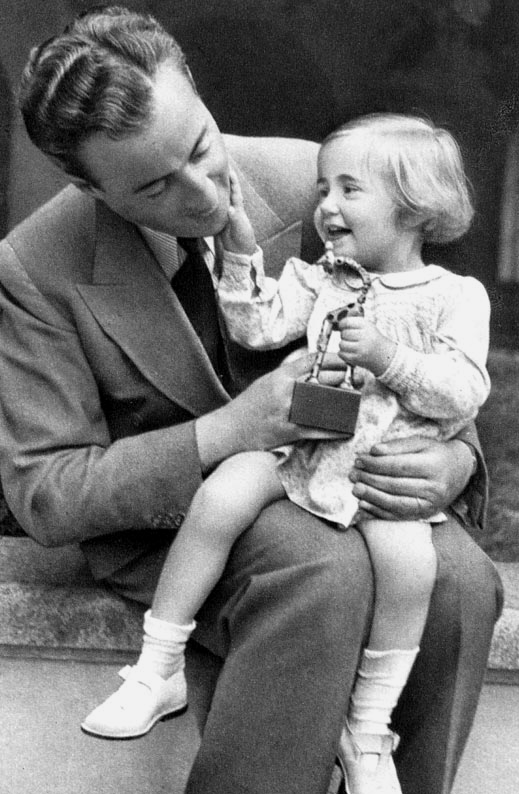 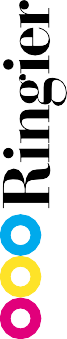 Hans Ringier | Annette RingierRingier AG Kommunikation Dufourstrasse 23 CH-8008 ZürichTelefon +41 1 259 62 92Telefax +41 1 259 86 35 info@ringier.ch www.ringier.chAnnette Ringier | Michael Ringier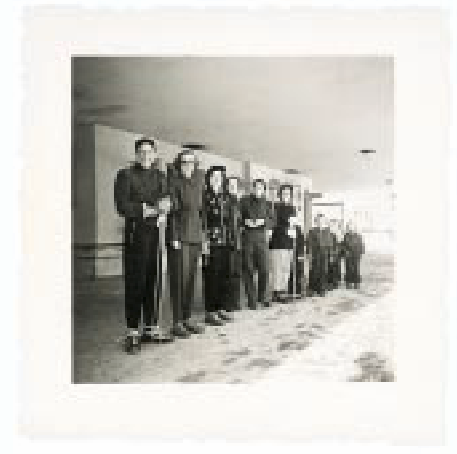 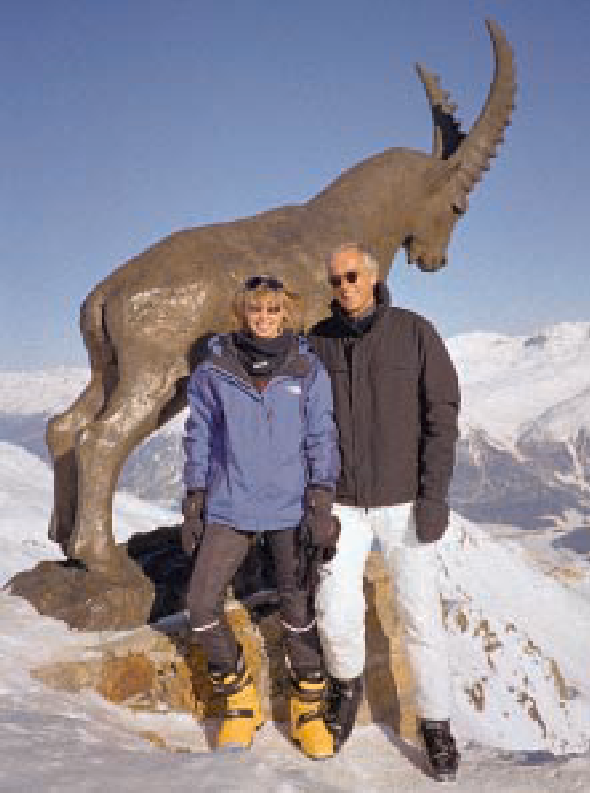 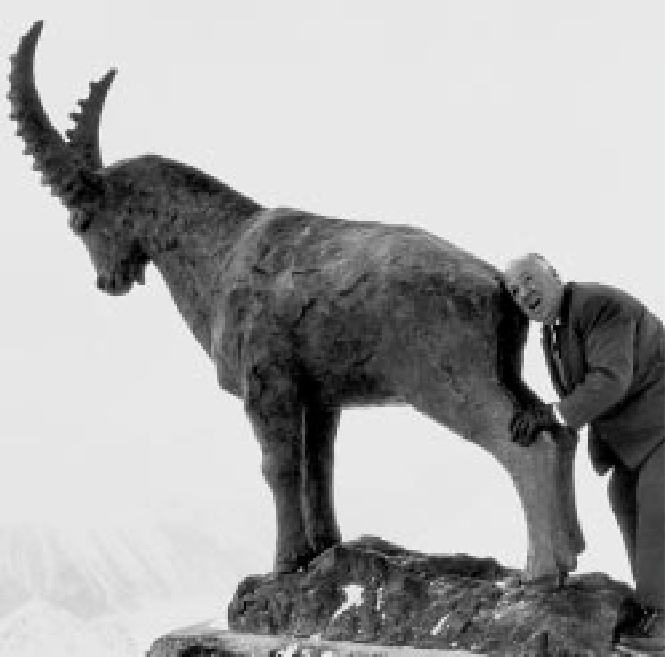 Der Steinbock von St. Moritz | Alfred HitchcockMichael Ringier | Der Steinbock von St. Moritz3Alfred Hitchcock | Ingrid Bergman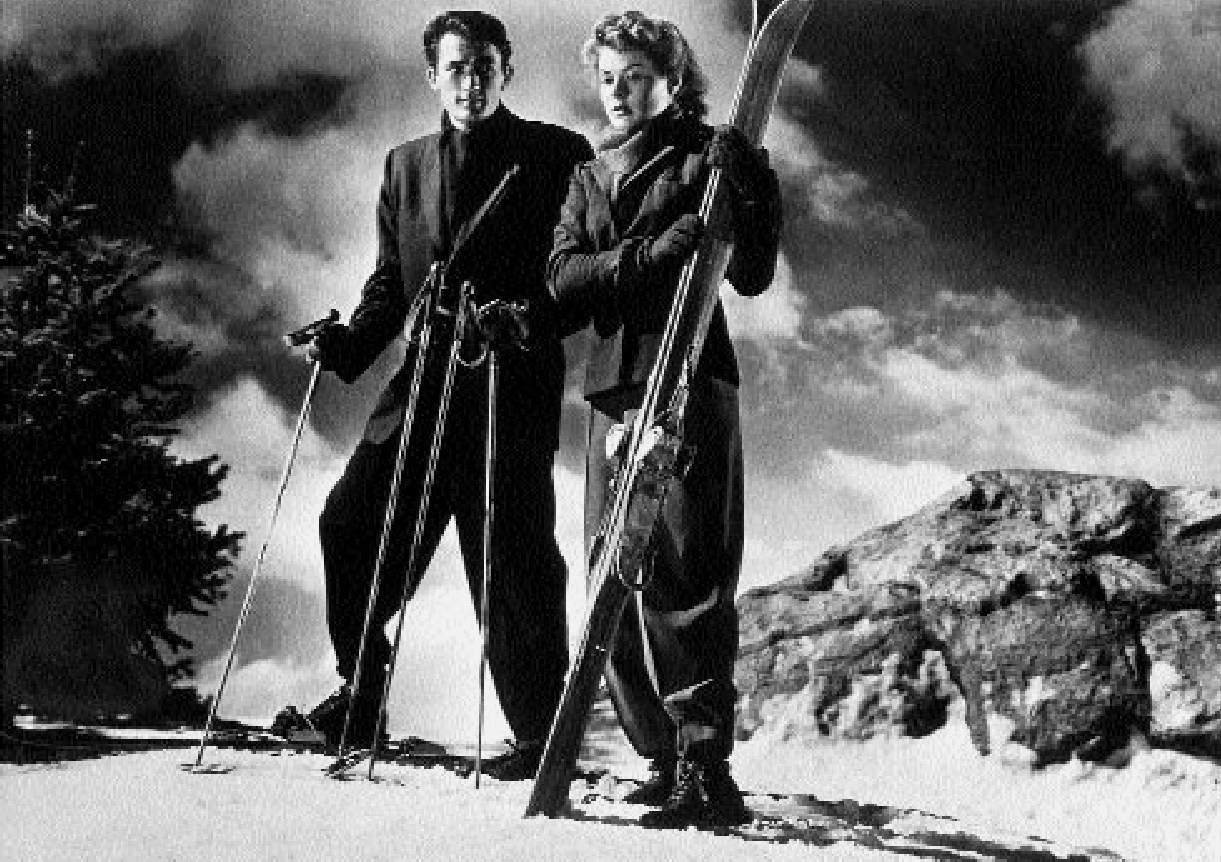 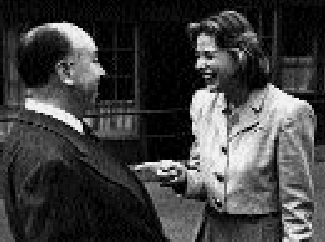 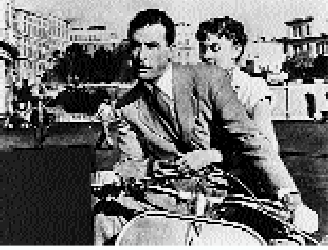 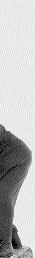 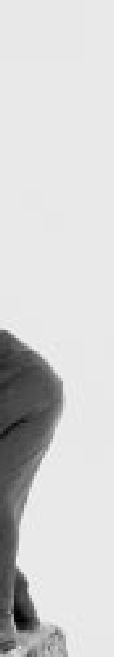 Ingrid Bergman | Gregory Peck	Gregory Peck | Audrey Hepburn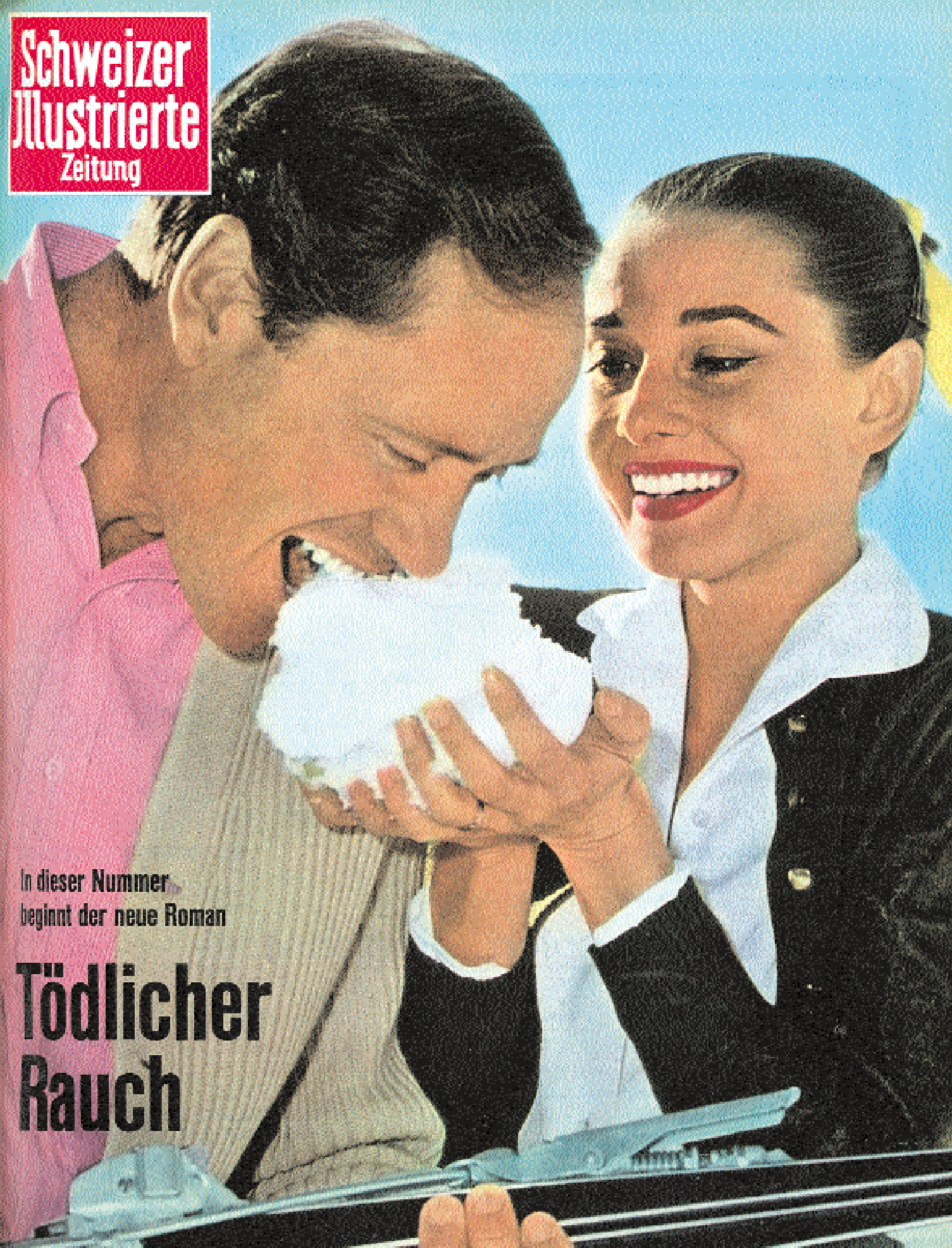 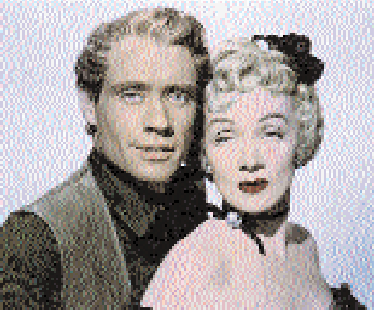 4Audrey Hepburn | Mel Ferrer	Mel Ferrer | Marlene Dietrich5Elizabeth Angela Marguerite Bowes-Lyon | Elizabeth Alexandra Mary Windsor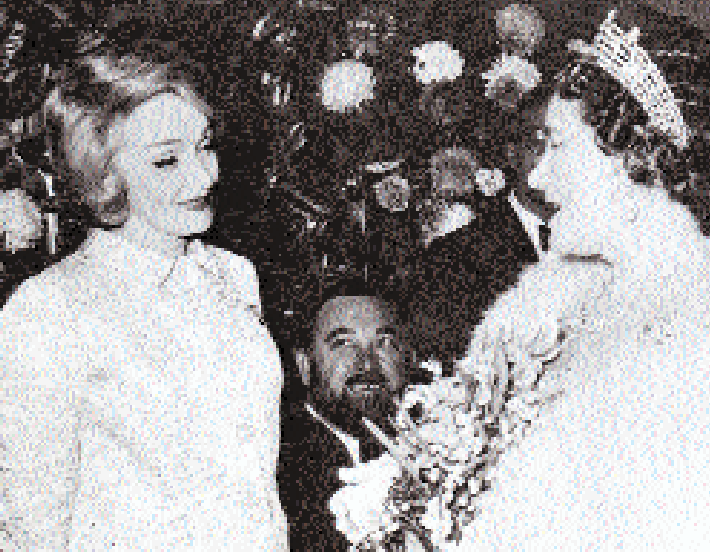 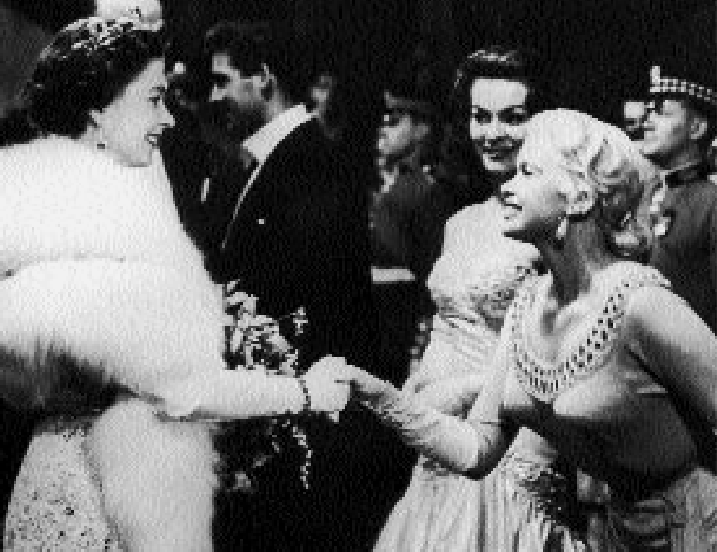 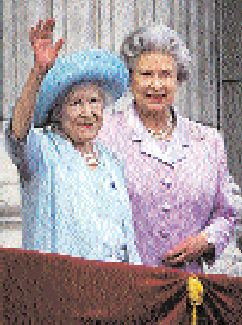 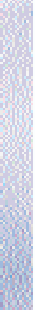 Marlene  Dietrich  | Elizabeth  Angela Marguerite Bowes-Lyon	Elizabeth Alexandra Mary Windsor | Jayne Mansfield6Tony Randall | Rock Hudson	Rock Hudson | Marilyn Maxwell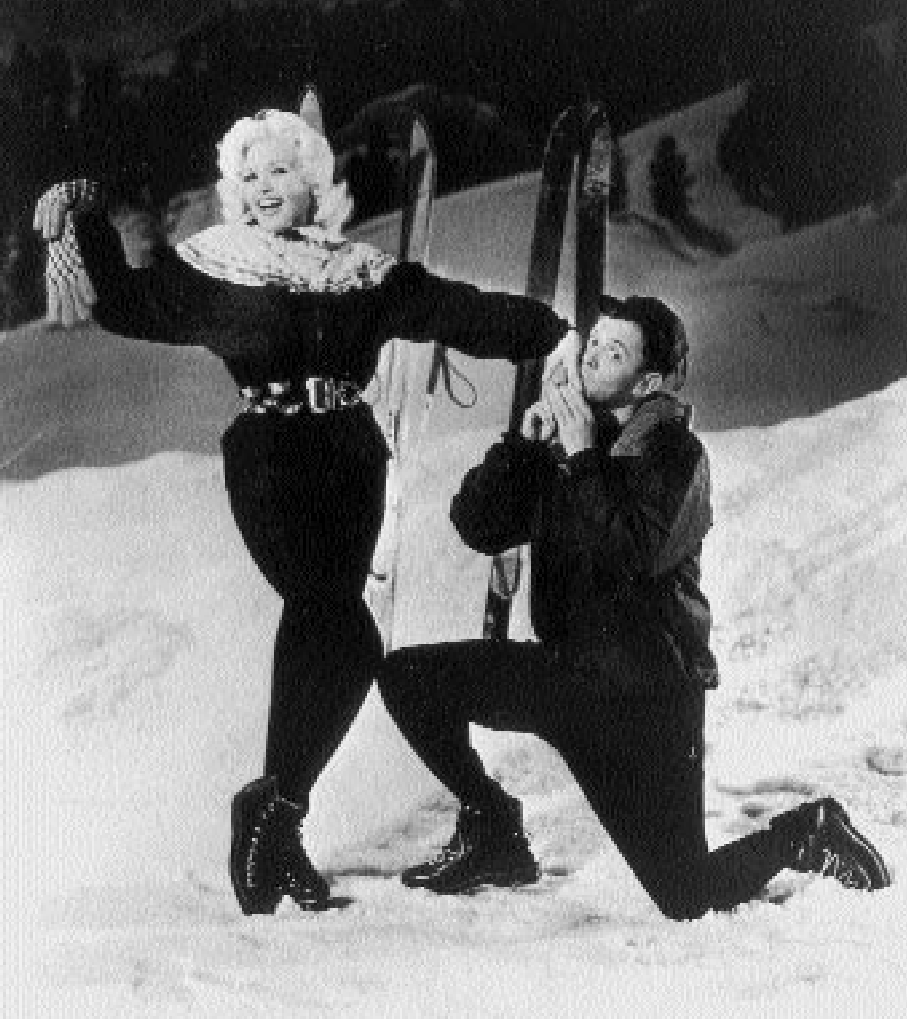 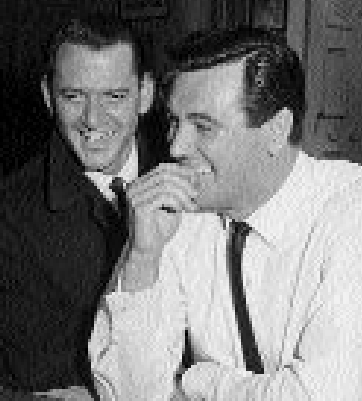 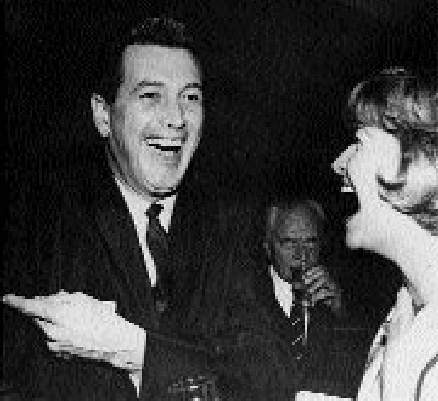 Jayne Mansfield | Tony Randall7Marilyn Maxwell |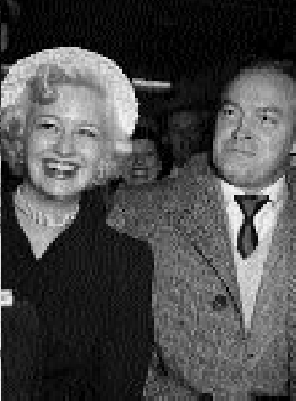 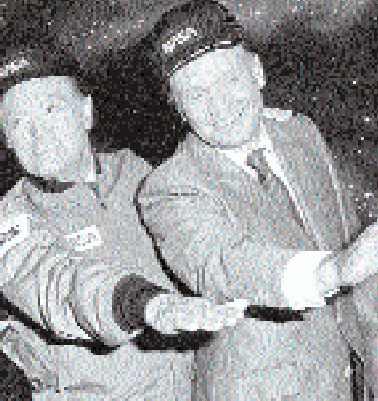 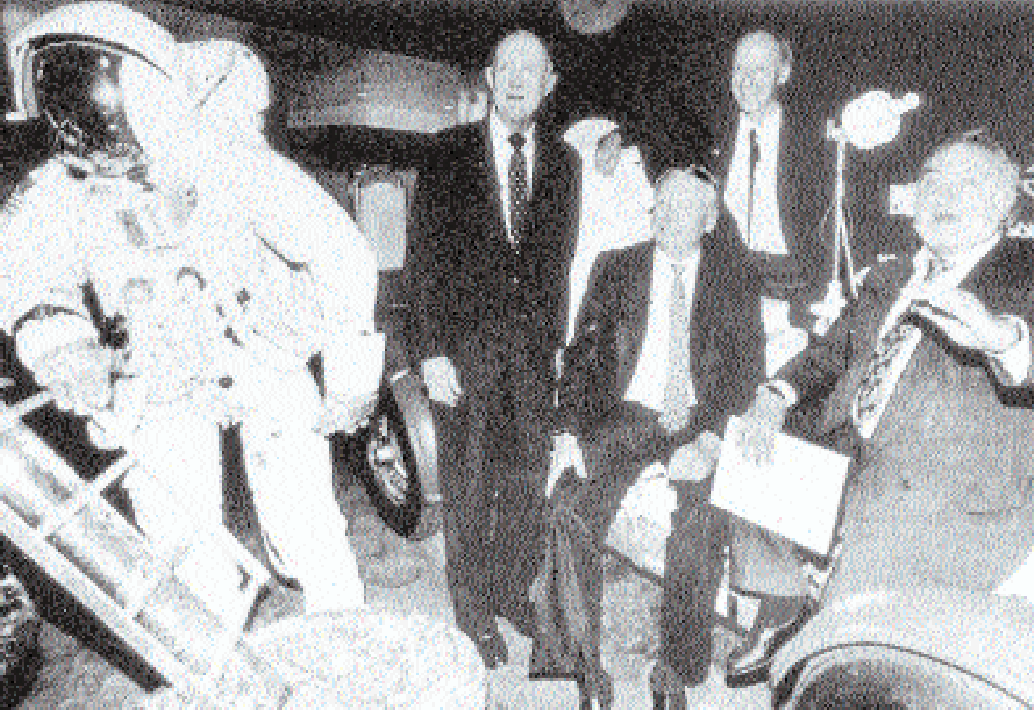 Bob HopeBob Hope | Neil ArmstrongNeil Armstrong | Nicolas G. Hayek8Kurt Furgler | Jürg Zbinden	Jürg Zbinden | Saddam HusseinSaddam Hussein |Jörg Haider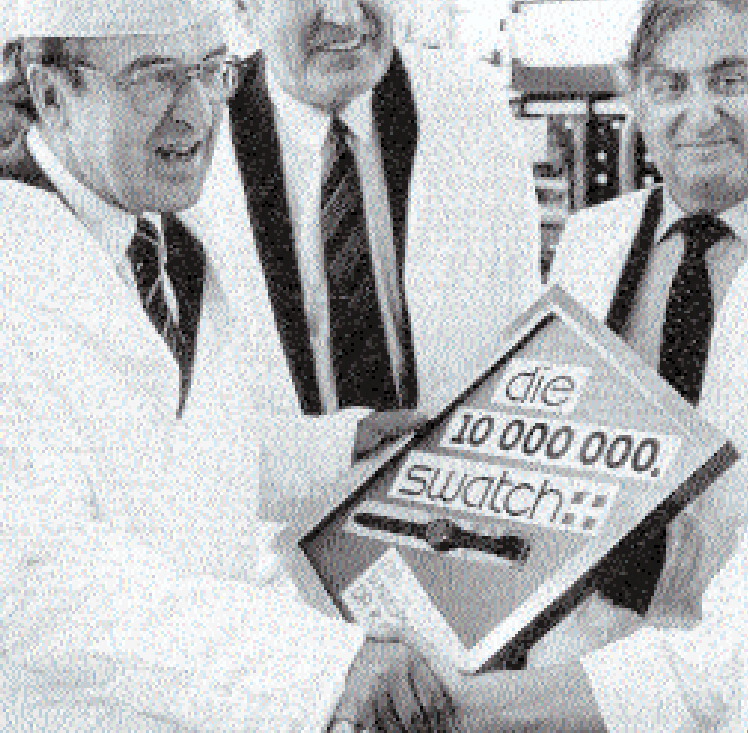 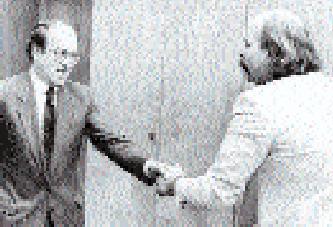 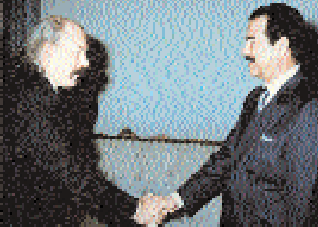 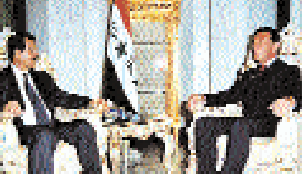 Nicolas G. Hayek | Kurt FurglerInhalt10	Der Verleger12	Die Künstlerin16	Ergebnisse18	Ringier in Zahlen20	Erfolgsrechnung22	Ringier Schweiz28	Ringier Europa32	Ringier Asien34	Ringier Print38	Human Resources40	Organisation42	Beteiligungen46	Produkte und Auflagen48	Standorte9Jörg Haider |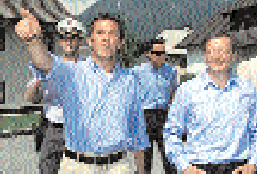 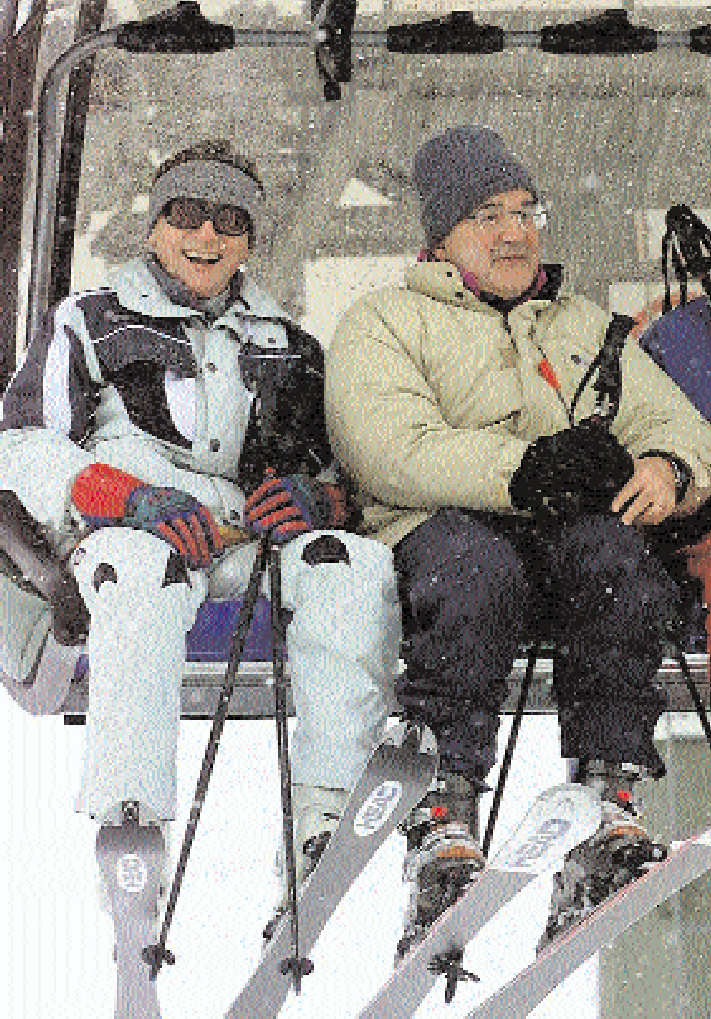 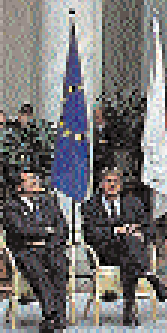 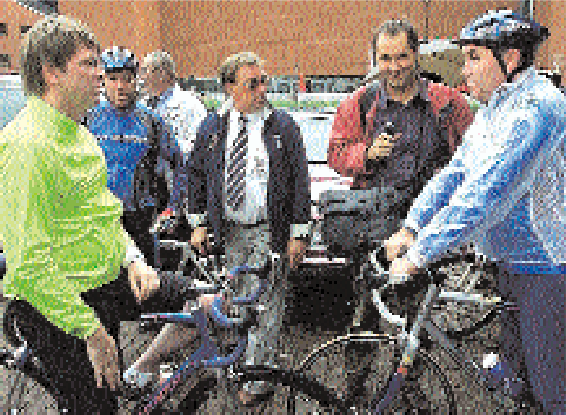 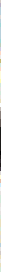 Wolfgang SchüsselRomano Prodi |Guy VerhofstadtGuy Verhofstadt | Eddy MerckxWolfgang  Schüssel |Romano ProdiDer Verleger«Wie häufig in der Unternehmensgeschichte von Ringier ist die umfassende Firmenstrategie aber letztlich nie konse- quent und dauerhaft durchgesetzt worden.» Dass dieser Satz aus dem Zwischenbericht der «Ringier Unternehmens- geschichte», an welcher drei Historiker der Universität Bern seit zwei Jahren arbeiten, durchaus zutrifft, kann ich nach knapp zwanzig Jahren eigener Ringier Erfahrung durchaus bestätigen. Unser Haus ist weit davon entfernt, ein perfektes Unternehmen zu sein – und dennoch können wir in diesem Jahr auf 170 Jahre Firmengeschichte zurück- schauen. Als hundertprozentiges Familienunternehmen wohlverstanden!Auch mit dem Ergebnis des 169. Jahres dürfen wir unter den herrschenden Bedingungen einigermassen zufrieden sein. Selbst wenn im gestiegenen Reingewinn des vergangenen Jahres ein Anteil aus ausserordentlichen Erlösen aus dem Verkauf einer Minderheitsbeteiligung an der Regionalzeitung in Luzern aufscheint. Auch der Verkauf einer strate- gisch nicht mehr zwingenden Beteiligung zur richtigen Zeit ist eine unternehmerische Leistung.Das Klagelied der schlechten wirtschaftlichen Lage werde ich nicht anstimmen. Nach 170 Jahren wird man in dieser Beziehung wesentlich gelassener. Und mindestens drei Mal habe ich das selber schon erlebt – auch wenn der Ab- sturz diesmal heftig ist wie noch nie. Ich freue mich vielmehr darüber, dass das ordentliche Ergebnis 2002 auch das Resultat einiger langfristiger Entscheidungen ist, für die es einen gewissen Mut und viel Konsequenz gebraucht hat.Am wichtigsten war dabei ohne Zweifel der Einstieg in Mittel- und Osteuropa im Jahre 1991. Also zu einer Zeit, da die Firma durch eine allzu grosse Investition ins Druckgeschäft in den USA und die schlechte wirtschaftliche Lage in der Schweiz in einer wenig beneidenswerten Lage war.Aus dem sechzehnseitigen Wirtschaftsblatt, mit dem wir in der damaligen Tschechoslowakei begonnen haben, ist nach langer, harter Arbeit ein Verlagsunternehmen entstanden, das sich in der Tschechischen Republik, in der Slowakei, in Ungarn und in Rumänien führende Marktpositionen erkämpft hat. Dass wir in Ungarn nach Jahren des Misserfolges Mitte der 90er Jahre sogar an einen Ausstieg gedacht haben, gehört genauso zu den Erfahrungen   wie das anfänglich viel zu schnelle Wachstum in Rumänien – mit entsprechenden Verlusten.10Eddy Merckx |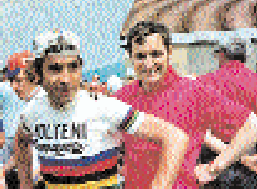 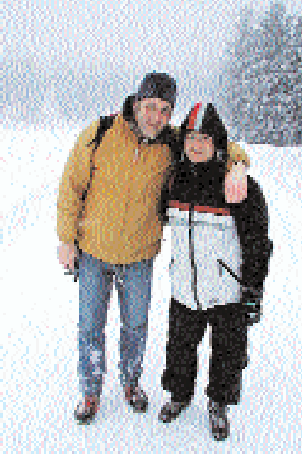 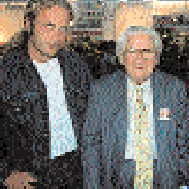 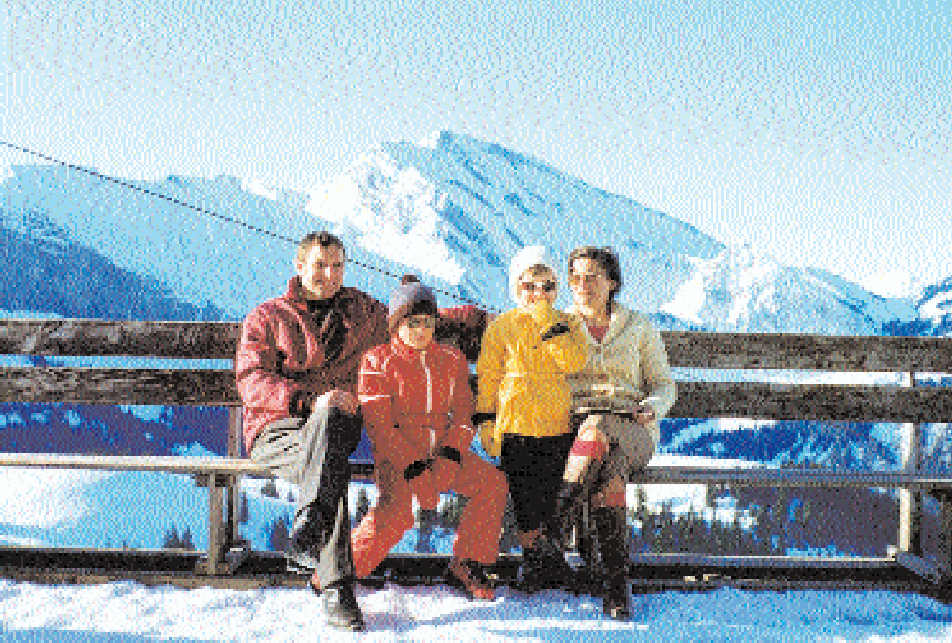 Elias De SchepperAlex Capus |Peter UstinovWerner De Schepper |Alex CapusElias De Schepper | Werner De SchepperDoch der unternehmerische Stolz, der Glaube an die intakten Marktchancen in diesen Ländern und die Fähigkeit, eigene Fehler zu korrigieren, haben sich in diesem Falle ausgezahlt. Gegen CHF 220 Mio. profitabler Umsatz in diesem Jahrsind das Ergebnis von Geduld, Geschick und Glück. Für das Unternehmen ist das eine historische Leistung, welche uns in der Liga der internationalen Verlagsunternehmen mitspielen lässt – auch wenn wir dabei nicht zu den Grossen gehören.Auch unsere Fernsehstrategie ist oft und ausgiebig kritisiert worden. Aber mit der Verantwortung für CHF 40 Mio. Umsatz und einem budgetierten Gewinn sind wir heute mit Abstand das grösste private Fernsehunternehmen der Schweiz, ohne dass uns der Aufbau finanziell stark belastet hat. Heute machen wir Fernsehen unter den verschieden- sten Bedingungen, aber nie um jeden Preis. Sturheit und Konsequenz sind enge Verwandte. Aber nur die Konsequenz führt zum Erfolg. Denn im Gegensatz zur Sturheit nimmt sie die äusseren Veränderungen rechtzeitig zur Kenntnis.Konsequenz ist auch im heutigen wirtschaftlichen Umfeld unabdingbar – leider. Wir haben lange gezögert, Entlassun- gen als letzten Ausweg wirklich ins Auge zu fassen. Denn 170 Jahre Unternehmensgeschichte erreicht man nur, wenn sich Mitarbeiter und Eigentümer mit Respekt und Vertrauen begegnen. Immerhin ist bei uns kein Mitarbeiter Opfer von Fehlplanung, Grössenwahn oder Missmanagement der verrückten 90er Jahre geworden. Aber auch wir müssen uns den aktuellen wirtschaftlichen Realitäten stellen – ebenfalls nichts Neues in unserer langen Geschichte. «Die Redaktionskosten sind ausserordentlich hoch. Wenn sie nicht wesentlich gesenkt werden können, ist in der Zukunft mit grossen Verlusten zu rechnen» steht im Verwaltungsratsprotokoll von 1962 über die Probleme beim Blick – drei Jahre nach seiner Lancierung!Den Blick gibts noch, Ringier gibts noch, und über eintausend Mitarbeiter haben seit 1962 bei Ringier ihr 25-Jahre- Firmenjubiläum gefeiert. Und selbst wenn wir davon ausgehen, dass die Zeiten eine ganze Weile schwierig bleiben, sind wir optimistisch, dass trotzdem viele neue Firmenjubiläen dazu kommen. Denn noch einen Satz aus der Firmenge- schichte habe ich mir gemerkt. «Bis in die Mitte der 60er Jahre hat das Unternehmen Ringier trotz grosser Investitio- nen kein Fremdkapital aufgenommen». Solidität war schon damals eine Tugend. Heute ist sie gefragter denn je.Michael Ringier	11Kirk Douglas |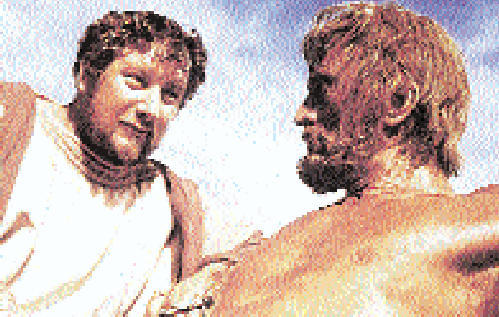 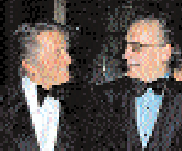 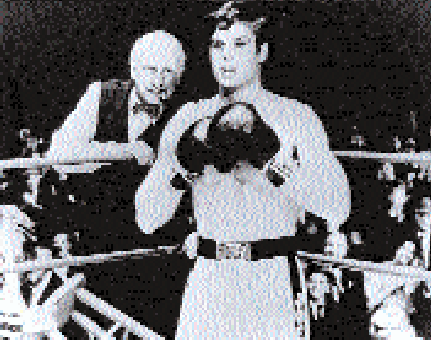 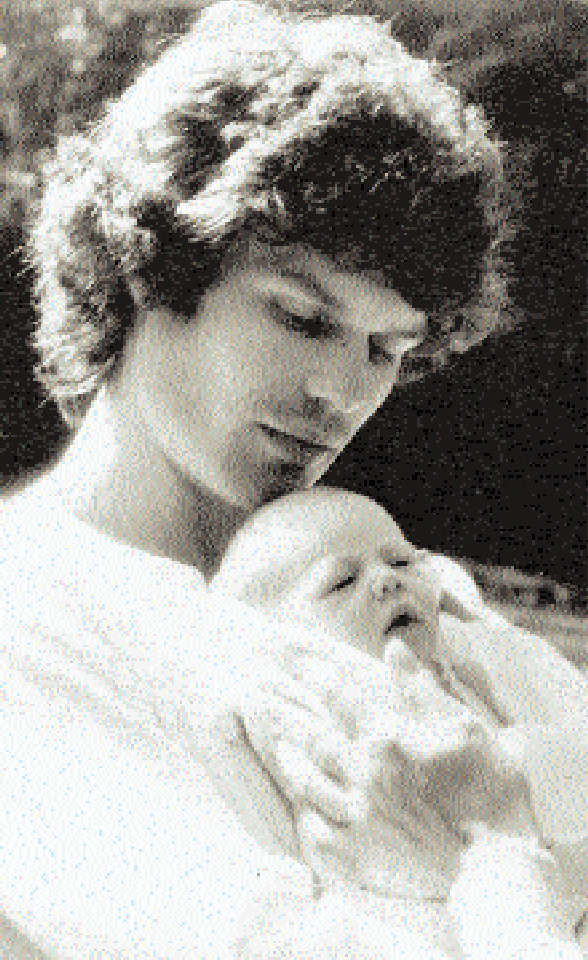 George C. ScottPeter Ustinov | Kirk DouglasGeorge C. Scott | Harry HamlinHarry Hamlin | DmitriHELLO RingierIch heisse Aleksandra Mir, bin Künstlerin und wurde gebeten, dieses Jahr den Ringier Jahresbericht zu gestalten. Hier also mein Vorschlag.Die Illustrationen auf diesen Seiten stammen aus einem laufenden, von mir entwickelten Forschungsprojekt namens HELLO, das ich bereits in sieben Städten vorstellen konnte. Im Grunde genommen handelt es sich bei HELLO um einen visuellen Blumenreigen, der Menschen auf der ganzen Welt mit der Geschichte der Fotografie verbinden soll.Jede Person erscheint zweimal, in zwei verschiedenen Fotos und mit zwei verschiedenen Leuten, sodass jedesneu hinzugefügte Bild eine Antwort auf das vorangehende liefert und dem nachfolgenden eine Frage stellt. Eine denk- bar einfache Idee, aber auf Grund der Variantenvielfalt wird das Projekt immer komplexer und nimmt das Ausmass einer Lebensaufgabe an, deren Ziel, zumindest theoretisch, das Fotografieren der gesamten Erdbevölkerung ist.Die Produktion von HELLO ist immer auf die Unterstützung lokaler Ressourcen angewiesen, deren Zusammenset- zung sich ständig ändert, aber dennoch bleibende Eindrücke hinterlässt, die zwangsläufig in die entstehende Arbeit einfliessen. Während meines zweimonatigen Aufenthaltes im Ringier Pressehaus in Zürich hatte ich Gelegenheit, die Struktur des Unternehmens kennen zu lernen, mit den Mitarbeitern zusammenzukommen und bis in die Goldmine des Fotoarchivs vorzustossen. Daneben unternahm ich Reisen in andere Teile der Schweiz, um auf möglichst natür- liche Art einen Einblick in das Leben der Bewohner zu erhalten und äussere Einflüsse aufzunehmen.Das interne Fotoarchiv mit über 10 Millionen Bildern (niemand weiss genau, wie viele sich im Keller stapeln) ist eine rätselhafte und faszinierende, aber auch eine unberechenbare Welt, die sich in ständiger Auseinandersetzung mit sich selbst und mit der Aussenwelt befindet. Etwas pragmatischer ausgedrückt, handelt es sich um eine beharrlich wach- sende Sammlung von vergangenen Nachrichten und Berichten, die oftmals in Vergessenheit geraten. Aber sobaldwir die Dinge der Vergangenheit entlocken, damit sie uns helfen, die Gegenwart zu deuten, geschieht Wunderbares.Die Überreste der Technologie  von einst – zum Beispiel rote Korrekturmarkierungen auf den Schwarzweissfotos      aus einer Zeit, als Photoshop noch nicht existierte – treffen auf die grellen, satten Farben eines voll digitalisierten Bildes. In der gleichen Zeit ist aus einem Kind eine Frau geworden, die heute selbst Mutter eines Kindes ist.12Dmitri  | Ursula Andress	Anna Reinhard | Robert Treichler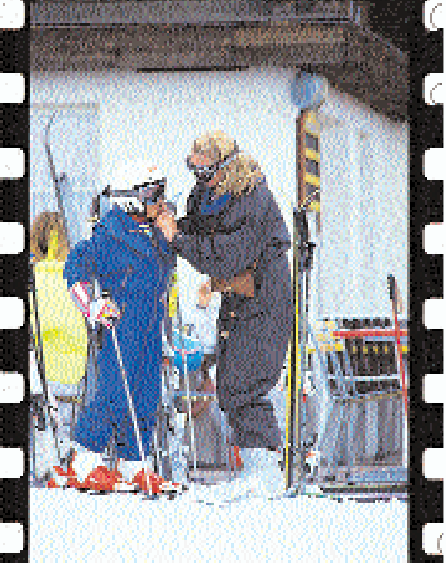 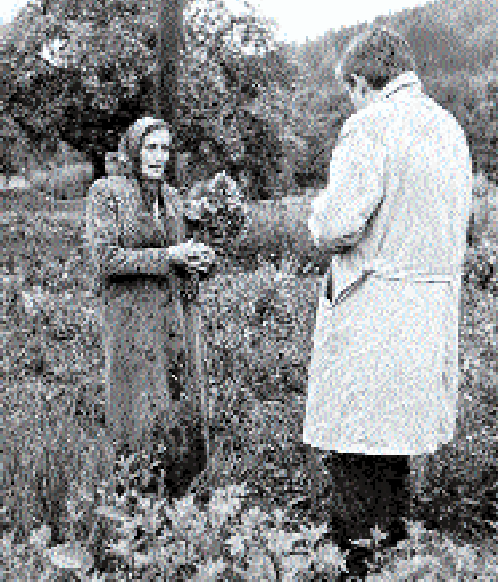 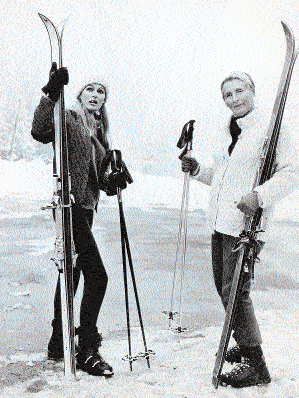 Ursula Andress | Anna ReinhardEs gehört zu den ganz besonderen Freuden dieser Arbeit,  auf  herrliche  Aufnahmen  zu  stossen,  so  zum  Beispiel  das Foto aus den frühen 70er Jahren, das Popstar Toni Vescoli  mit seiner eben geborenen Tochter  Natalie und der Gitarre  zeigt. Zwei Tage später sitze ich im Zug in Richtung einer kleinen, mir völlig unbekannten Ortschaft, wo mich dieselbe Natalie am Bahnhof abholt, um mich der Familie vorzustellen und mir am Küchentisch ihre Fotoalben neueren Datums      zu zeigen. Nach einem gemeinsamen Brainstorming zum weiteren Vorgehen ruft sie bei ihrem Nachbarn an, dem Schriftsteller Nicolas Lindt, den sie vom Kinderspielplatz her kennt und der auf einem Foto zusammen mit The Edge         von U2 zu sehen ist. Dieses Bild entstand 1986 während eines Interviews für die Schweizer Illustrierte am U2 World Tour-Konzert im schwedischen Göteborg – derselben Stadt, in der ich aufgewachsen bin. Später, wieder  im  Archiv, entdecke ich mich selbst auf einem Foto zu diesem Konzert. Verrückt.Ein weiterer Ansatz für einen Ausgangspunkt wäre in der Ortsbibliothek von St. Moritz, wo Charlie Chaplin und Douglas Fairbanks mit ihrem Skilehrer für den Fotografen posierten. Aus der Beschäftigung mit diesen Berühmtheiten, die immer wieder in der Schweiz zu Besuch weilten, entstand eine Geschichte, die intern von Josef Ritler, Journalist und Fotograf bei Ringier, weiterbearbeitet wurde. Als ich ihn aufsuche, zeigt er mir noch andere Aufnahmen aus seinem persönlichen Archiv. Während der ganzen Zeit konnte ich von den Ratschlägen, Übersetzungshilfen, Anekdoten, aber auch vom persönlichen Engagement vieler Ringier Mitarbeiter profitieren, die ebenso wesentlichen Anteil am Ergebnis meiner Arbeit haben wie alle bekannten und unbekannten Mitwirkenden, denen ich auf der Rückseite dieser Publika- tion herzlich danke.Nach dem Aufenthalt in der Schweiz läge eine Thematisierung dieses Landes auf der Hand. Aber wenn dieses Projekt eines aufgezeigt hat, dann die Unmöglichkeit, Kohärenz in die Darstellung einer Gemeinschaft zu bringen, anstatt dem zufälligen und ungehemmten Lauf menschlicher Beziehungsfragmente durch Zeit und Raum zu folgen. Sicher, Holly- wood wird für die Menschen dieser Welt ein Bezugspunkt bleiben. Dennoch hat sich während der Produktion dieser HELLO-Ausgabe spontan ein ungewöhnliches Lokalthema ergeben, sozusagen als listiger Beweis für die Unmöglichkeit von Kohärenz. Nicht nur in Fiktion, auch in der Realität gehört der Wintersport zum Besten, was die Schweiz zu bieten hat; ihm frönen Berühmtheiten und Normalos gleichermassen. So auch ich.Herzlichen DankAleksandra Mir, Zürich, März 2003	13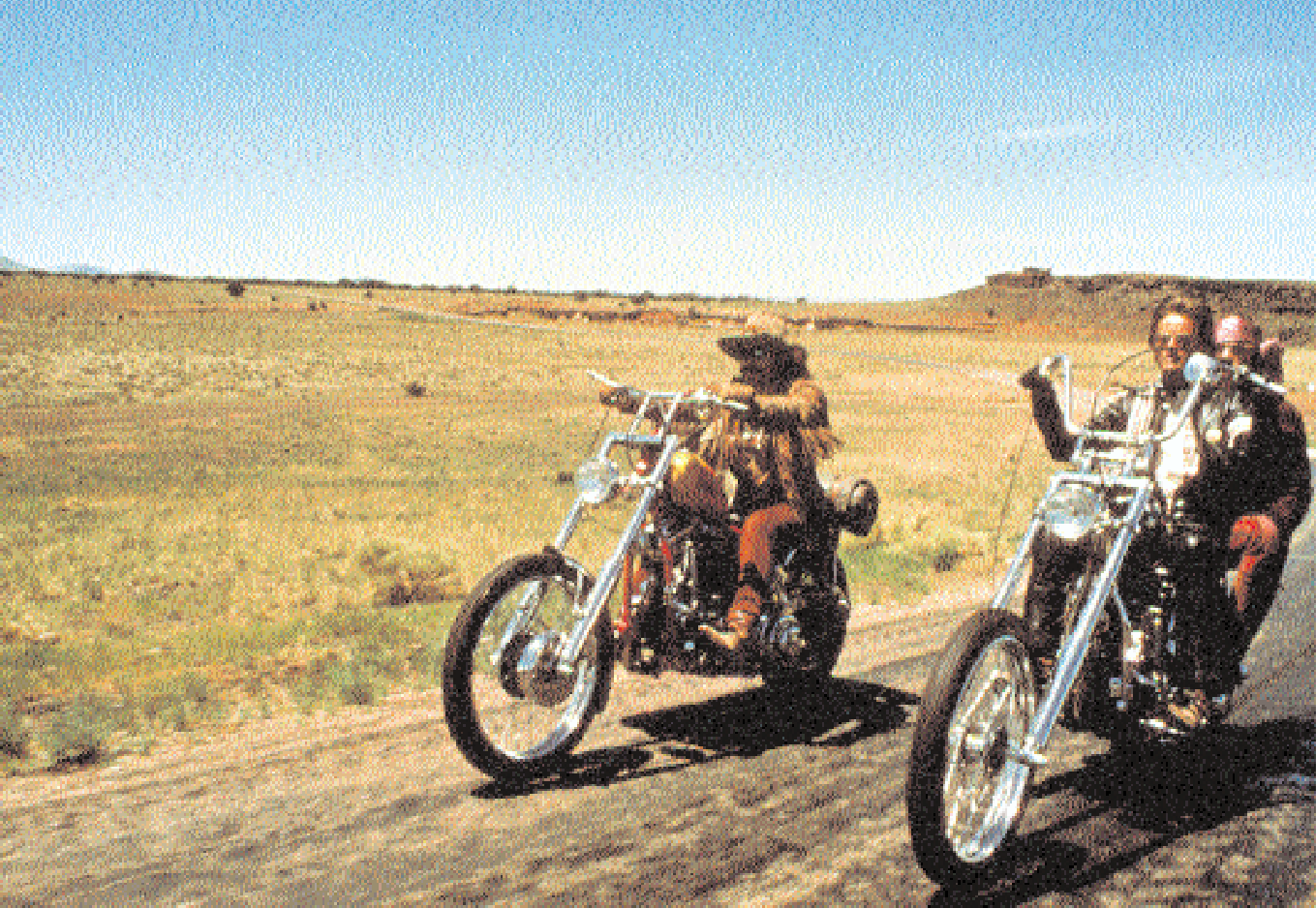 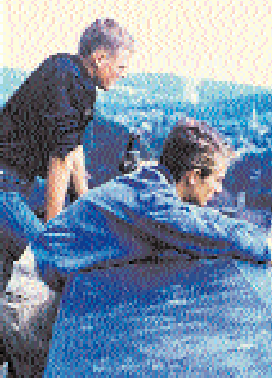 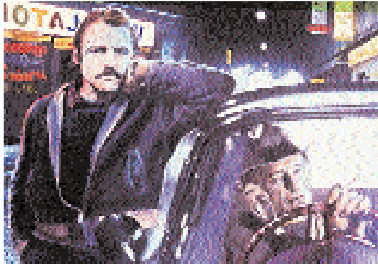 Robert Treichler |Bruno GanzBruno Ganz | Dennis Hopper	Dennis Hopper | Peter FondaAKTUELL	l.fM 7' i) 1,1; f • o 8LJCJ( 3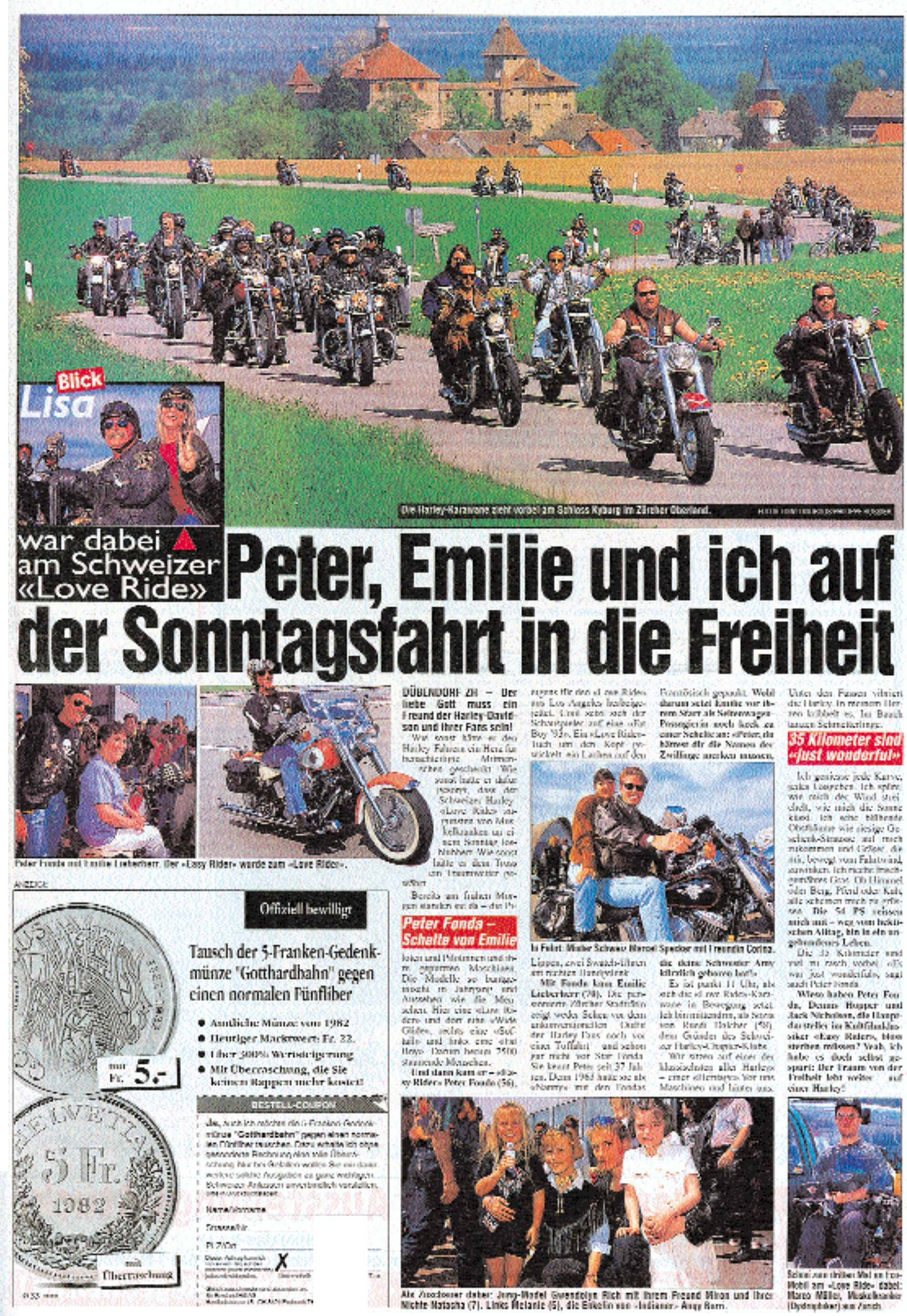 14Peter Fonda 1Emi lie Lieberherr()RII15Schweizer Geiseln sind frei,	c'	Au sp uff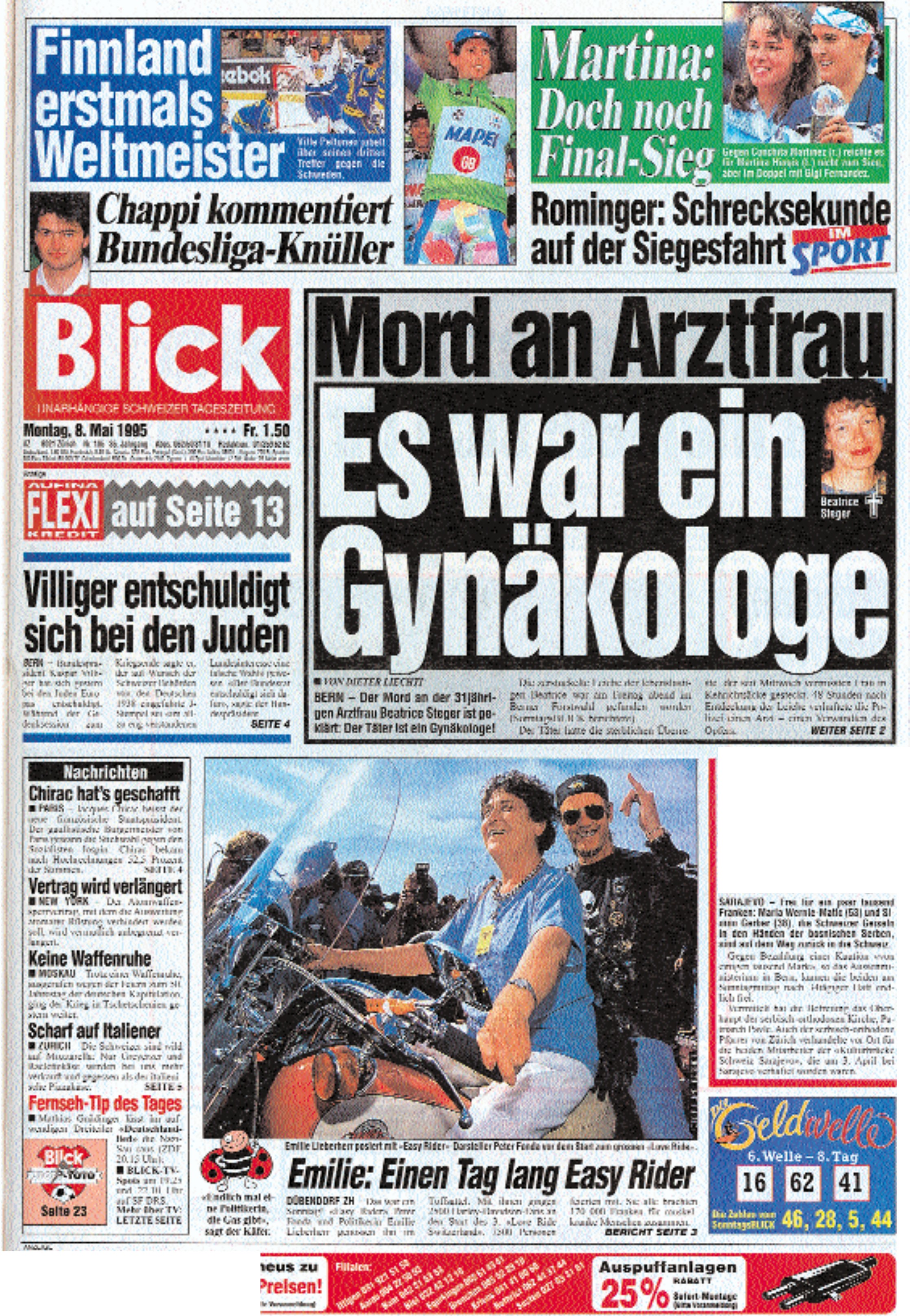 1" H UB ERaM rtlenpne11$ ZIIscount-Pr	en!Ergebnisse 2002Die nach den Grundsätzen von FER erstellte Rechnungslegung  ist  gegenüber  den  Vorjahren  unverändert  geblieben. Alle Gesellschaften im In- und Ausland, an denen Ringier eine direkte oder indirekte Beteiligung von mehr als 50 Pro-   zent hält, werden nach der Methode der Vollkonsolidierung erfasst. Quotenkonsolidiert sind unsere 50-prozentigen Beteiligungen an Betty Bossi Verlag AG, Zürich (seit 1.  Januar  2002,  zuvor  vollkonsolidiert),  an  SC  Editura  Bauer- Ringier SRL, Bukarest, und an Sat.1  (Schweiz)  AG,  Zug.  Die  Periodenergebnisse  wesentlicher  Minderheitsbeteiligun- gen sind anteilsmässig erfasst. Nicht enthalten sind die Ergebnisse der Verlagsaktivitäten in Vietnam.Der Gesamtumsatz des Konzerns ging im Berichtsjahr insbesondere wegen des Wechsels zur Quotenkonsolidierung der Betty Bossi Verlag  AG um CHF 29.6 Mio. resp. 2,8 Prozent zurück. Trotz  des schlechten Konjunkturumfeldes   und der damit stark rückläufigen Werbeausgaben verfehlten die Verlagsaktivitäten in der Schweiz den Vorjahresum- satz bei Eliminierung des Einflusses von Betty Bossi nur um 4,0 Prozent. Der Druckbereich litt insbesondere unter einer stark nachlassenden Nachfrage im Exportgeschäft, was teilweise dem erheblich stärkeren Schweizer Franken zuzuschreiben ist. Demgegenüber wuchsen die Umsätze in Mittel- und Osteuropa deutlich an, was sich mit der Expansion durch Akquisitionen und starken Marktanteilgewinnen der bisherigen Produkte erklärt.Dank sinkender Rohstoffpreise, dem Wechsel in der Konsolidierung der Betty Bossi Verlag AG, geringerer Volumen der Zeitschriften und Zeitungen und den im abgelaufenen Geschäftsjahr eingeleiteten Sparmassnahmen in der Schweiz konnten die Aufwendungen mit CHF 32.6 Mio. oder 3,5 Prozent stärker als der Umsatzrückgang reduziert werden. Der Gewinn nach Steuern stieg um 12,6 Prozent auf CHF 39.2 Mio. an. Der Cashflow erhöhte sich leicht16Emilie Lieberherr | Carl XVI Gustaf Bernadotte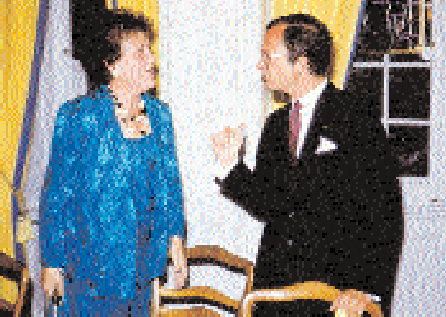 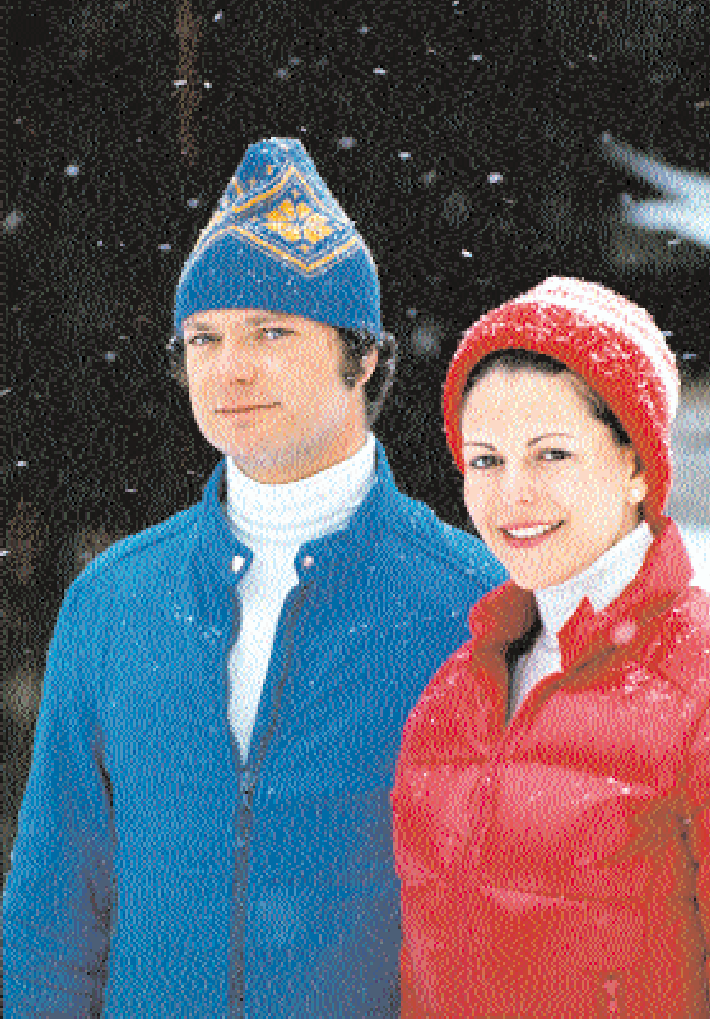 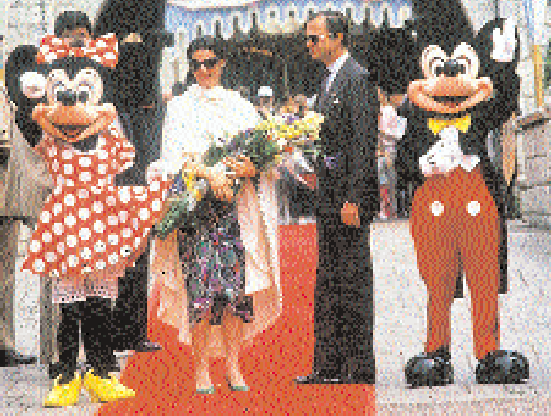 Silvia Sommerlath | Mickey MouseCarl XVI Gustaf Bernadotte |Silvia Sommerlathum 2,5 Prozent auf CHF 124.1 Mio. Die Gewinnmarge liegt – trotz des negativen Marktumfeldes – mit 3,8 Prozent über dem Vorjahreswert von 3,3 Prozent. Mit einem Wert von 12 Prozent fällt auch die Cashflow-Rate deutlich höher aus als im abgelaufenen Geschäftsjahr.Die Investitionen lagen mit CHF 78,5 Mio. deutlich unter dem Vorjahreswert von CHF 102.2 Mio. Grösste Einzelinves- tition war die Übernahme einer 49-prozentigen Beteiligung an Novy Cas, der führenden Tageszeitung in der Slowakei. Die Investitionen konnten vollumfänglich eigenfinanziert werden. Investitionen in neue Produkte oder Märkte wurden nicht aktiviert, sondern wie in den Vorjahren direkt der Erfolgsrechnung belastet.17Soraya Esfandiari- Bakhtiari |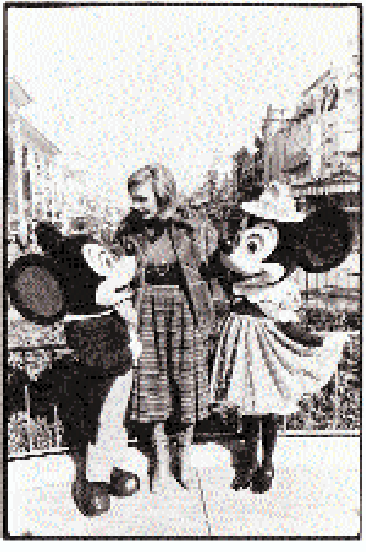 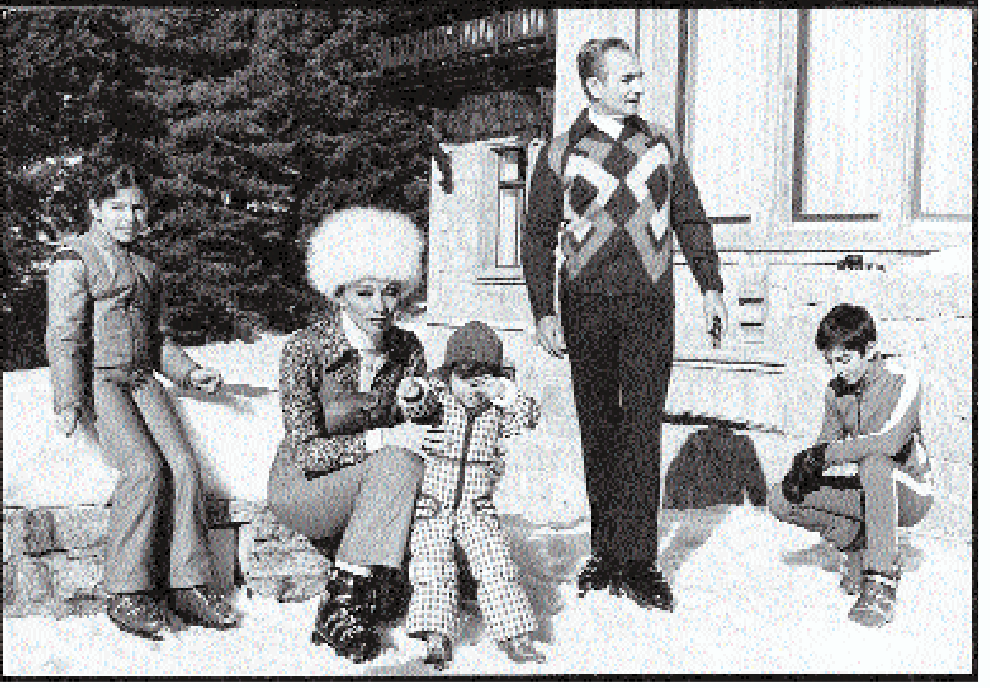 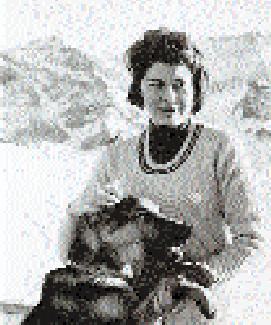 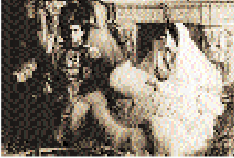 Mickey Mouse | Farah DibaFarah Diba | Mohammad Reza Shah PahlaviMohammad Reza Shah Pahlavi |Soraya Esfandiari-BakhtiariRingier in ZahlenMio. CHF	Mio. EUR	Mio. CHF	Veränderung 2002		2002		2001		in %Mitarbeiterinnen und Mitarbeiter		5419	6079	–10,918| Maximilian SchellMaximilian Schell | Maria SchellYul Brynner |Sean Connery	Sean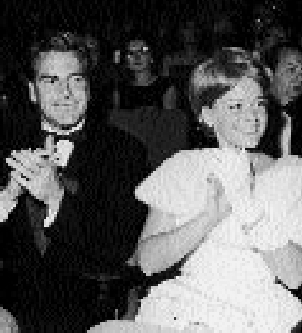 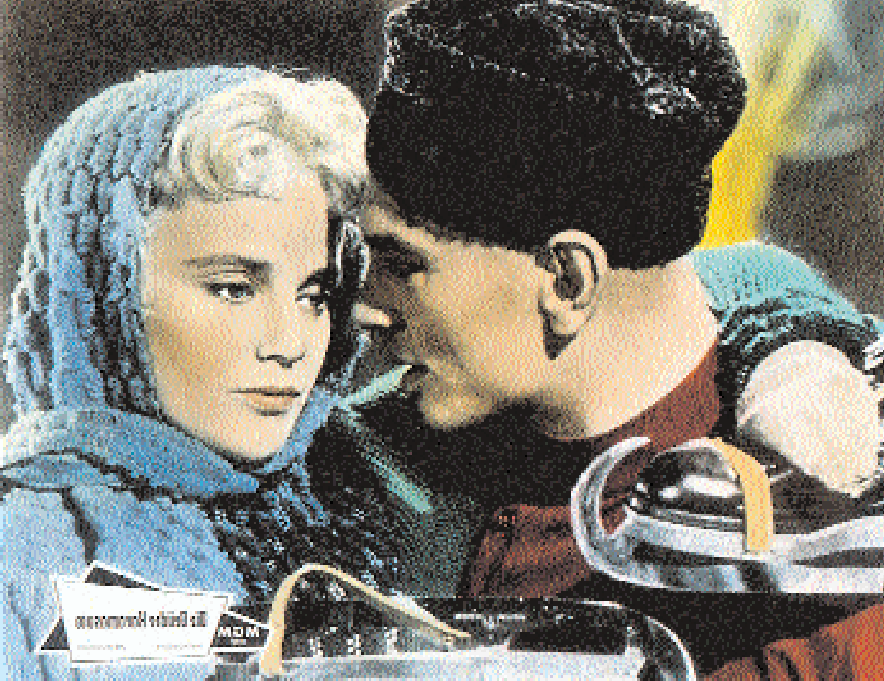 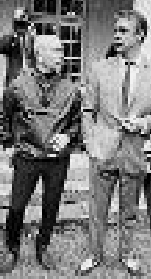 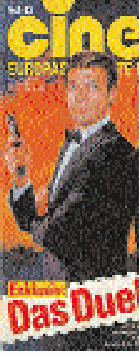 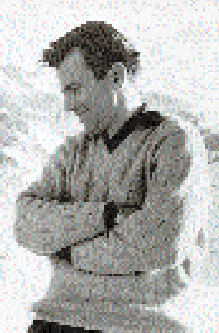 Connery |Roger MooreMaria Schell | Yul BrynnerUmsatzanteile nach Länder	in Prozent 79,516,24,3SchweizMittel- und OsteuropaAsien19Lynn Holly Johnson | Prinz Charles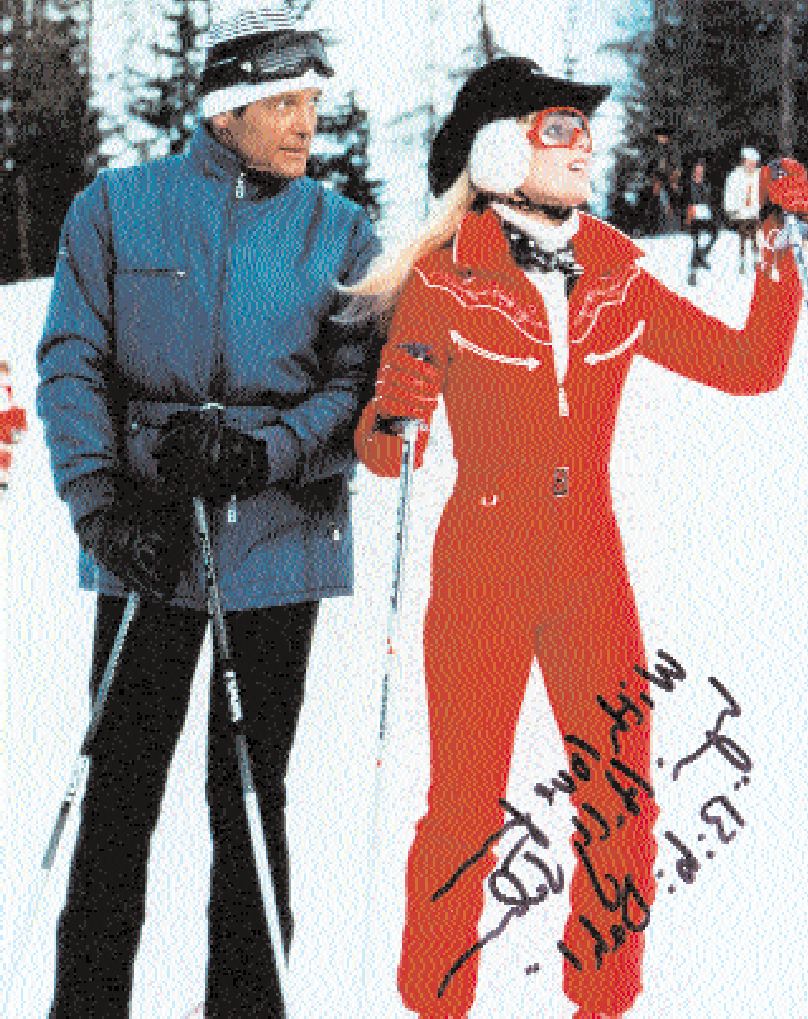 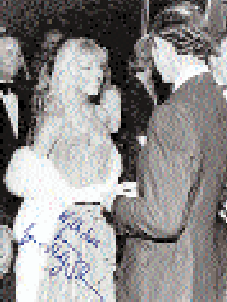 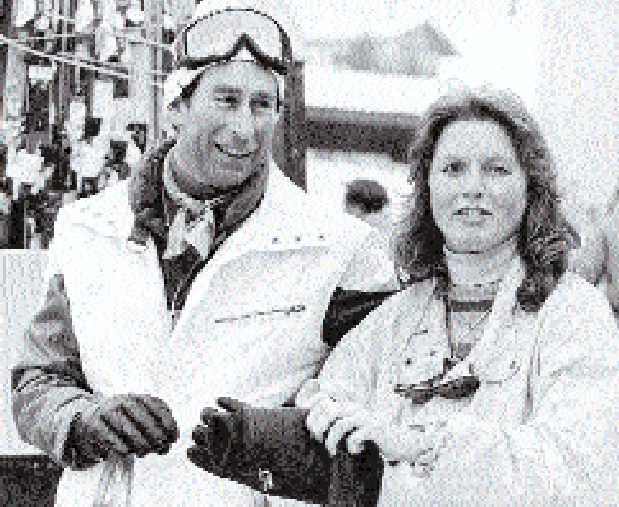 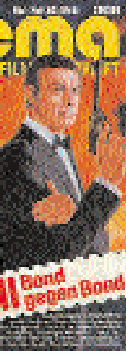 Prinz Charles | Sarah FergusonRoger Moore | Lynn Holly JohnsonErfolgsrechnungErlöseMio. CHF	Mio. EUR	Mio. CHF	Veränderung 2002		2002		2001		in %20Eileen Getty | Chris Wilding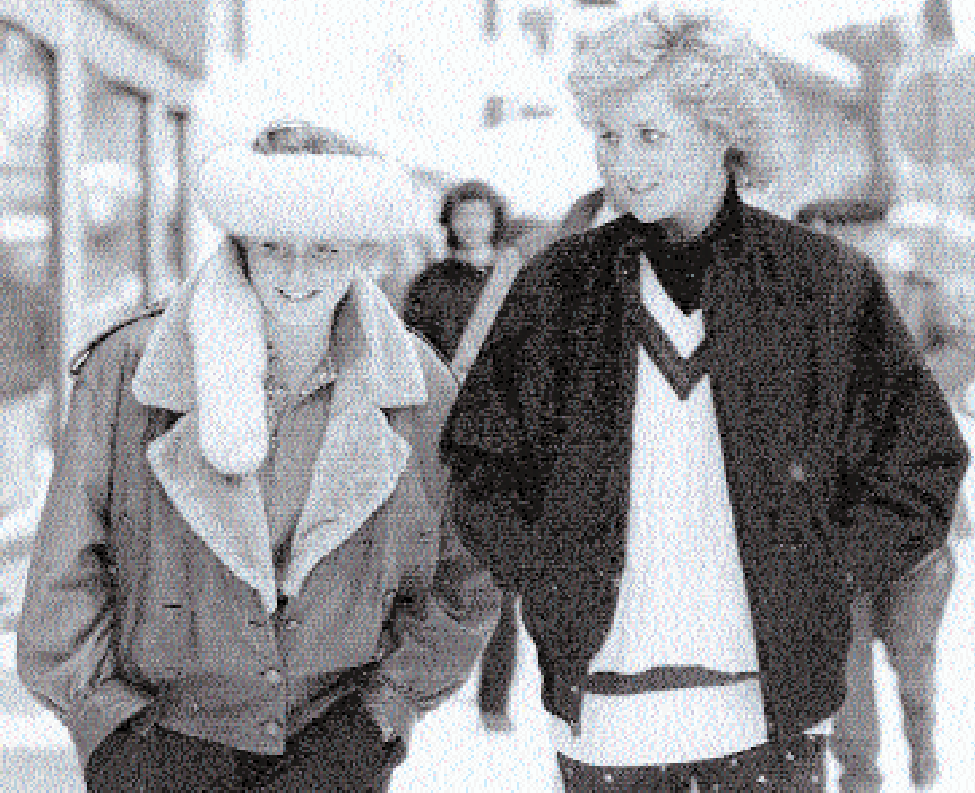 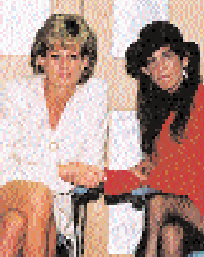 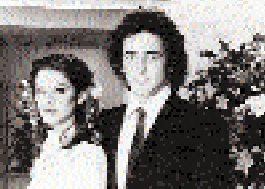 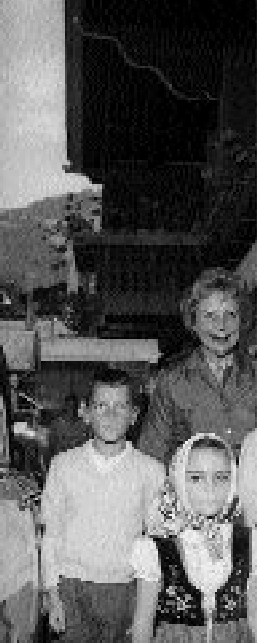 Diana Frances Spencer | Eileen GettyChris Wilding |Elizabeth TaylorSarah Ferguson | Diana Frances SpencerAufwendungen21Elizabeth Taylor | John Warner	John Warner | George W.  Bush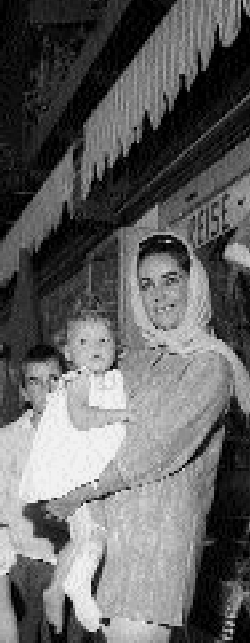 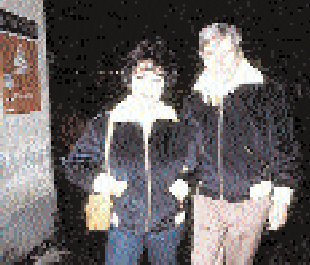 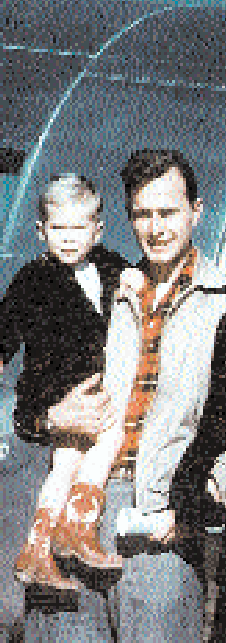 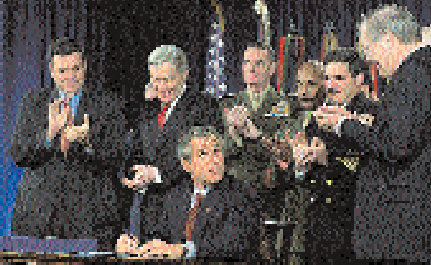 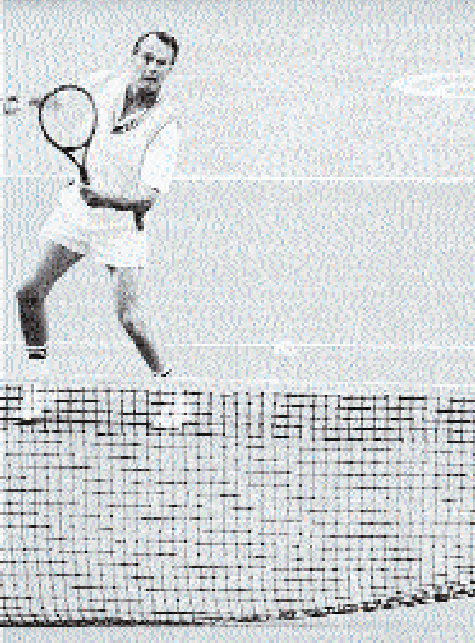 George W. Bush |George BushGeorge Bush |Ringier SchweizDer Ringier Verlag Schweiz blickt angesichts der schlechten wirtschaftlichen Rahmenbedingungen auf ein schwieri- ges Jahr zurück. Die grossen Zeitungstitel der Schweiz verloren 2002 bis zu 25 Prozent an Anzeigenvolumen im Ver- gleich zum Vorjahr. Bei den Zeitschriften betrug der Rückgang durchschnittlich über 10 Prozent. In diesem Umfeld behaupteten sich unsere Titel überdurchschnittlich gut. Sowohl die Zeitschriften wie die Zeitungen büssten dank ihrer guten Position im Lesermarkt und ihrer geringeren Abhängigkeit vom Stellenanzeigenmarkt deutlich weniger ein als der Durchschnitt ihrer Konkurrenztitel. Einzig Cash konnte sich der negativen Entwicklung nicht entziehen und verlor rund 25 Prozent bei den Anzeigen. Im Lesermarkt konnten unsere Titel ihre Positionen erfolgreich verteidigen unddie Vorjahresdaten bestätigen. Besonders erfreulich ist die Tatsache, dass die Mehrheit unserer Zeitschriften bei der Reichweite zuzulegen vermochte.Mit dem Verkauf von 50 Prozent an der Betty Bossi Verlag AG an das Detailhandelsunternehmen Coop im Vorjahr wird das Unternehmen ab diesem Geschäftsjahr nur mehr quotenkonsolidiert, was zu einer Einbusse des ausgewie- senen Umsatzes von deutlich über CHF 30 Mio. führt. Die Kooperation mit der Coop-Gruppe hat vielversprechend begonnen: Betty Bossi konnte ihren Gesamtumsatz massgeblich steigern.22Björn Borg |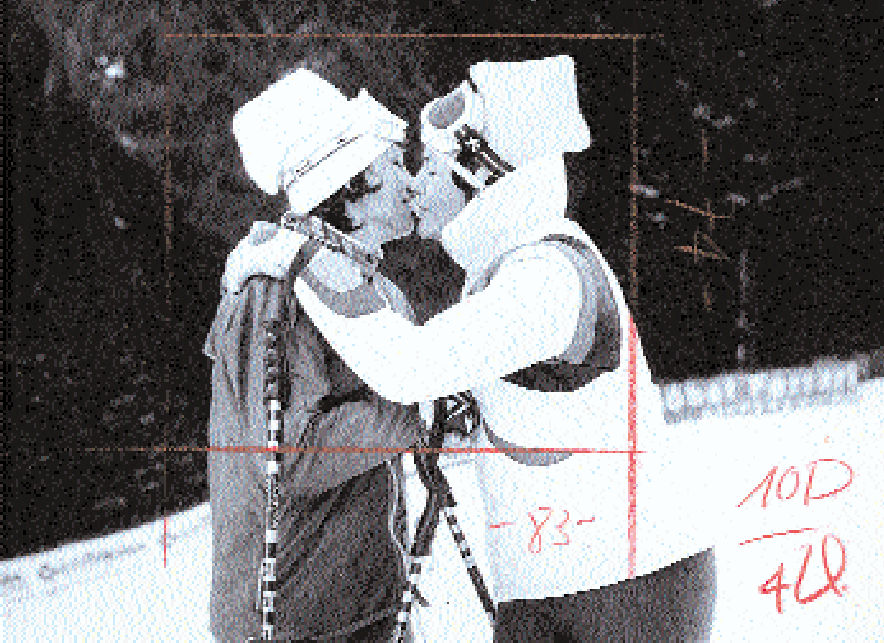 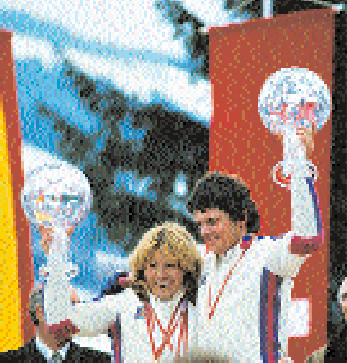 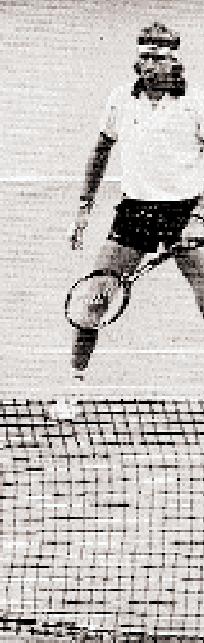 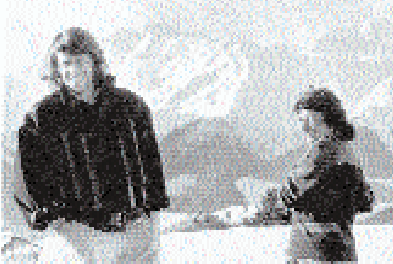 Lise Marie MorerodHanni Wenzel | Andreas Wenzel| Björn Borg	Lise Marie Morerod | Hanni WenzelUmsatz Schweiz	Total in Mio. CHF2002	582.62001	635.32000	625.0ZeitschriftenZeitungenWirtschaftsmedienBetty BossiFernsehenDiverses23Max Julen | Michela Figini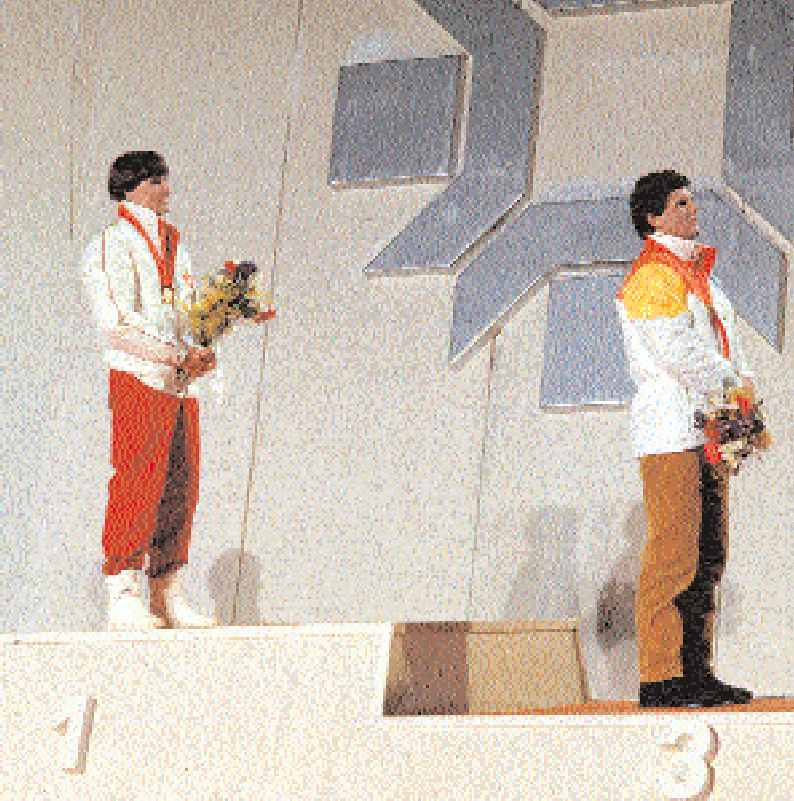 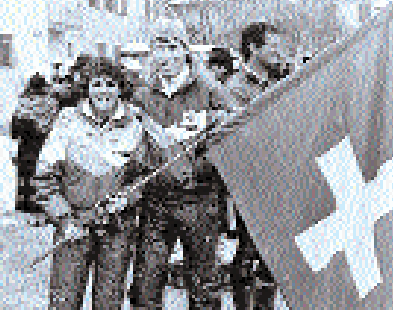 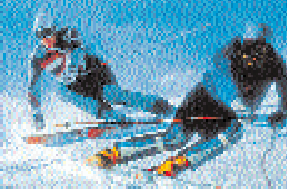 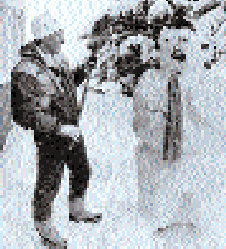 Michela Figini | Pirmin ZurbriggenPirmin Zurbriggen |SchneemannAndreas Wenzel | Max JulenUmsatz Zeitungen	Total in Mio. CHFVerkaufserlöseAnzeigenerlöseDiversesZeitungenDas Jahr 2002 war ein Jahr des Wandels im Zeitungsbereich. Die konjunkturelle Entwicklung drückte zunehmend auf die Anzeigenerlöse. Diese nahmen trotz intensiver Marktbearbeitung um CHF 11 Mio. ab. Der SonntagsBlick durfte zudem einen neuen Mitbewerber im Markt begrüssen. Dessen Eintritt hinterliess Spuren bei Anzeigen und Auflage. Sorge macht der durch den Konkurrenzkampf einsetzende Preiszerfall im Leser- und Anzeigenmarkt. Die Blick-Gruppe entschied sich, preistreu zu bleiben, bieten doch Blick und SonntagsBlick für Anzeigenkunden und Leser die entsprechenden Leistungen. Dies belegen die stabil hohen Leserzahlen. Bei beiden Zeitungen wurde im Herbst die Neubesetzung der Chefredaktionen eingeleitet. Blick und SonntagsBlick sollen so ihre Spitzenposition im Schweizer Zeitungsmarkt behaupten.Blick Online wurde im Rahmen der Auflösung des Bereiches Neue Medien zum 1. Januar 2002 in den Zeitungs- bereich integriert. Das negative Ergebnis von Blick Online belastete das Ergebnis des Bereiches.24	Der Gesamtumsatz des Zeitungsbereiches ging um CHF 14 Mio. auf CHF 201.7 Mio. zurück.Moana Tiffany  Schaich |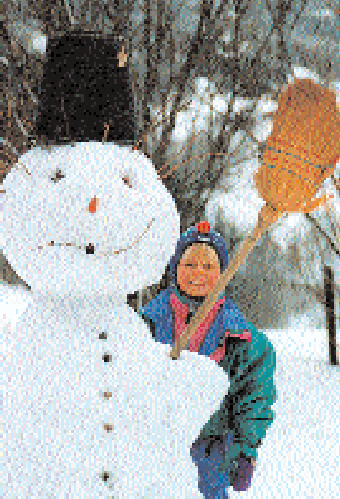 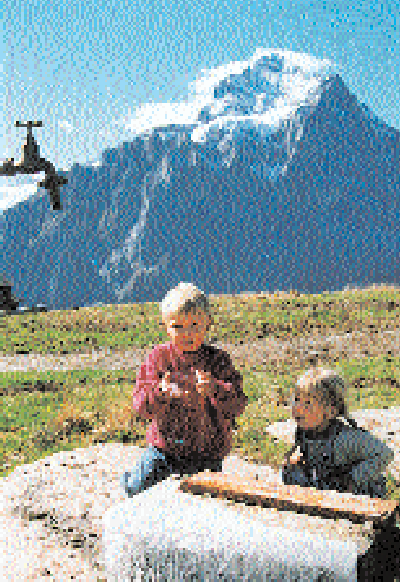 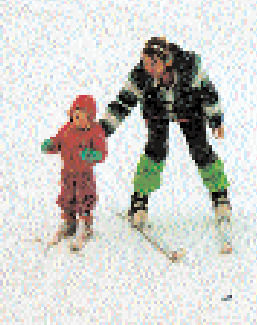 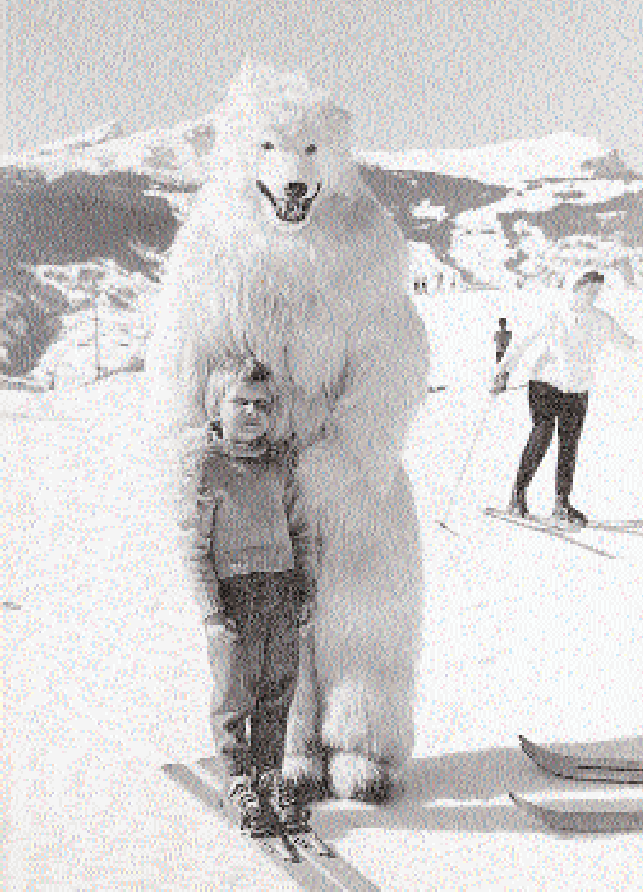 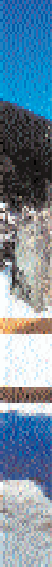 Irène SchaichSchneemann |Lenny Matteo Ulysses SchaichLenny Matteo Ulysses Schaich |Moana Tiffany SchaichIrène Schaich | Der Bär von GrindelwaldZeitschriftenWie der gesamte Schweizer Zeitschriftenmarkt waren auch die Ringier Titel im Jahr 2002 einem erhöhten wirtschaft- lichen Druck ausgesetzt. Dennoch erwiesen sich Letztere als bemerkenswert robust, zeigten doch die Nettoergeb- nisse für diesen Unternehmensbereich eine Steigerung gegenüber den Zahlen vom Vorjahr. Trotz der schwierigen Wirtschaftslage hat der Zeitschriftenbereich nichts von seiner Kreativität eingebüsst. In der Deutschschweiz haben die Titel Gesundheit Sprechstunde und Tele ihr neues Konzept auf den Markt gebracht. Die Schweizer Illustriertewar ihrerseits innovativ tätig und lancierte ihre neue Beilage «al dente, das Magazin für Geniesser» als Co-Branding zusammen mit GaultMillau und Betty Bossi; parallel dazu wird auf dem zweiten Sender SF2 die Fernsehsendung«al dente» ausgestrahlt.In der Westschweiz hat das Multimedia-Magazin TV8 sein Angebot digitalisiert und bietet seit September jetzt die Programme für 62 Sender an. Gleichzeitig kaufte Ringier Romandie Kids, den Freizeitführer für die Familie, und lancierte zusammen mit L’Hebdo und edelweiss ein neues Männermagazin mit dem Titel Type. Als Sonderbeilagen zu unseren Titeln erschienen überdies verschiedene Publikationen zu Grossereignissen wie den Olympischen Spielen  und der Fussballweltmeisterschaft.Besondere Beachtung haben wir möglichen Synergien zwischen den beiden wichtigsten Sprachregionen des Landes geschenkt.Diese strategische Achse stellt für Ringier einen bedeutenden Wettbewerbsvorteildar – sowohl im Bereich der Produktdefinition als auch auf dem Anzeigenmarkt.Umsatz Zeitschriften	Total in Mio. CHF 2002		222.42001	230.02000	232.5VerkaufserlöseAnzeigenerlöseDiverses	25Der Bär von Grindelwald |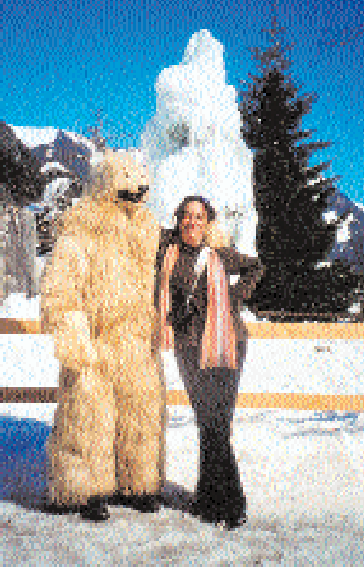 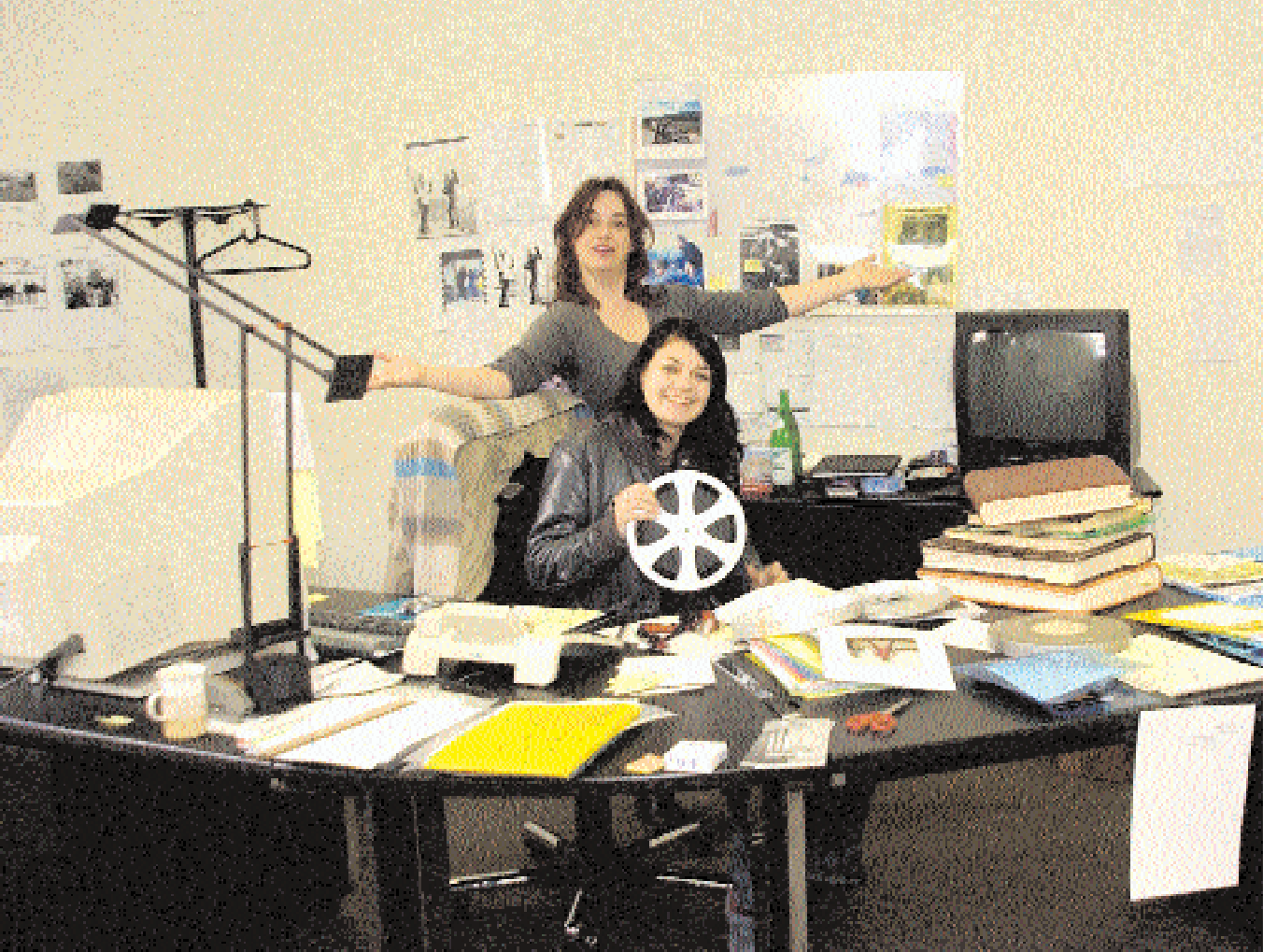 Aleksandra MirAleksandra  Mir |Alexandra BlättlerWirtschaftsmedienDas abgelaufene Jahr war das mit Abstand schwierigste für die Wirtschaftsmedien. Die Börsenbaisse und den rück- läufigen Anzeigenmarkt haben die Wirtschaftsmedien am stärksten zu spüren bekommen. Um in diesen stürmischen Zeiten bestehen zu können, mussten auch wir unsere Kostenstrukturen anpassen. Doch es gibt auch Erfreulicheszu berichten: Cash ist und bleibt die mit Abstand grösste Wirtschaftszeitung der Schweiz, und wir haben trotz des schwierigen Marktumfeldes mit Cash Value und Cash Enterprise im letzten Jahr zwei erfolgreiche Monats-Supple- ments lanciert.CASH-TV steigerte 2002 seine Zuschauerzahlen um neun Prozent und liefert mit durchschnittlich 140 000 Zuschauern neue Rekordwerte. Das zeigt, dass das Bedürfnis nach Wirtschaftsinformationen im Fernsehen gross ist. Ebenfalls stark zugelegt hat das Finanzportal Borsalino, das seine durchschnittlichen User-Zahlen um knapp 20 Prozent auf über 120 000 steigern konnte.Umsatz Wirtschaftsmedien	Total in Mio. CHF 2002		27.32001	33.92000	41.3VerkaufserlöseAnzeigenerlöse26	■DiversesAlexandra Blättler | Gilbert Thiel	Gilbert Thiel | Silvia Pfenniger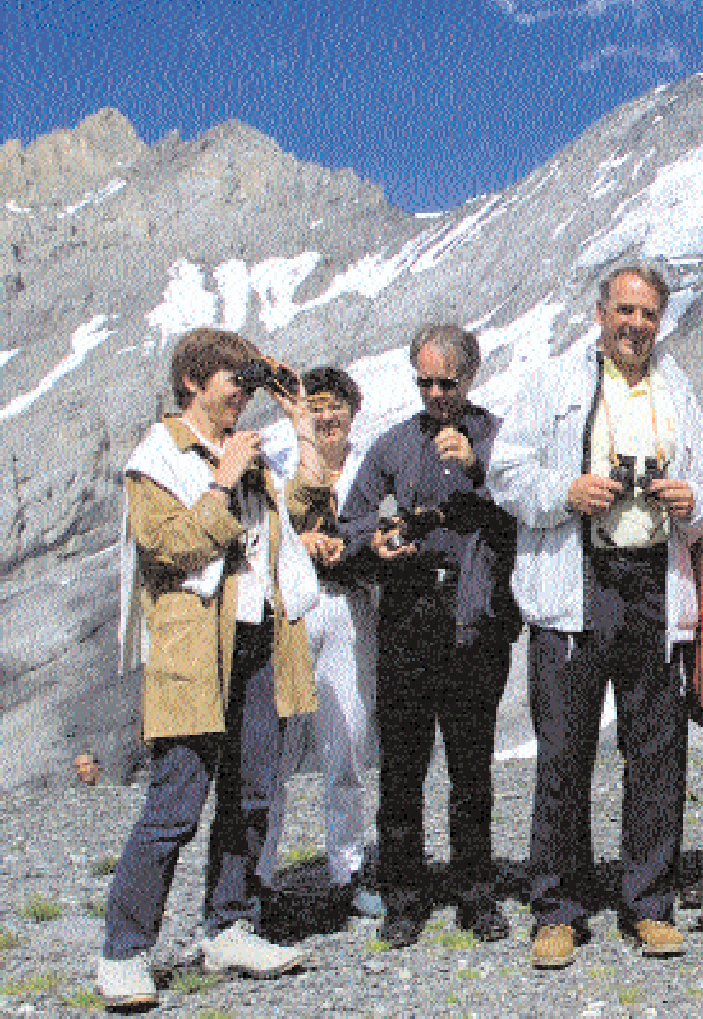 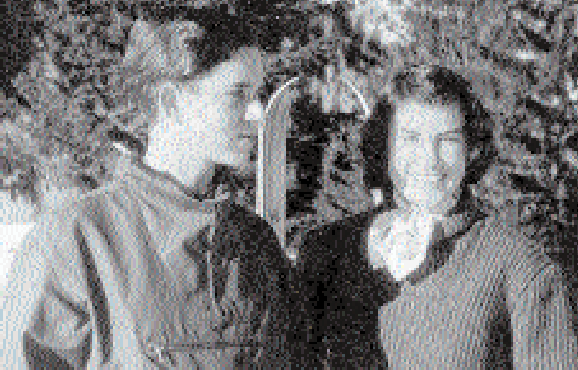 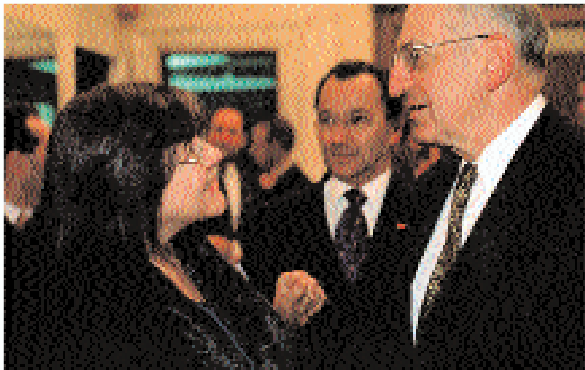 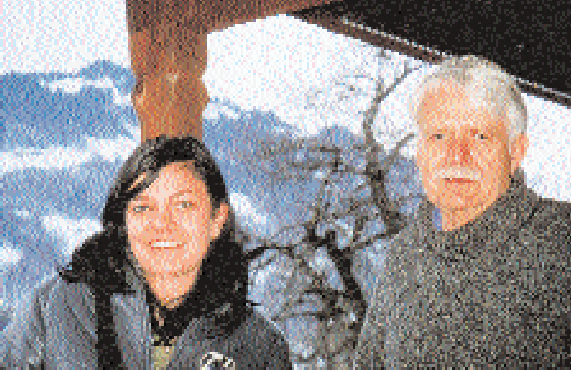 RingierTVAuch im Jahre 2002 konnte RingierTV ihre Stellung im schweizerischen Fernsehmarkt weiter ausbauen und ab- sichern. Ihre Fernsehformate in den Bereichen Gesundheit und Medizin, Wirtschaft und Konsum, Auto und Fussball sowie Food und Lifestyle gehören zu den erfolgreichsten Sendungen auf den Sendern SF2 und Sat.1 Schweiz.PresseTV, an dem Ringier mit 30 Prozent beteiligt ist, konnte ihren Zusammenarbeitsvertrag mit der SRG um wei- tere sechs Jahre verlängern. Beim Pay-TV-Sender Teleclub, der Ende des Jahres mit einem erweiterten digitalen An- gebot den Zugang in die Kabelnetze erhielt, erhöhte Ringier die Beteiligung von 25 Prozent auf 33,33 Prozent. Sat.1 (Schweiz) AG, an dem Ringier eine 50-Prozent-Beteiligung hält und zudem die Geschäftsführung innehat, sicherte sich 2002 die Fernsehrechte der Fussball-Weltmeisterschaft in Japan und Korea exklusiv für die Schweiz und konnte damit wichtige Marktanteile dazugewinnen.Umsatz RingierTV	Total in Mio. CHF2002	25.22001	26.02000	24.3TV-ProduktionenDiverses27Silvia Pfenniger | Pascal Couchepin Pascal Couchepin | Adolf Ogi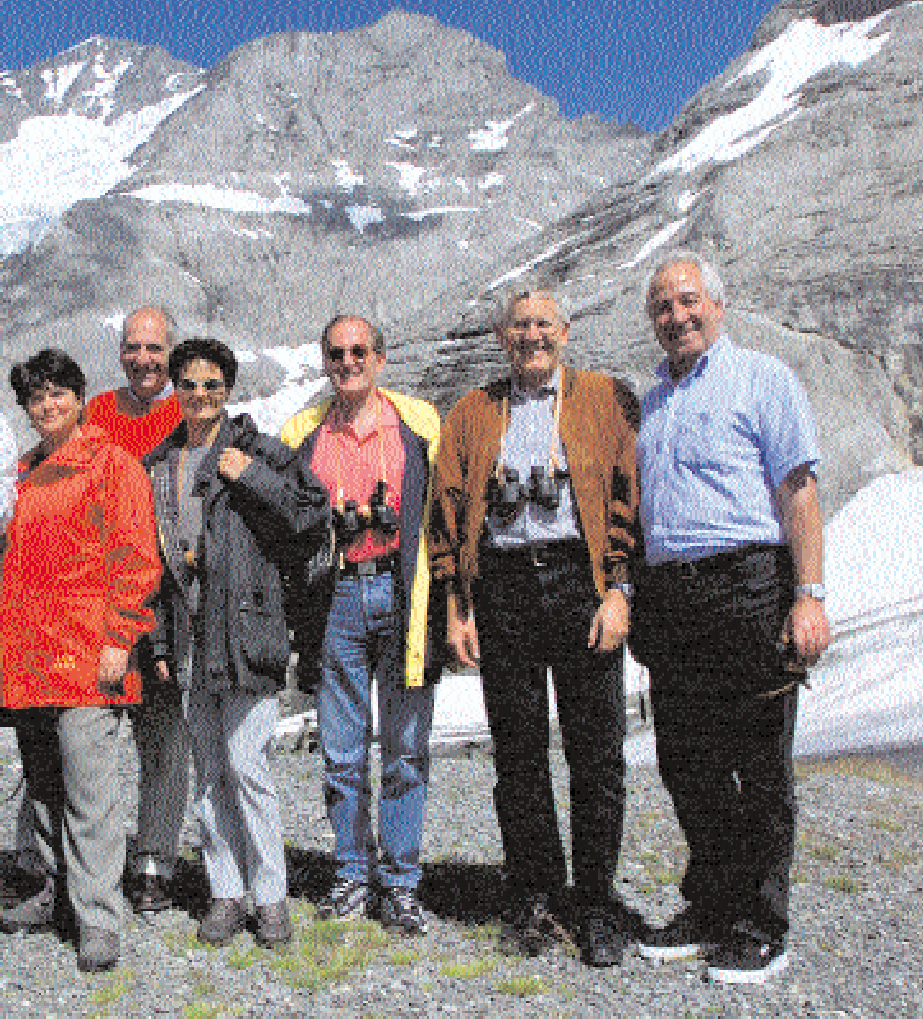 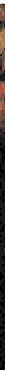 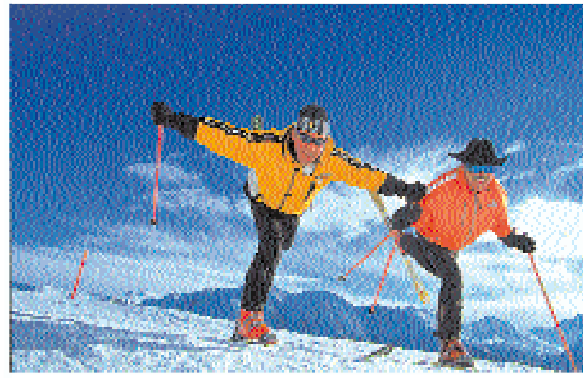 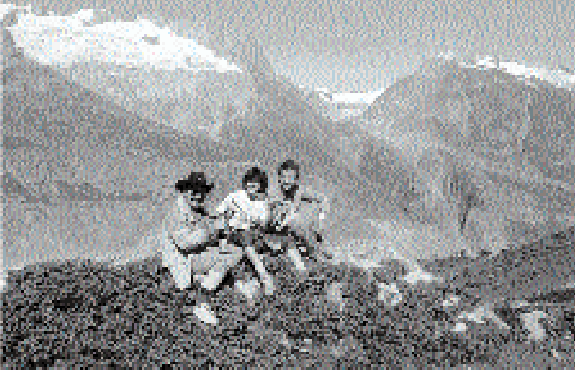 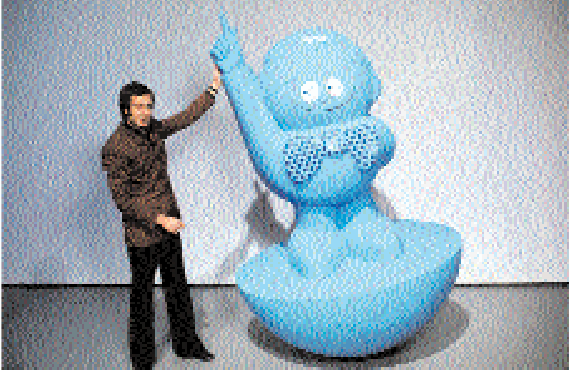 Adolf Ogi | Art FurrerArt Furrer | Kurt Felix	Kurt Felix | TeleboyRingier EuropaRingier Europa hat das Klassenziel erreicht: In allen Ländern konnten unsere Boulevard-Tageszeitungen als auflagen- stärkste Titel das Jahr 2002 abschliessen. In den vier Auslandsmärkten lesen täglich 5.2 Millionen Menschen unsere Zeitungen.In der Tschechischen Republik wurde ein weiterer Ergebnissprung realisiert. Blesk steigerte die Auflage nach der Ein- stellung des einzigen Konkurrenten trotz Preiserhöhung im Einzelverkauf auf 432 000 Exemplare und sorgte für eine überdurchschnittliche Auslastung unserer Druckereien in Prag und Ostrava. Beide Druckstandorte zeigen eine positive Ergebnisverbesserung. Die Magazine konnten trotz starker Wettbewerber das Ergebnis auf Vorjahresniveau halten.Die Partnerschaft zwischen Ringier und Gruner & Jahr führte in der Slowakei zu guten Ergebnissen: Auflagenzuwachs bei Novy Cas, der mit Abstand grössten slowakischen Tageszeitung; Relaunch der Frauen- und TV-Magazine sowie Ausbau des hochprofitablen Buchgeschäftes.Trotz zahlreicher Konkurrenz im Boulevardbereich stieg in Ungarn die verkaufte Auflage von Blikk auf über 200 000 Exemplare, Blikk ist damit im Lesermarkt die unangefochtene Nr. 1. Wirtschaftliche Einbussen im Anzeigengeschäft mussten alle Qualitätstitel in Ungarn verzeichnen. Unsere Titel Magyar Hirlap und Nepszabadsag (Ringier Anteil49,9 Prozent) wurden restrukturiert und den veränderten Bedingungen angepasst. Aussergewöhnlich erfolgreich agierte die Sporttageszeitung Nemzeti Sport, die den Cashflow vervierfachte.2002 war für unseren rumänischen Verlag ein weiteres Erfolgsjahr: Internes Wachstum durch Auflagensteigerungen bei Libertatea (jetzt Nr. 1 bei den nationalen Tageszeitungen) und Lancierung der Sonntagsausgabe; erfolgreiche Platzierung des Supplementmagazins «Die 100 reichsten Rumänen» durch unseren Wirtschaftstitel Capital; Relaunch der Frauentitel Lumea Femeilor (jetzt wöchentlich) und Unica; externes Wachstum durch den Erwerb der Magazine TV Satelit und Tele Magazin und per 1. Februar 2003 die Übernahme der führenden Sporttageszeitung Pro Sport.28Max Sieber |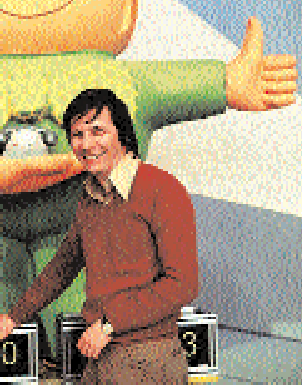 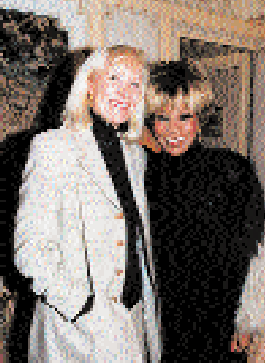 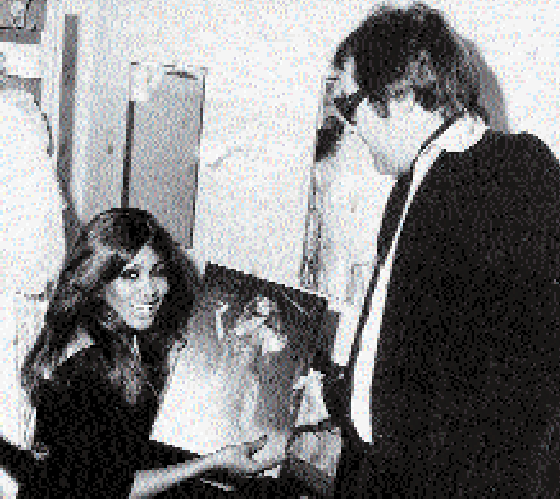 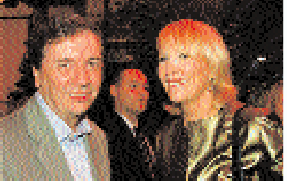 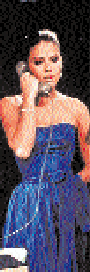 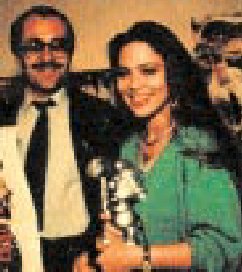 Suzanne SpeichTeleboy | Max Sieber	Suzanne Speich | Tina TurnerElias Fröhlich |Ornella MutiTina Turner | Elias  FröhlichUmsatz Europa	Total in Mio. CHF2002	167.62001	145.02000	139.7VerkaufserlöseAnzeigenerlöseDruckerlöseDiversesUmsatzanteile Europa	in Prozent50,69,125,015,20,1Tschechische RepublikSlowakeiUngarnRumänienDiverses	29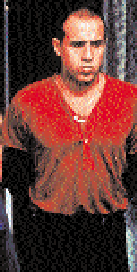 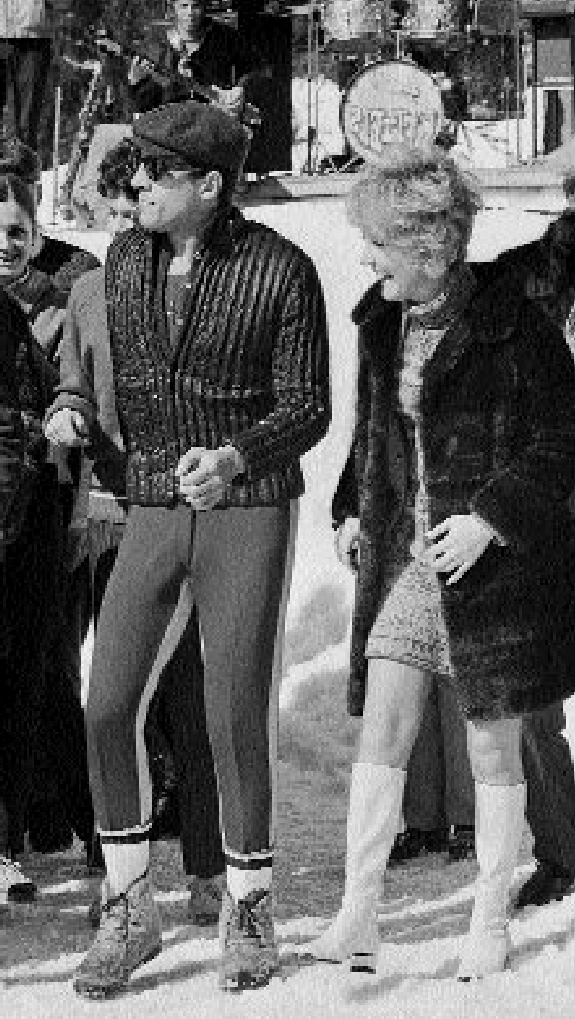 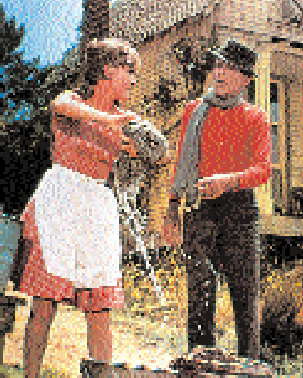 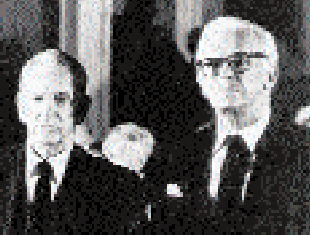 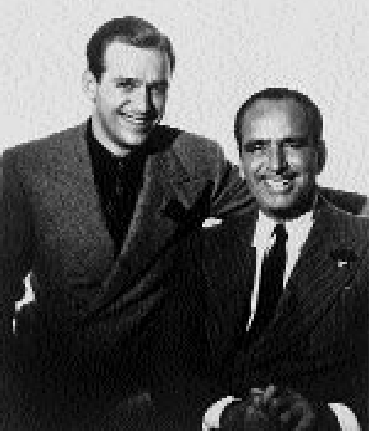 Ornella Muti | Adriano CelentanoPetula Clark | Fred AstaireFred Astaire | Douglas Fairbanks Jr.Douglas Fairbanks Jr. |Douglas FairbanksAdriano Celentano | Petula ClarkUmsatz Tschechische Republik	Total in Mio. CHF 2002		84.72001	64.92000	62.1VerkaufserlöseAnzeigenerlöseDruckereierlöseDiversesUmsatz Slowakei	Total in Mio. CHF2002	15.22001	13.92000	13.4VerkaufserlöseAnzeigenerlöse30	■DiversesDouglas Fairbanks |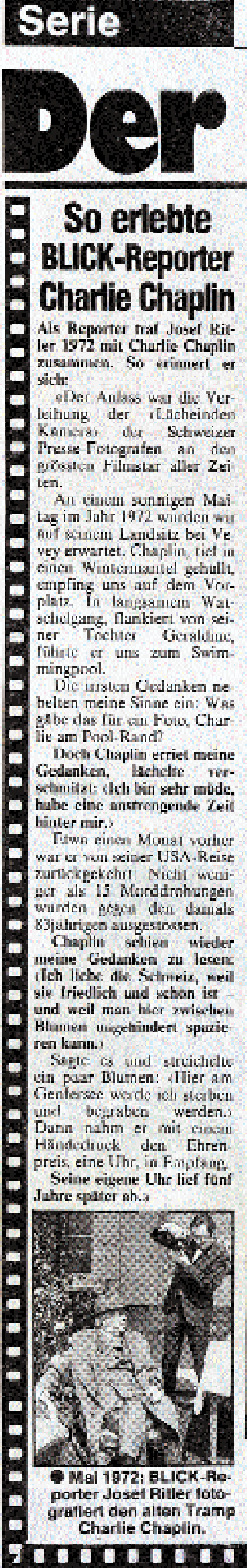 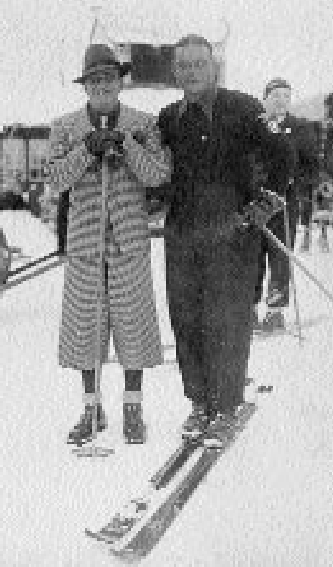 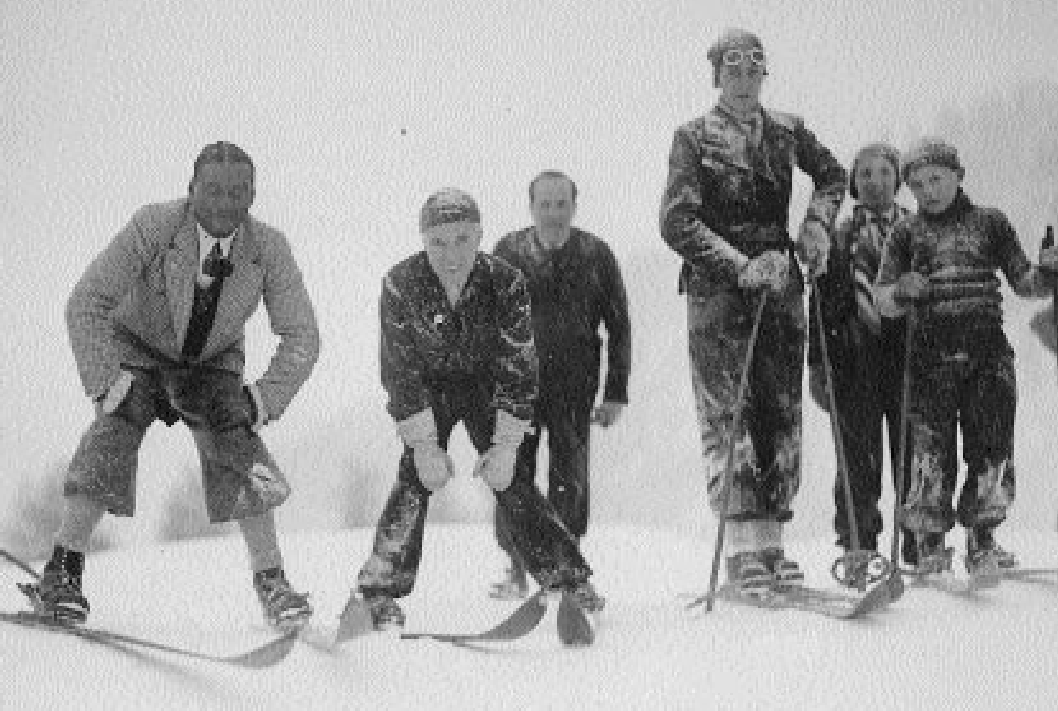 Domenico BozDomenico Boz | Charlie ChaplinCharlie Chaplin | Josef RitlerUmsatz Ungarn	Total in Mio. CHF2002	41.92001	38.12000	36.7VerkaufserlöseAnzeigenerlöseDruckereierlöseDiversesUmsatz Rumänien	Total in Mio. CHF2002	25.52001	20.02000	19.0VerkaufserlöseAnzeigenerlöseDiverses	31Josef Ritler | Emil Steinberger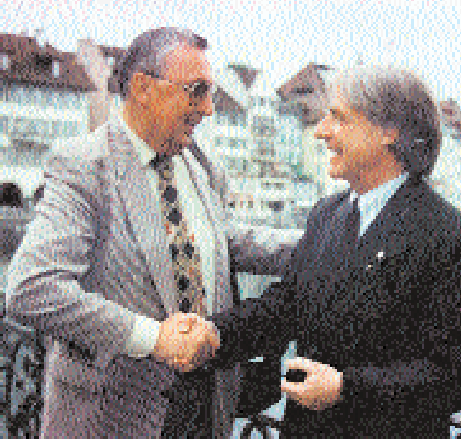 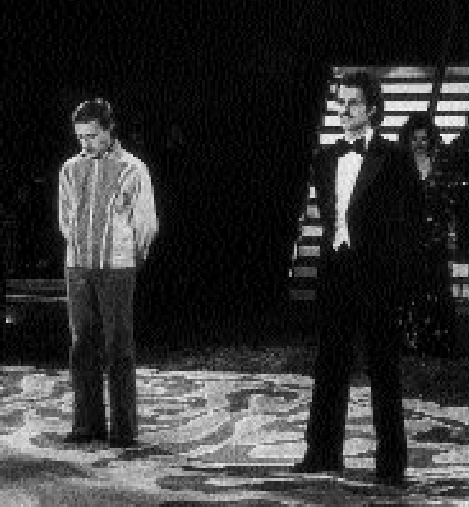 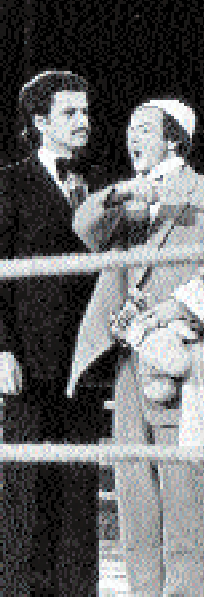 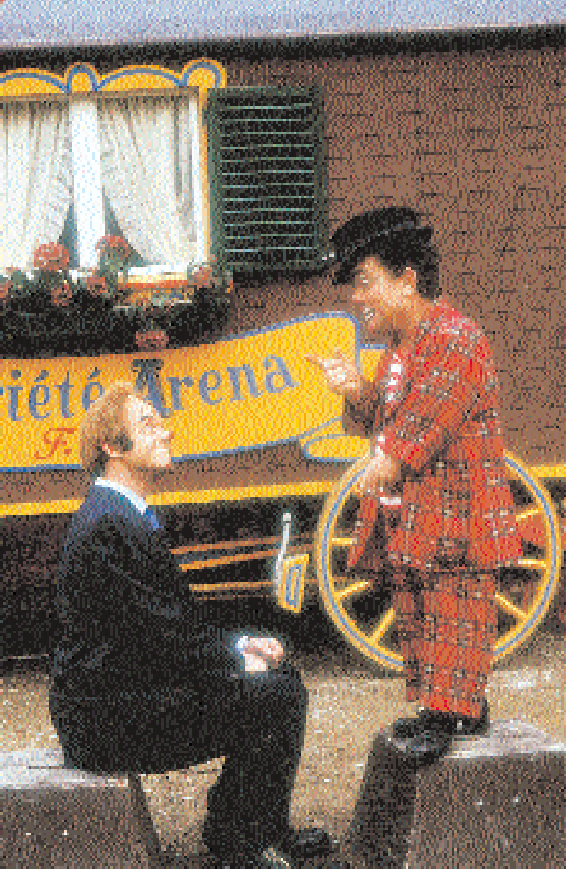 Emil Steinberger | Franco KnieFranco Knie | Rolf KnieRolf Knie | Little FerryRingier AsienBooming China: Um 30 Prozent hat der Anzeigenmarkt im letzten Jahr zugelegt. Die Mitgliedschaft in der WTO und die damit verbundene Marktöffnung, die erstmalige Teilnahme der chinesischen Fussball-Nationalmannschaft an einer WM, die Vergabe  der Olympischen Spiele 2008 nach Peking und der Weltausstellung 2010 nach Shanghai heizen   den Wachstumsmarkt par excellence zusätzlich an. Damit beginnt sich auch unsere langjährige Präsenz in China aus- zuzahlen. Trotzdem bleiben wir bei unserer Strategie der kleinen Schritte, denn wir wissen auch um die zahlreichen Risiken in einer Region mit anderer Kultur und nach wie vor mangelnder Rechtssicherheit.Wir verlegen in China unterdessen zwölf Fachzeitschriften (+1 gegenüber 2001) und in Kooperation mit chinesischen Verlegern das grösste Inflight-Magazin der Region für 16 chinesische Fluggesellschaften sowie mit China International Business das einzige englischsprachige Wirtschaftsmagazin des Landes.Im letzten Jahr haben wir zudem City Weekend Beijing und City Weekend Shanghai übernommen. Die Peking- Ausgabe ist der führende Cityguide-Titel, in Shanghai sind wir die Nummer zwei. Ebenfalls übernommen haben wir Chiru-Books, eine Serie von chinesischen Travel-Guides für den lokalen Markt.Im November haben wir unsere erste Konsumenten-Zeitschrift in China lanciert: Betty’s Kitchen erscheint monatlich mit einer Auflage von 200 000 Exemplaren und basiert auf dem für den chinesischen Markt modifizierten Konzept der erfolgreichen Betty-Bossi-Zeitschrift.Vietnam hat im letzten Jahr sein starkes Wachstum fortgesetzt. Nach dem schrecklichen Terroranschlag auf Bali   gilt Vietnam neuerdings als sicherstes Land in Asien. Das hat in kürzester Zeit zu einem veritablen Tourismus-Boom geführt, wovon auch unsere Titel profitieren.32Caroline Duss | Michel Jordi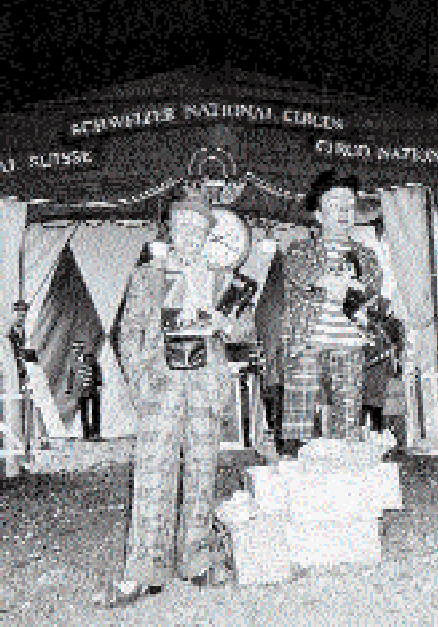 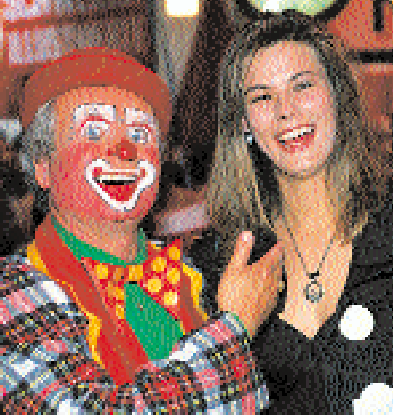 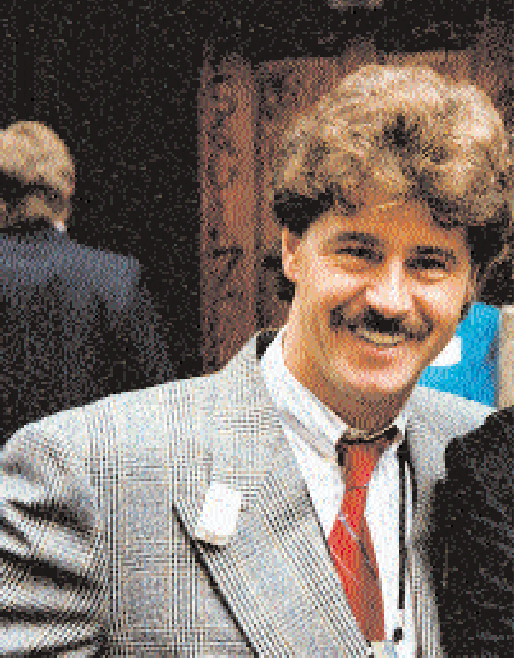 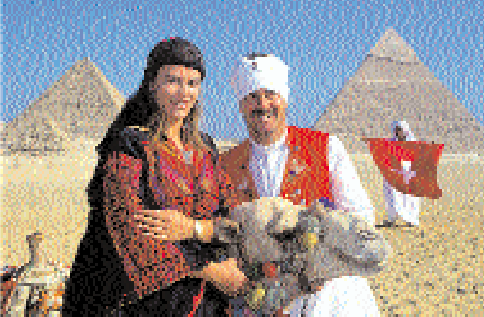 Clown Lubino | Caroline DussLittle Ferry | Clown LubinoMichel Jordi | Andy WarholVerkaufserlöseAnzeigenerlöseDruckereierlöseDiversesdavon nicht konsolidierte UmsätzeUmsatzanteile Asien	in Prozent60,627,96,25,3Hongkong DruckHongkong VerlagChina (inkl. nicht konsoliderte Umsätze)Vietnam (inkl. nicht konsoliderte Umsätze)	33Andy Warhol | Bruno Bischofberger	Bruno Bischofberger |Paulette GoddardPaulette Goddard |Ray Millard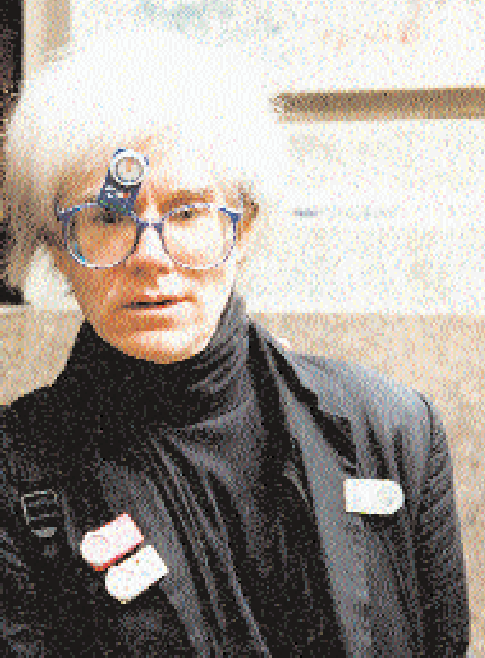 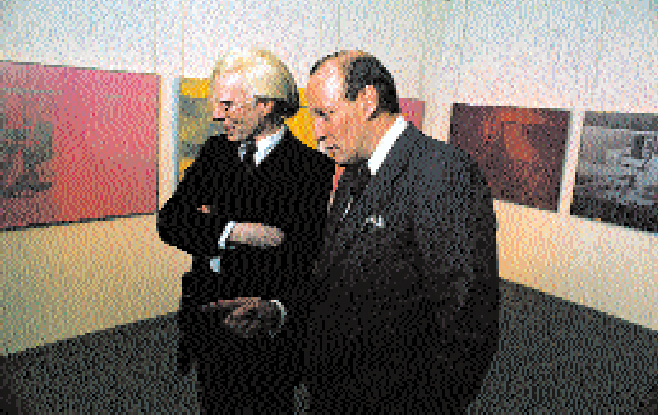 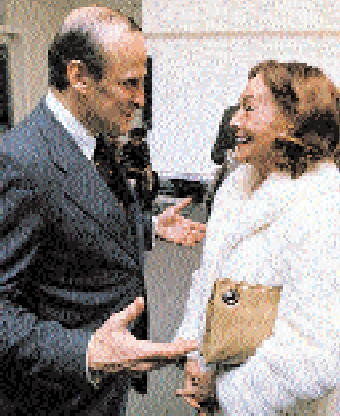 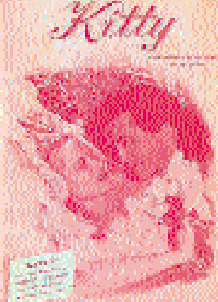 Ringier PrintDer Printbereich wurde bereits im Frühjahr 2002 mit dem sich verschlechternden wirtschaftlichen Umfeld konfrontiert. In den Sommermonaten stockte die Nachfrage massiv und erholte sich im Herbst nur saisonbedingt. Die Aktivitäten konzentrierten sich auf ein striktes Kostenmanagement und die Umsetzung der mittelfristig eingeleiteten Projekte: Vier davon sind besonders zu erwähnen:Im März 2002 erfolgte in der Druckerei in Zofingen im Rahmen eines Kundenanlasses, zusammen mit dem Lieferanten Koenig & Bauer AG und viel europäischer Druck-Prominenz, die Präsentation der ersten 48-Seiten-Rollenoffsetanlage. Mitte Jahr begann in Zofingen die zweite Bauetappe. Die zweite Anlage wird ab Januar 2003 installiert und den   Betrieb anfangs Mai 2003 aufnehmen. In der Druckerei Winterthur erfolgte eine erste Kapazitätsrücknahme im Bogen- offset- und Vorstufenbereich. Die Planung für das Jahr 2003 (Integration nach Zofingen) wurde in allen Details vor- angetrieben. Die Zeitungsdruckerei Adligenswil stellte sich einem internationalen Benchmark-Vergleich, bestand diesen mit Bravour und wurde im Herbst 2002 an der IFRA mit zwei Awards für höchste Qualität ausgezeichnet.Die finanzielle Situation 2002 hat sich gegenüber dem Vorjahr generell verschlechtert. Der Gesamtumsatz ging zwar, beeinflusst durch den Integrationseffekt der Druckerei Winterthur per Mitte 2001, lediglich um vier Prozent zurück. Die Exportumsätze sanken jedoch um 30 Prozent. Neben den währungsbedingten Einflüssen waren es primär die extremen Überkapazitäten, die Ringier Print zu schaffen machten. Der Anteil der eigenen Verlage am Gesamtumsatz machte in Zofingen 31 Prozent aus (Vorjahr 32 Prozent), in Adligenswil waren es unverändert 60 Prozent.34Ray Millard | Jane Wyman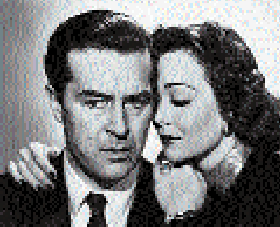 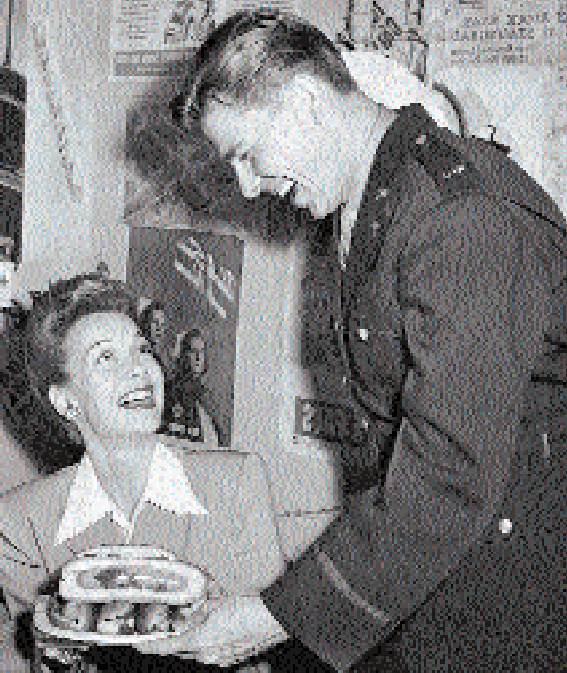 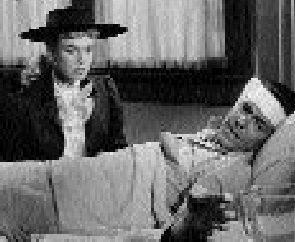 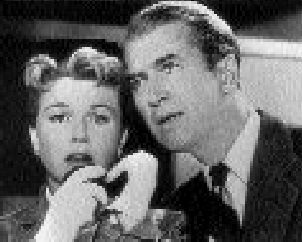 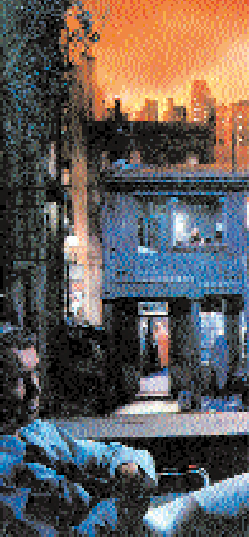 Ronald Reagan | Doris Day	Doris Day | James StewartJane Wyman | Ronald ReaganJames Stewart |Grace KellyTrotz massiver Sparanstrengungen konnten die Ergebnisse nicht gehalten werden. Einzig im Druckzentrum Adligens- wil ist die Verschlechterung moderat ausgefallen. Hohe Zusatzkosten in Winterthur sowie ausserordentliche Kosten in Zusammenhang mit der Reduktion der Personalbestände in Zofingen und Winterthur beeinflussten die Ergebnisse negativ. Dazu kamen die ungünstige Entwicklung der Verkaufspreise sowie die gewährte Lohnerhöhung von etwa 1,5 Prozent.Das Jahr 2003 wird geprägt sein durch die Inbetriebnahme der zweiten Rollenoffsetanlage, die Schliessung der Druckerei Winterthur per Ende 2003 und die damit einhergehende Überführung der Druckaufträge nach Zofingen.35Albert von Monaco | Michael Schumacher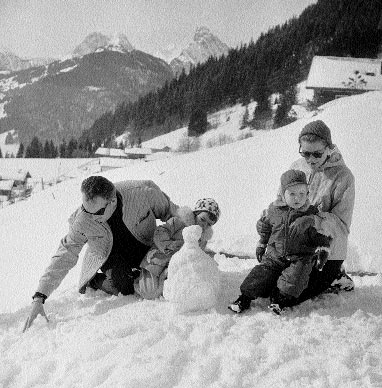 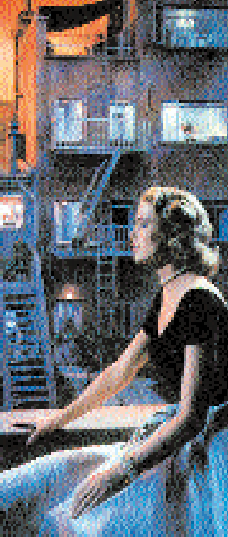 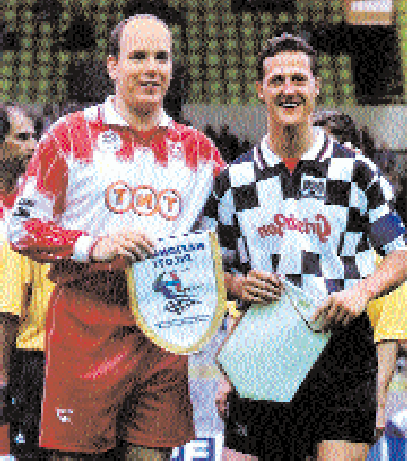 Grace Kelly |Albert  von Monaco36Michel Comte |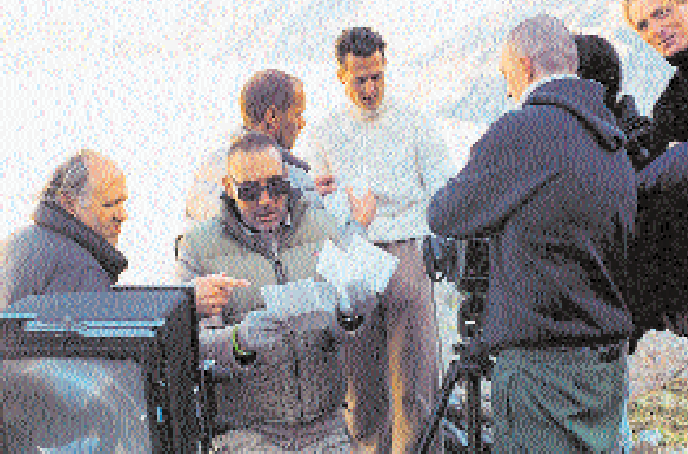 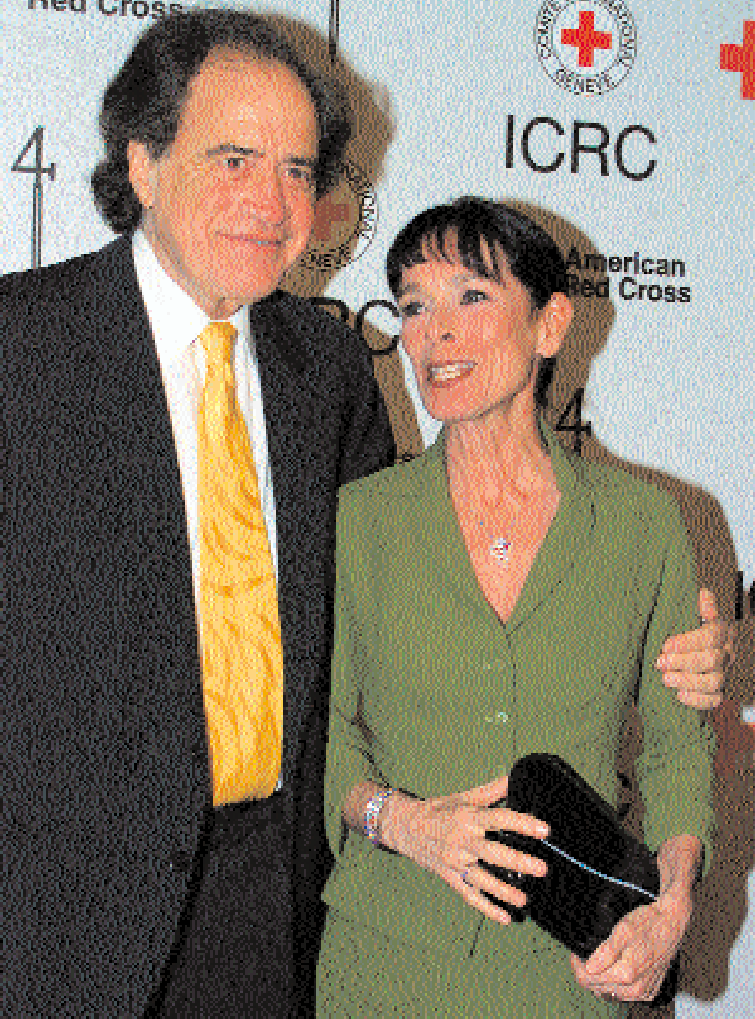 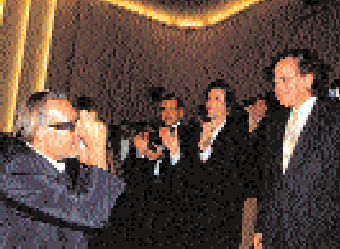 Arthur CohnMichael Schumacher | Michel ComteArthur Cohn | Geraldine ChaplinDrittkundenumsatz Print	Total in Mio. CHFDruck ExportDruck SchweizDiversesGesamtumsatz pro Standort	Total in Mio. CHF 2002		379.12001	396.92000	365.6Print ZofingenPrint AdligenswilZürcher Druck + VerlagDruckerei WinterthurColorServ	37Omar Sharif | Willy Bogner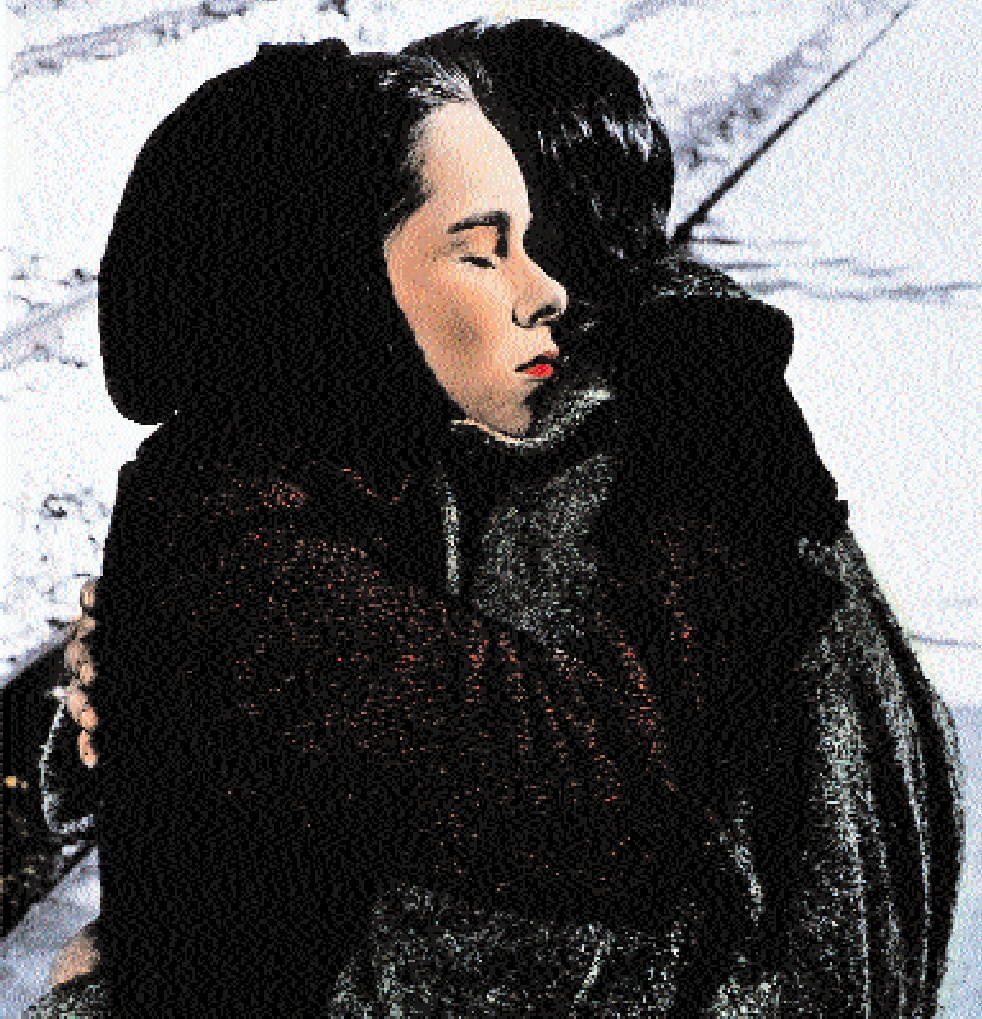 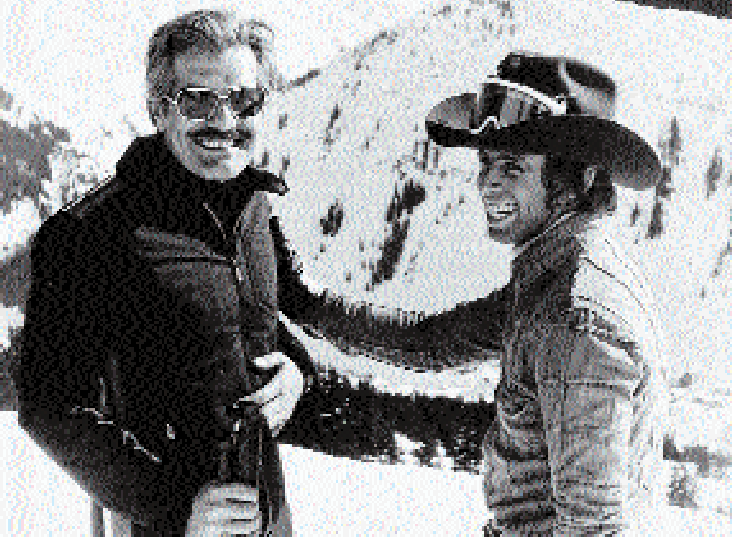 Geraldine Chaplin | Omar SharifHuman ResourcesDie Personalvorsorgestiftung der Ringier Gruppe stellte per 1. Januar 2002 vom Leistungsprimat auf das Beitrags- primat um. Verschiedene Gründe hatten im Vorjahr zu einem Umsetzungsprojekt geführt. Das Finanzierungsrisiko bei Lohnerhöhungen sollte nicht mehr vorwiegend die Pensionskasse tragen. Die Vorgabe «keine Sparübung auf dem Buckel der Arbeitnehmer» wurde dabei eingehalten. Das Rentenalter ist mit der neuen Lösung zwischen 59 und65 Jahren frei wählbar. Die Männer und Frauen sind bezüglich Rentenalter und Umwandlungssatz gleichgestellt. Die Spar- und Risikobeiträge sind altersabhängig abgestuft. Der Versicherte hat neu auch die Möglichkeit, eine gleich- bleibende Alters- und Ehegattenrente zu wählen. Mit der Vereinbarung bezüglich Lebensgemeinschaft können neu auch gleichgeschlechtliche Paare eine Lebenspartnerrente beanspruchen.Im Bereich Zeitungsproduktion von Ringier Print Adligenswil AG wurden im Jahr 2002 fünfzehn Schichtpläne für rund 400 Mitarbeitende modifiziert. Ziel dieses Projektes war:besserer Ausgleich von Schwankungen des Arbeitsvolumens im Zeitverlaufflexible Anpassung an wechselnde Kundenbedürfnisse und AuftragssituationenNeuorganisation der Schichtarbeit in Berücksichtigung und Umsetzung des neuen ArbeitsgesetzesOptimierung der BetriebsmittelnutzungBessere Berücksichtigung individueller Arbeitszeitwünsche und vermehrte Eigenverantwortlichkeit der MitarbeitendenPersonalkostenneutralitätBei den Verlagsaktivitäten der Ringier AG wurden die Verträger in eine externe Vertriebsorganisation überführt. Das führte zu einer Reduktion von über 400 Stellen.38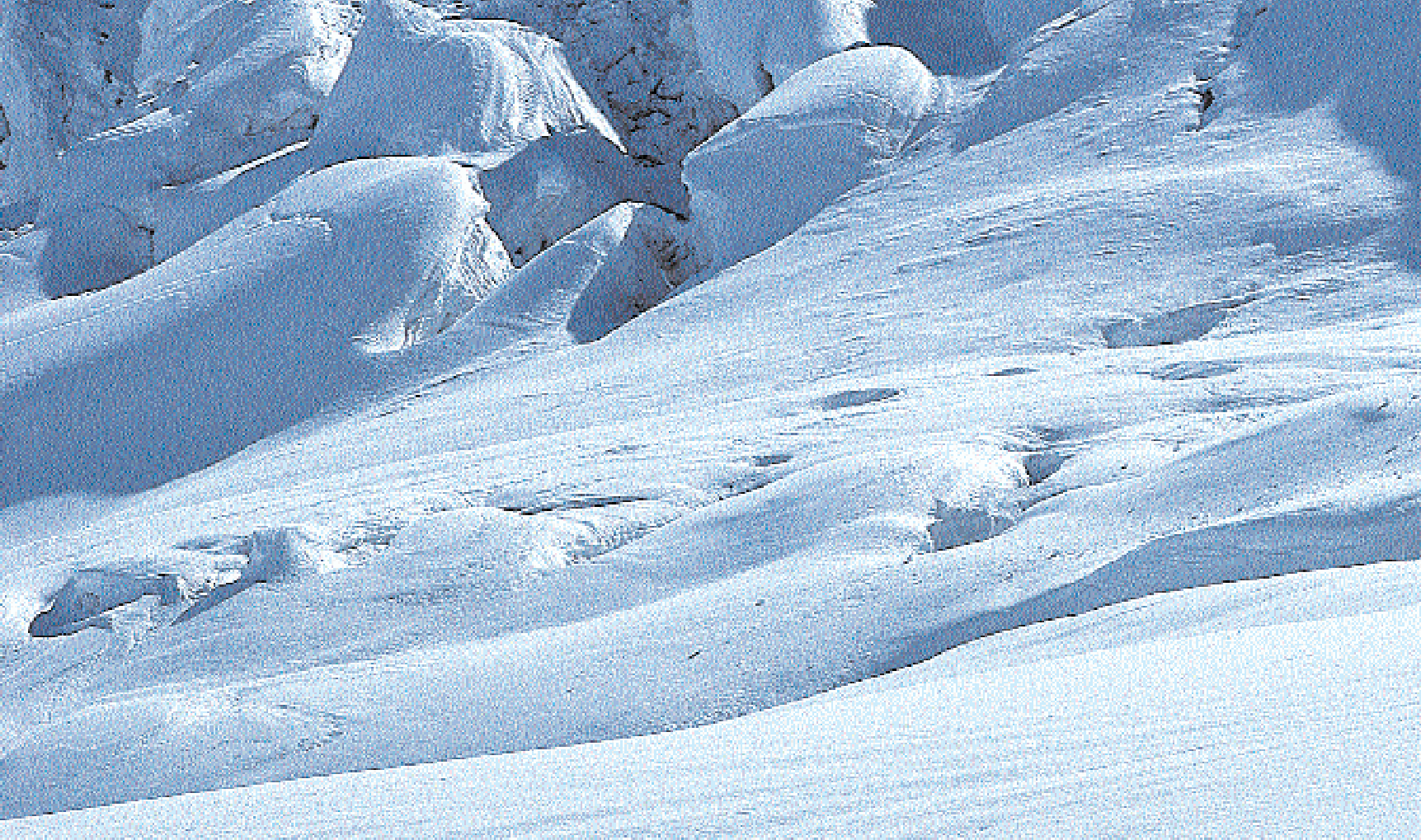 Mitarbeiterstruktur2002	2001	200039Willy Bogner | John Eaves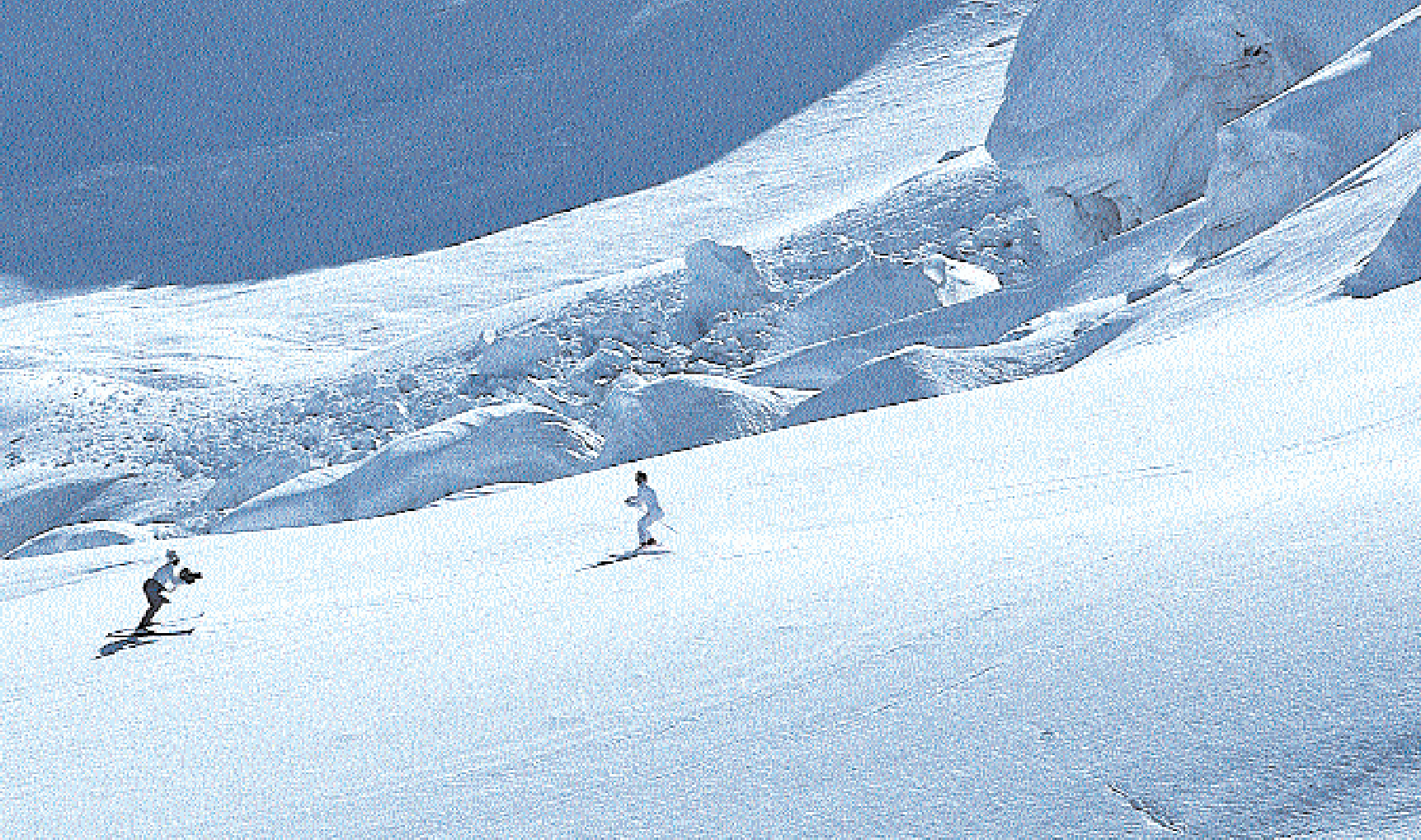 OrganisationRingier AG EigentümerEvelyn Lingg-Ringier | Annette Ringier  | Michael RingierRingier AG VerwaltungsratDr. Uli Sigg Präsident | Michael Ringier Delegierter | Oscar Frei MitgliedJan O. Frøshaug Mitglied | Dr. Hans-Olaf Henkel Mitglied | Martin Werfeli SekretärRingier AG KonzernleitungMichael Ringier Vorsitzender | Martin Werfeli Stv. Vorsitzender, COO, Finanzen, Verlagsservice, Technik & Informatik |Gérard Geiger Zeitschriften | Silvia Lepiarczyk Europa | Thomas Trüb Wirtschaftsmedien, Pacific | Bernhard Weissberg Zeitungen40Suzy Chaffee | Ted Kennedy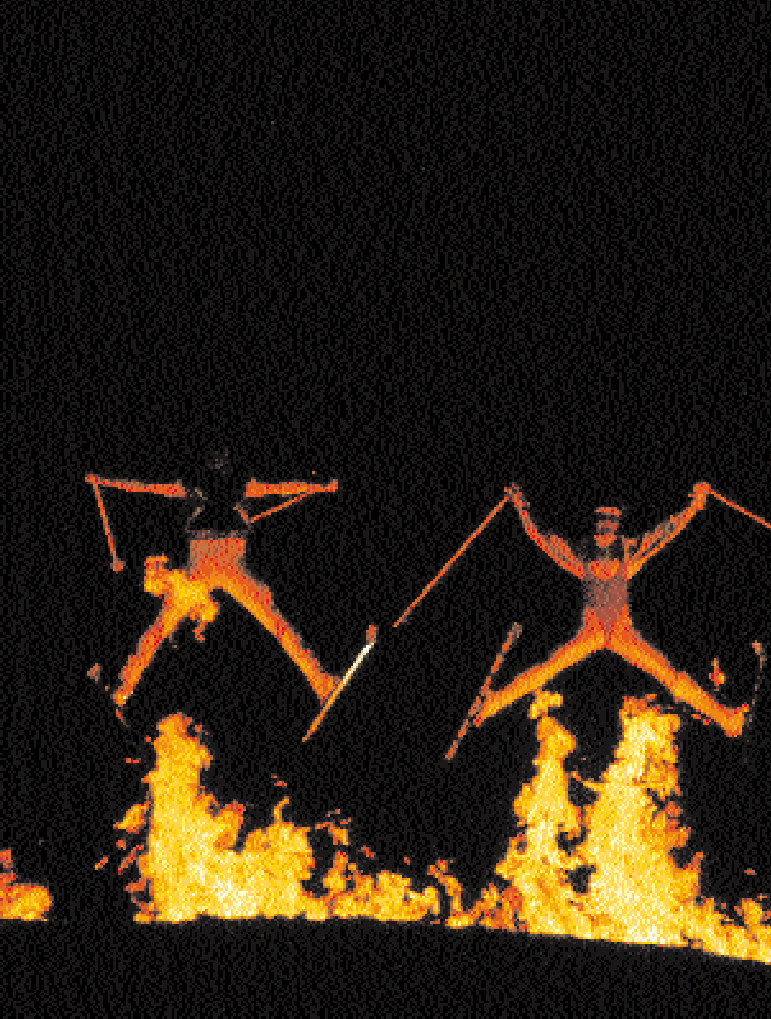 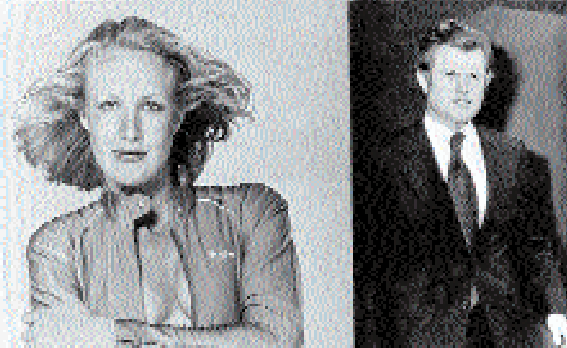 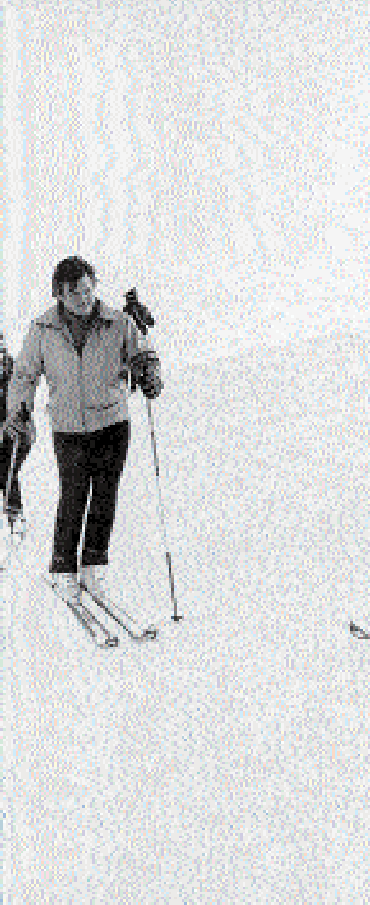 John Eaves | Suzy ChaffeeRingier AG StabsstellenCaterina Ammann Recht | Eva Keller Unternehmenskommunikation | Jean-Luc Mauron Human Resources |Jacques Pilet Medienentwicklung | Frank A. Meyer Publizistische Projekte | Hans Jürg Deutsch FernsehenRingier Print Holding AG VerwaltungsratMichael Ringier Präsident | Peter Karlen Mitglied | Martin Werfeli MitgliedRingier Print Holding AG GeschäftsleitungDr. Hans Jakob Strickler Ringier Print Holding AG und Ringier Print Zofingen AG | Karl Lehmann Ringier Print Adligenswil AG |Urban Möll Zürcher Druck + Verlag AG41Ted Kennedy Jr. |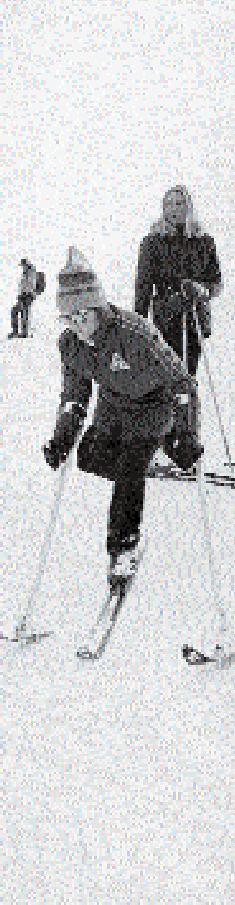 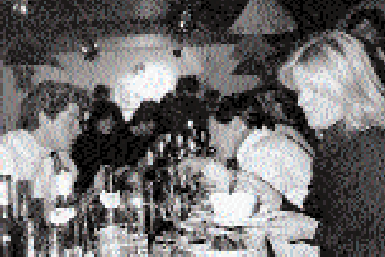 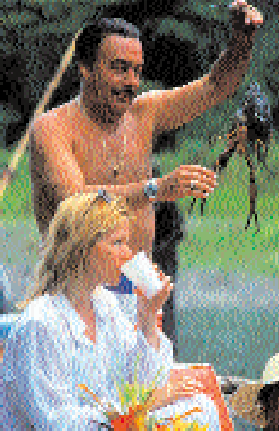 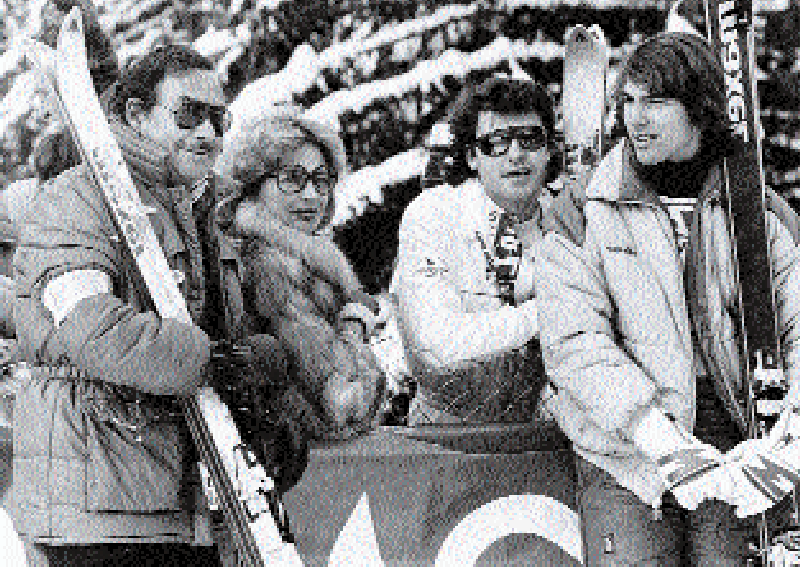 Hildegard SchwaningerHildegard Schwaninger |Alfonso HohenloheAlfonso Hohenlohe | Hubertus HohenloheTed Kennedy | Ted Kennedy Jr.Wesentliche Beteiligungen SchweizRingier bereinigte 2002 ihr Portfolio von New Economy-Aktivitäten. Nach der Übernahme der restlichen Anteile an der Spielberg Institut AG Solothurn wurden deren Aktivitäten – Provider von Börseninformationen für Schweizer Privatanleger unter www.borsalino.ch – durch Fusion in den Bereich Wirtschaftsmedien integriert. Die Minderheits- beteiligung von 30,23 Prozent an TopJobsScout24  Schweiz AG in Uitikon – eine elektronische Stellenbörse im    Web – wurde im August an die Scout24-Gruppe in Baar veräussert. Im Rahmen eines MBO trat Ringier zudem die 25-prozentige Beteiligung an Netpooler AG in Mollis an die Geschäftsführer ab.Nachdem unser Engagement im Regionalzeitungsmarkt der Innerschweiz an strategischer Bedeutung verloren hat, wurde der 49-prozentige Anteil an der Neuen Luzerner Zeitung AG im April an die AG für die Neue Zürcher Zeitung verkauft.42Niki Lauda | Clay Regazzoni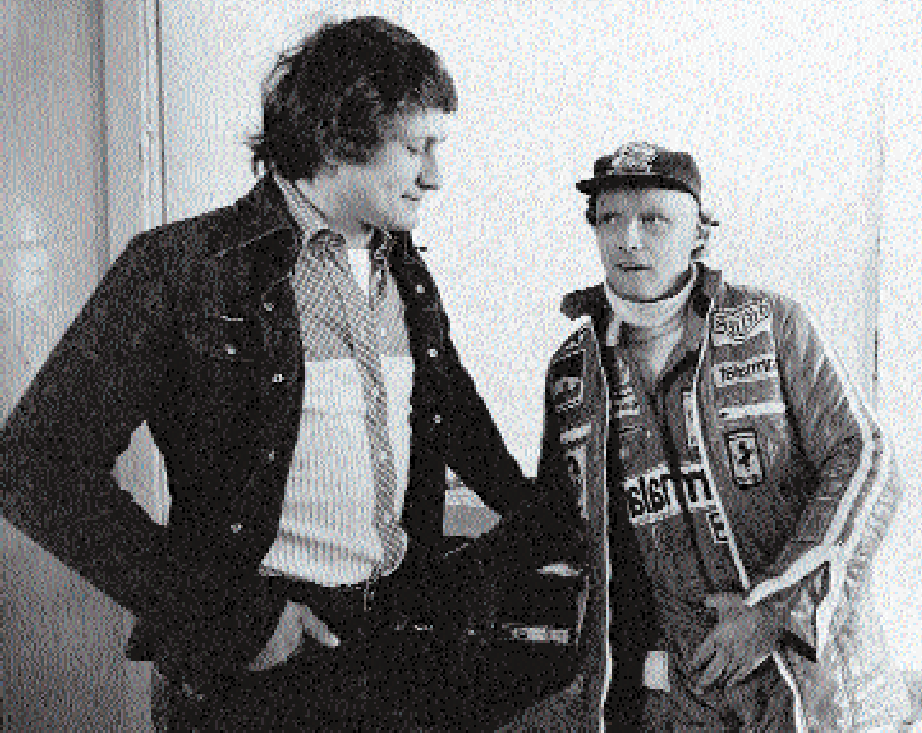 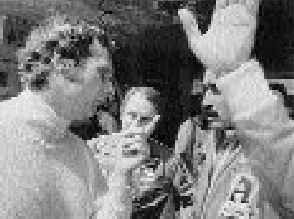 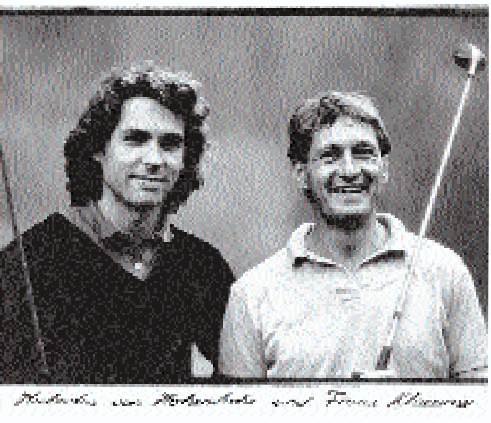 Hubertus Hohenlohe | Franz KlammerFranz Klammer | Niki LaudaRadio Pilatus AG, Luzern	18%	43Clay Regazzoni | Günter Netzer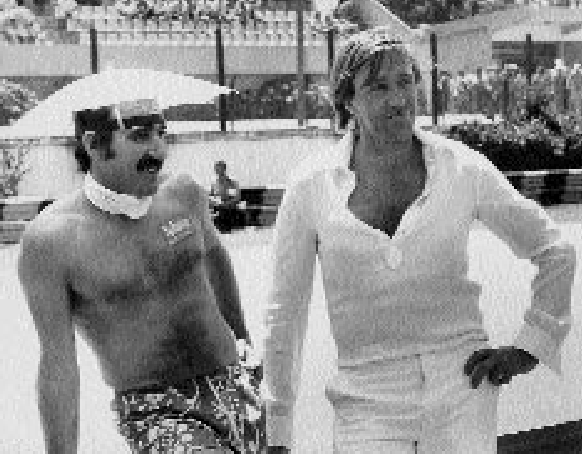 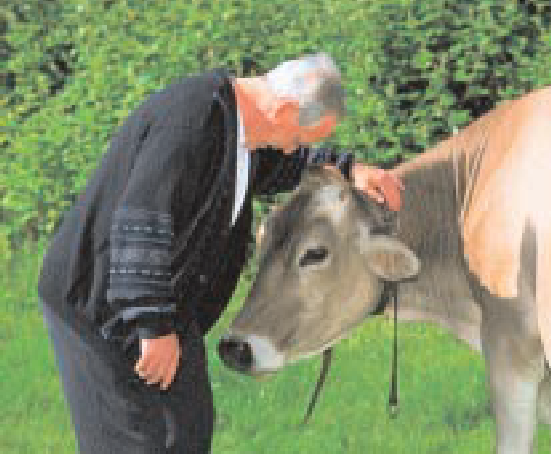 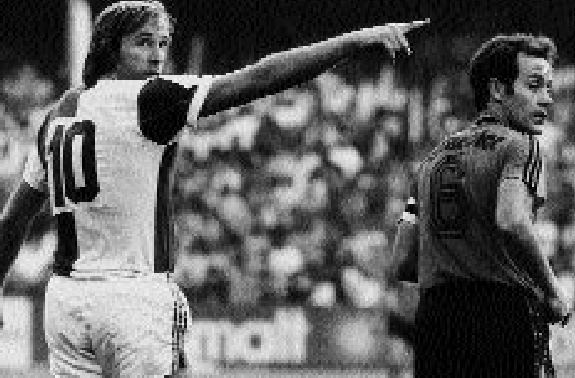 Günter Netzer | Köbi KuhnKöbi Kuhn | KuhWesentliche Beteiligungen Europa und AsienIm Rahmen der Partnerschaft mit der Gruner + Jahr AG & Co. in Hamburg übernahm Ringier im März 49 Prozent an der Verlagsgesellschaft von Novy Cas in Bratislava, der führenden Tageszeitung im slowakischen Markt.In der Tschechischen Republik stockten wir die im Vorjahr übernommene Beteiligung an der Ceskoslovensky Sport s.r.o., Prag, um weitere 29 Prozent auf insgesamt 80 Prozent auf.Im Frühjahr 2002 veräusserte Ringier ihre 65-prozentige Beteiligung an der Ringier Contractpublishing Ltd., Hongkong, an den Geschäftsführer dieses Unternehmens. In Vietnam trennten wir uns von der 70-prozentigen Beteiligung am Druckvorstufen-Unternehmen Ringier-Thong Nhat Prepress Center Company Ltd., Hanoi.44Dimitri | Josef Hack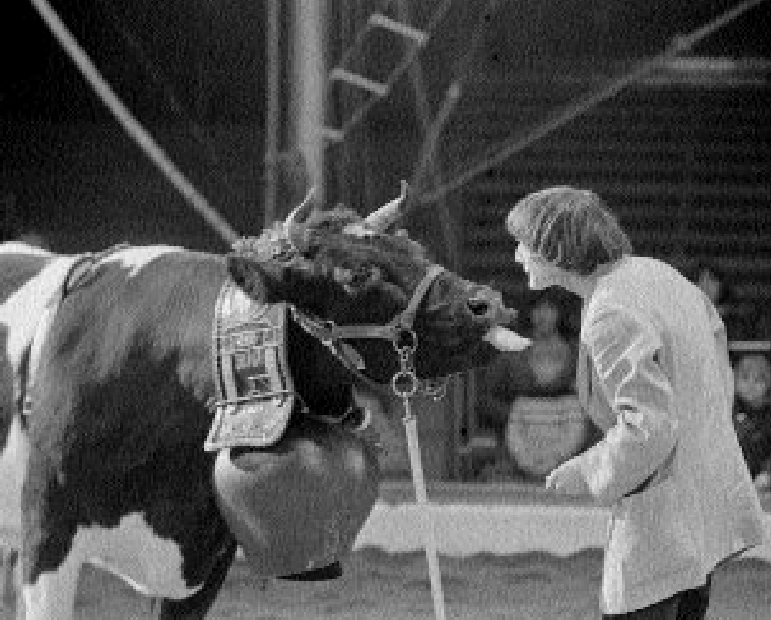 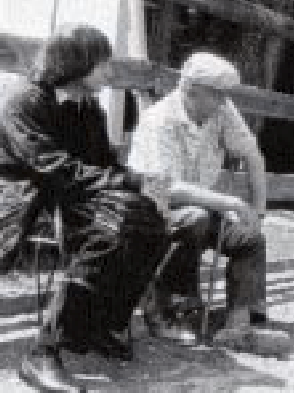 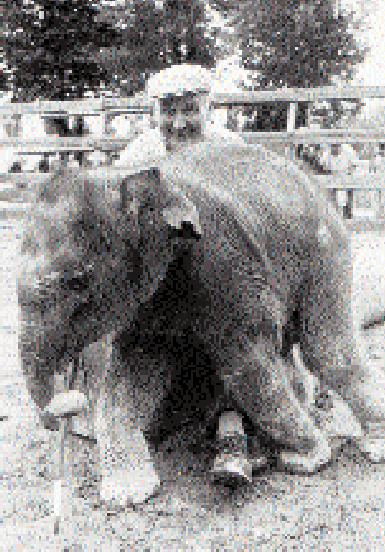 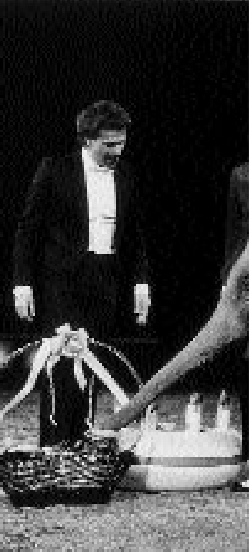 Kuh | DimitriJosef  Hack | Lohimi	Lohimi | Ruedi Walter*	Verlagsaktivitäten in Ungarn und Rumänien**  Verlagsaktivitäten in Asien*** Verlagsaktivitäten in der Tschechischen Republik und der Slowakei45Ruedi Walter | Schneemann	Schneemann | Esther Williams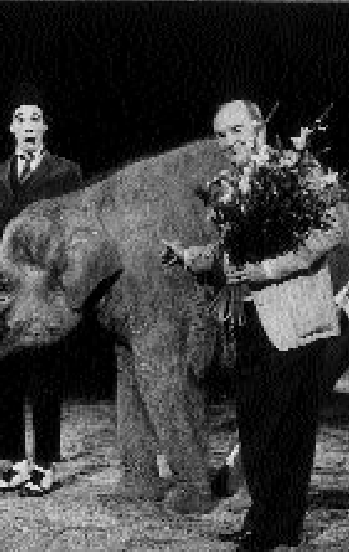 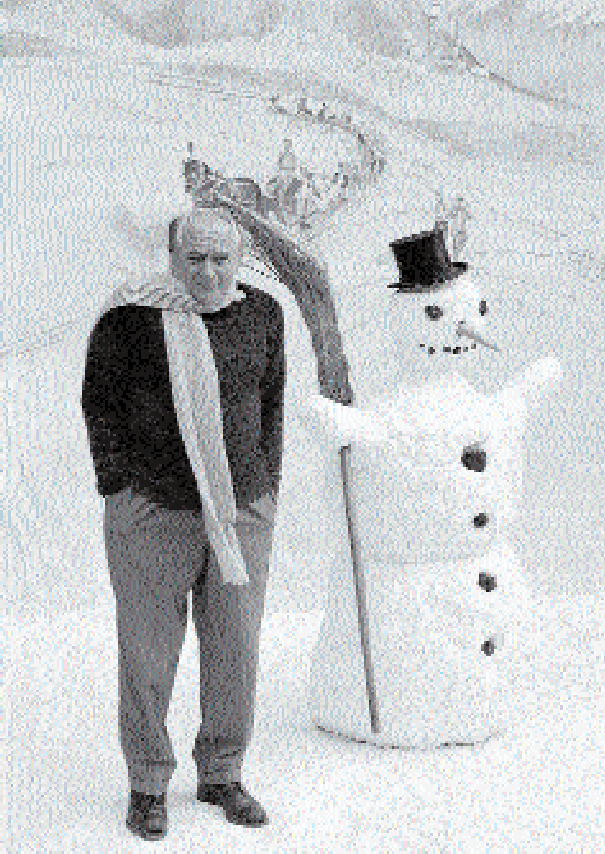 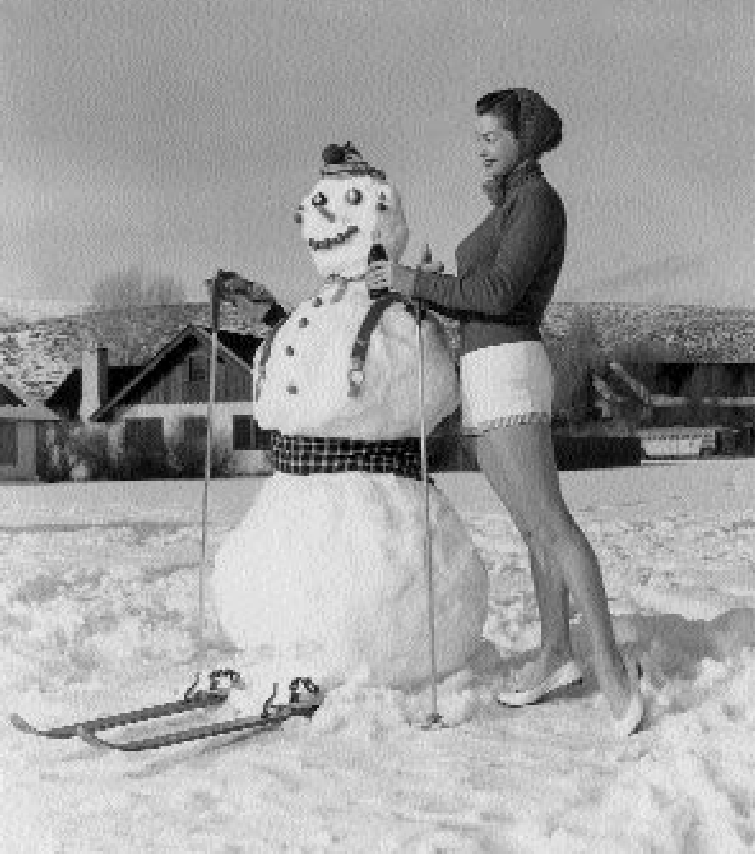 Duke of Windsor | Rose Kennedy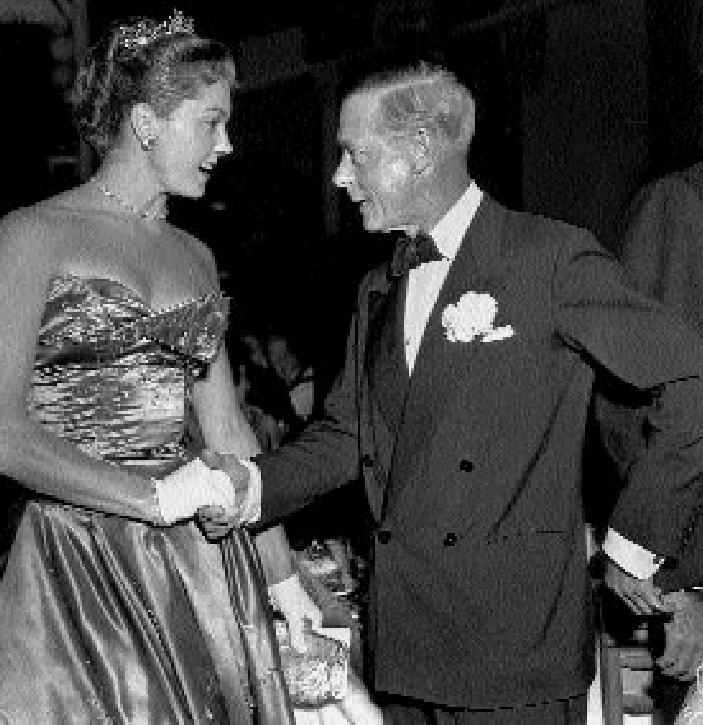 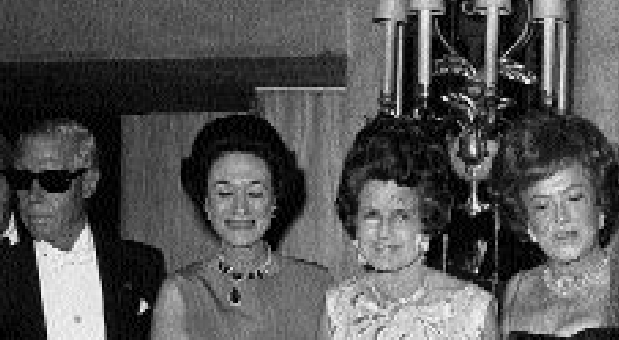 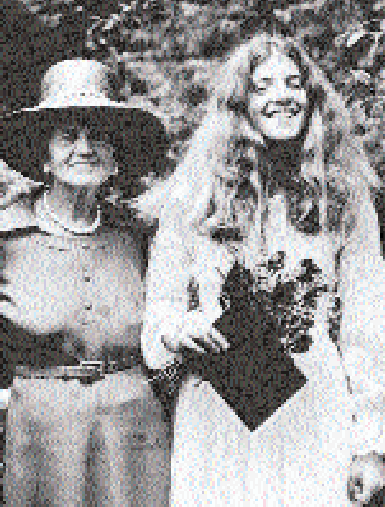 Rose Kennedy | Caroline KennedyEsther Williams | Duke of WindsorCaroline  Kennedy |Jackie KennedyHaile Selassie | Rodolphe Rubattel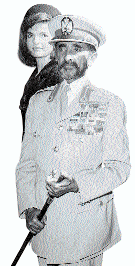 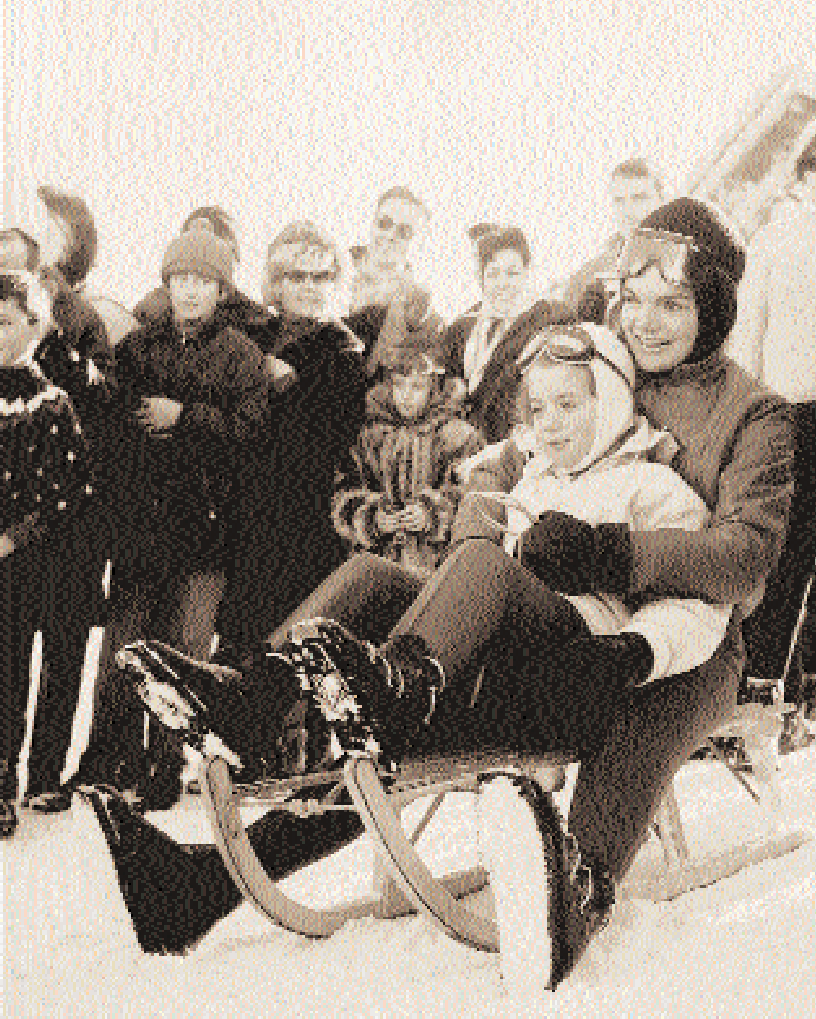 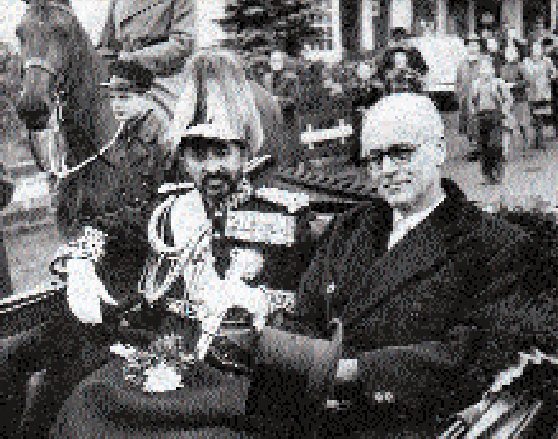 Jackie Kennedy | Haile SelassieStandorteSchweizRingier AG Dufourstrasse 23 CH-8008 ZürichTelefon +41 1 259 61 11Telefax +41 1 259 86 35 info@ringier.ch www.ringier.chRingier Print Adligenswil AG Postfach 2469CH-6002 LuzernTelefon +41 41 375 12 53Telefax +41 41 375 16 68 marketingservice@ringier.ch www.ringierprint.chRingier Print Zofingen AG Brühlstrasse 5CH-4800 ZofingenTelefon +41 62 746 31 11Telefax +41 62 746 36 16 print.mkt@ringier.ch www.ringierprint.ch48Zürcher Druck + Verlag AG Riedstrasse 1CH-6343  Rotkreuz Telefon +41 41 798 31 50Telefax +41 41 798 31 55 zdv@ringier.ch www.ringierprint.chDruckerei Winterthur dw AG Industriestrasse 8CH-8401 Winterthur Telefon +41 52 235 71 71Telefax +41 52 235 73 46 info@dwag.ch www.dwag.chRingierTV Hagenholzstrasse 83b CH-8050 ZürichTelefon +41 1 308 54 54Telefax +41 1 308 54 40 info@ringier.tv www.ringier.tvMittel- und OsteuropaKontakt in der Schweiz: Telefon +41 1 259 63 38Telefax +41 1 259 68 40 suzanne.witschi@ringier.chTschechische RepublikRingier CR a.s. Zerotinova 32CZ-130 00 Praha 3Telefon  +420 225 09 77 97Telefax  +420 267 09 77  18Druckereien:Ringier Print s.r.o. Novinarska 1254/7 CZ-709 70 OstravaTelefon  +420 596 66 81 11Telefax  +420 596 62 64  37Ringier Print Praha a.s. Cernokostelecka 145CZ-108 00 Praha 10Telefon  +420 225 28 32 03Telefax  +420 225 28 32  08Henri Guisan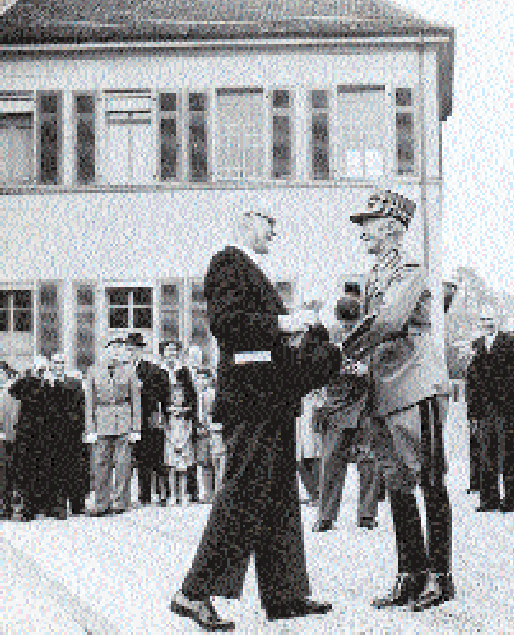 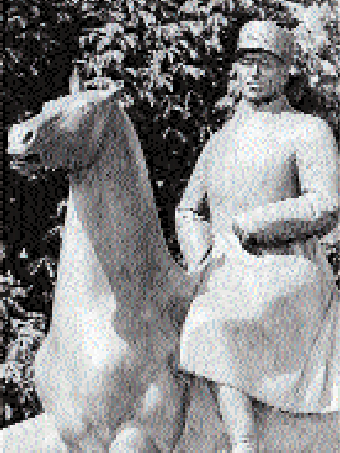 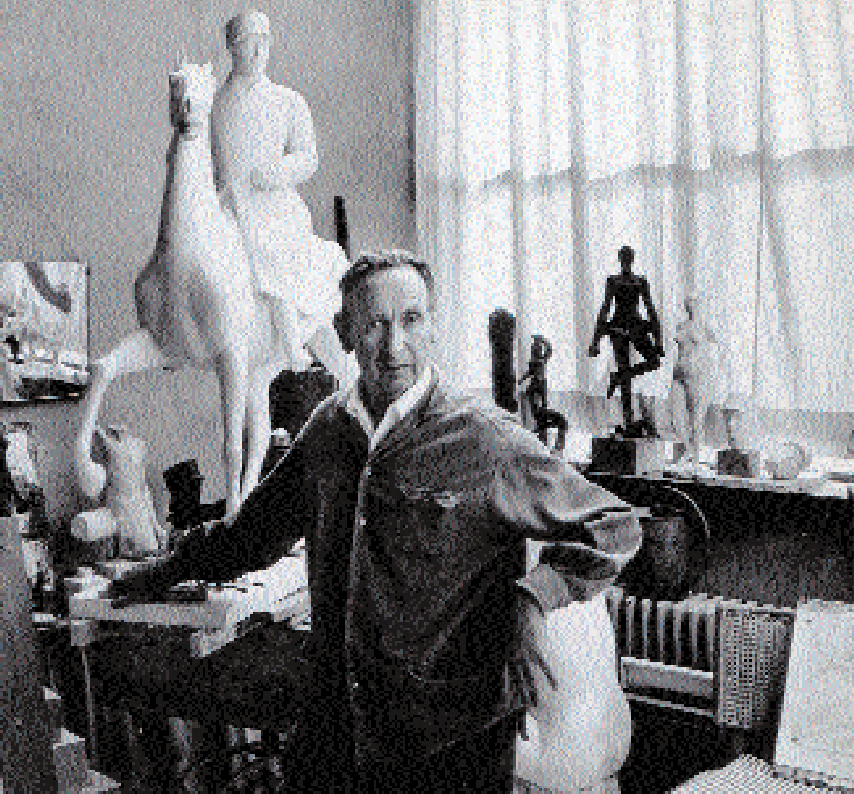 Rodolphe Rubattel | Henri GuisanHenri Guisan | Otto Charles BänningerSlowakeiEuroskop-Ringier a.s. Prievozska 14SK-812 78 BratislavaTelefon  +421 258 22 71 11Telefax  +421 258 22 71  21UngarnRingier Kiado Kft. Szuglo utca 83-85 HU-1141 BudapestTelefon +361 460 25 00Telefax +361 460 25 01 kiado@ringier.huRumänienRingier Romania S.R.L. Fabrica de Glucoza nr. 5 Sector 2, RO-BucurestiTelefon  +401 203 08 00Telefax   +401 203 56 21AsienKontakt in der Schweiz: Telefon +41 1 259 64 26Telefax +41 1 259 86 86 annemarie.dubs@ringier.chChinaRingier Pacific Ltd. 6F, Right Emperor Commercial Bldg.122–124 Wellington Street Central, HongkongTelefon +852 2369 8788Telefax +852 2869 5919 contact@ringierpacific.comRingier Pacific Ltd. Beijing Representative Office 10/F., Suite 1017, Tower 1 Sun Dong An PlazaNo. 138 Wangfuijing Dajie Beijing, 100006, P.R.CTelefon +86 10 6528 1841Telefax +86 10 6528 0152 xlqin@public.bta.net.cnDruckerei:Ringier Print (HK) Ltd. 11–13 Dai Kwai Street Tai Po, Industrial Estate Tai Po, N.T. Hongkong Telefon +852 2660 2666Telefax +852 2664 1993 info@ringierprint.com.hkVietnamRingier Representative Office 25, Thanh Mien streetDong Da district Hanoi, VietnamTelefon +84 4 77 61 660Telefax +84 4 77 61 660 ringier.sh@hn.vnn.vn49Otto Charles Bänninger | Sigmund WidmerSigmund Widmer | Hermann HesseHermann Hesse |Thomas Mann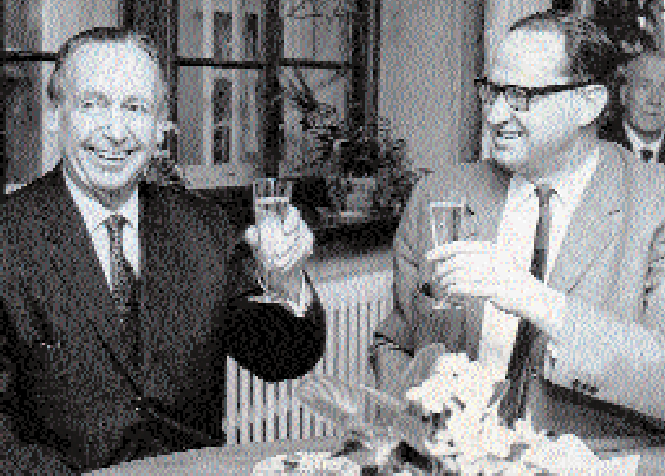 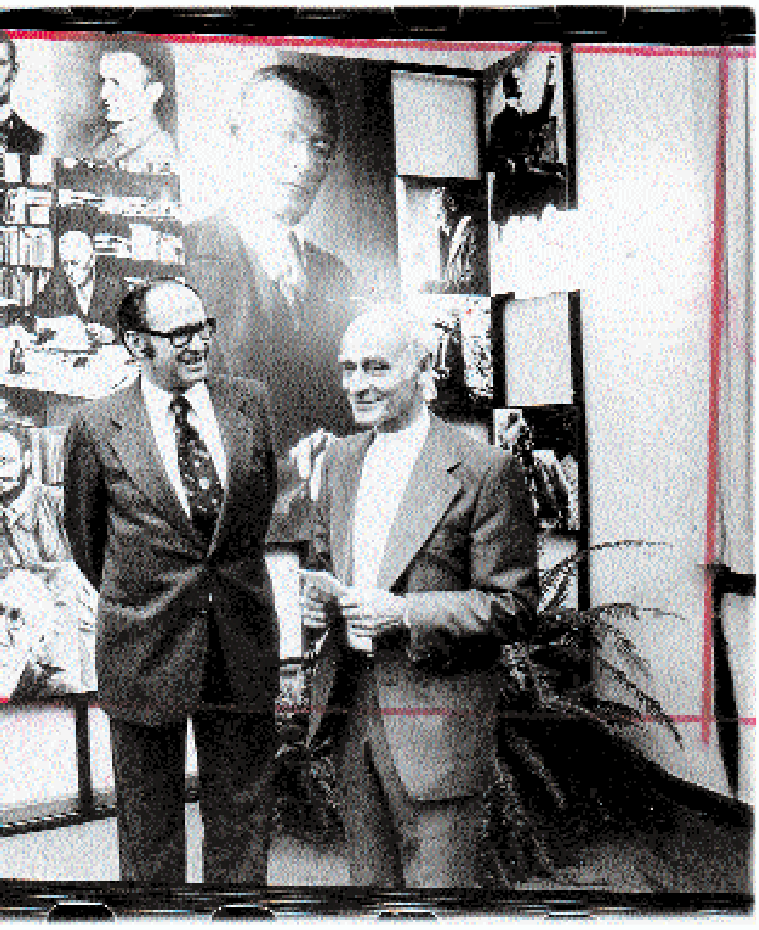 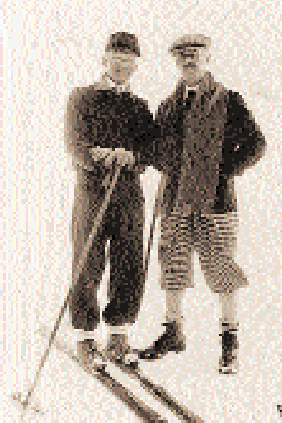 50Emil Landolt | Ines Torelli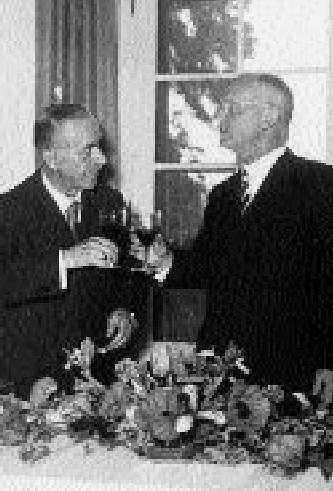 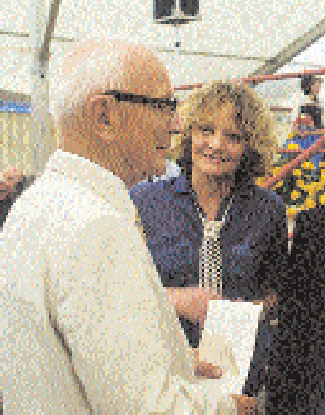 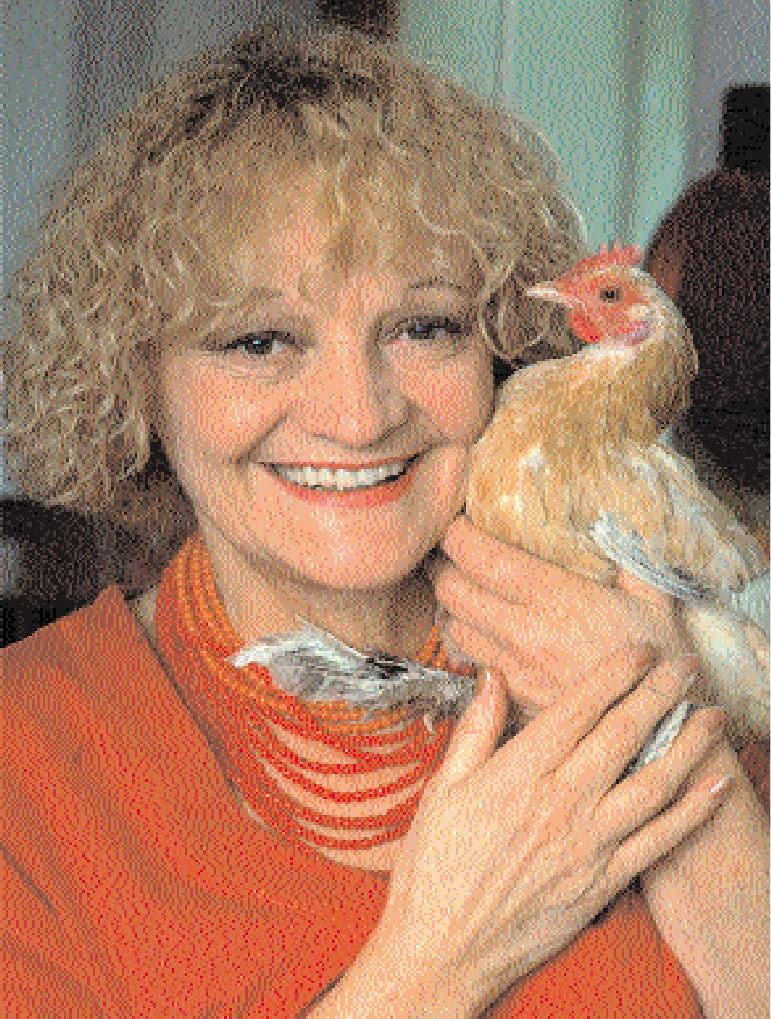 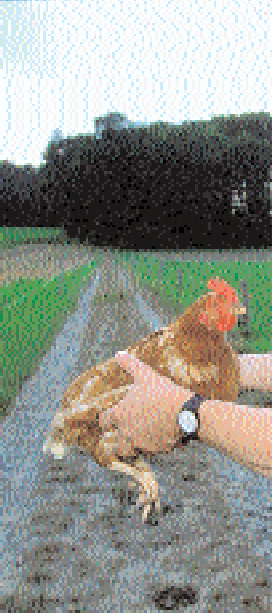 Thomas Mann | Emil LandoltHuhn | Polo HoferInes Torelli | Huhn51Polo Hofer | Toni Vescoli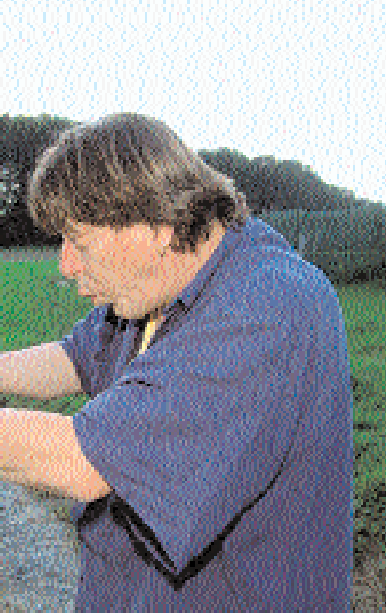 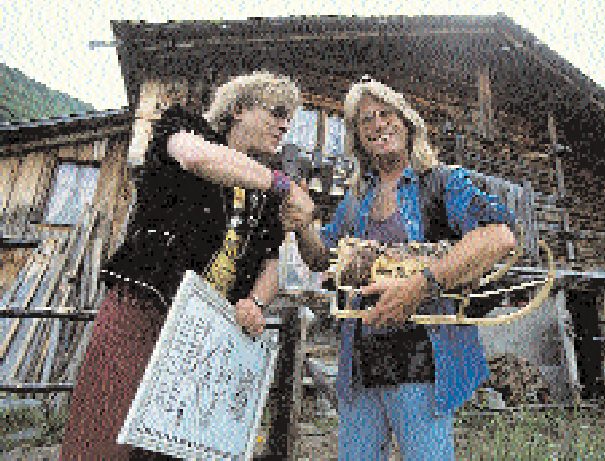 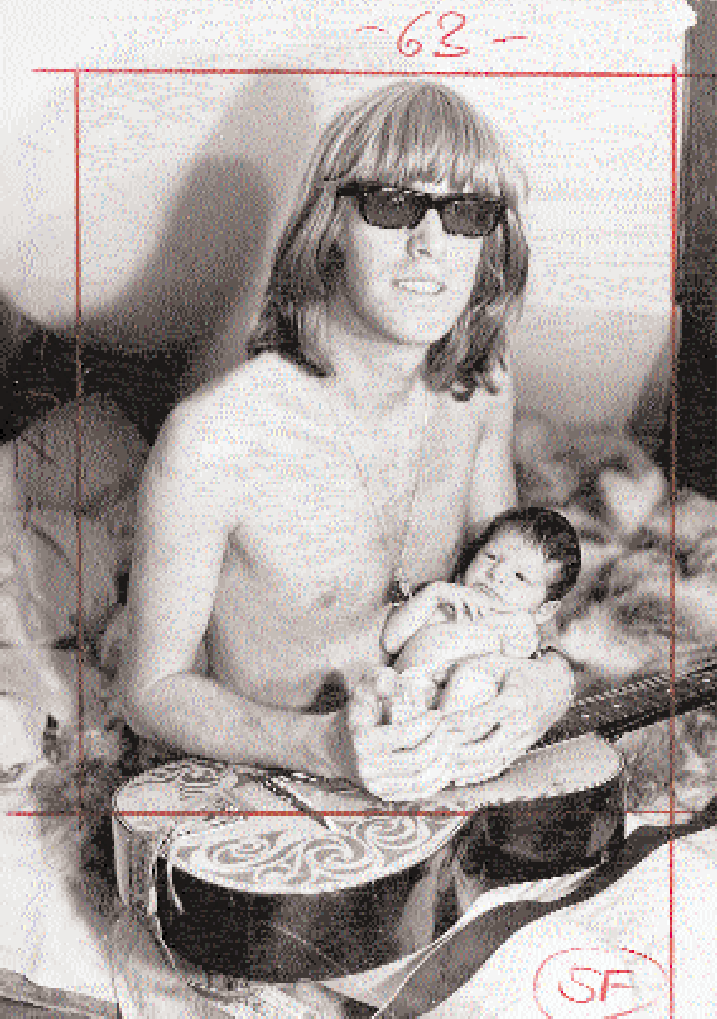 Toni  Vescoli | Natalie Vescoli52Natalie Vescoli | Vincent Vescoli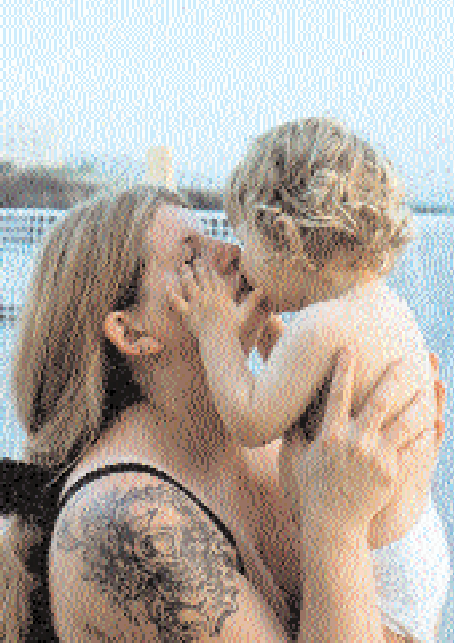 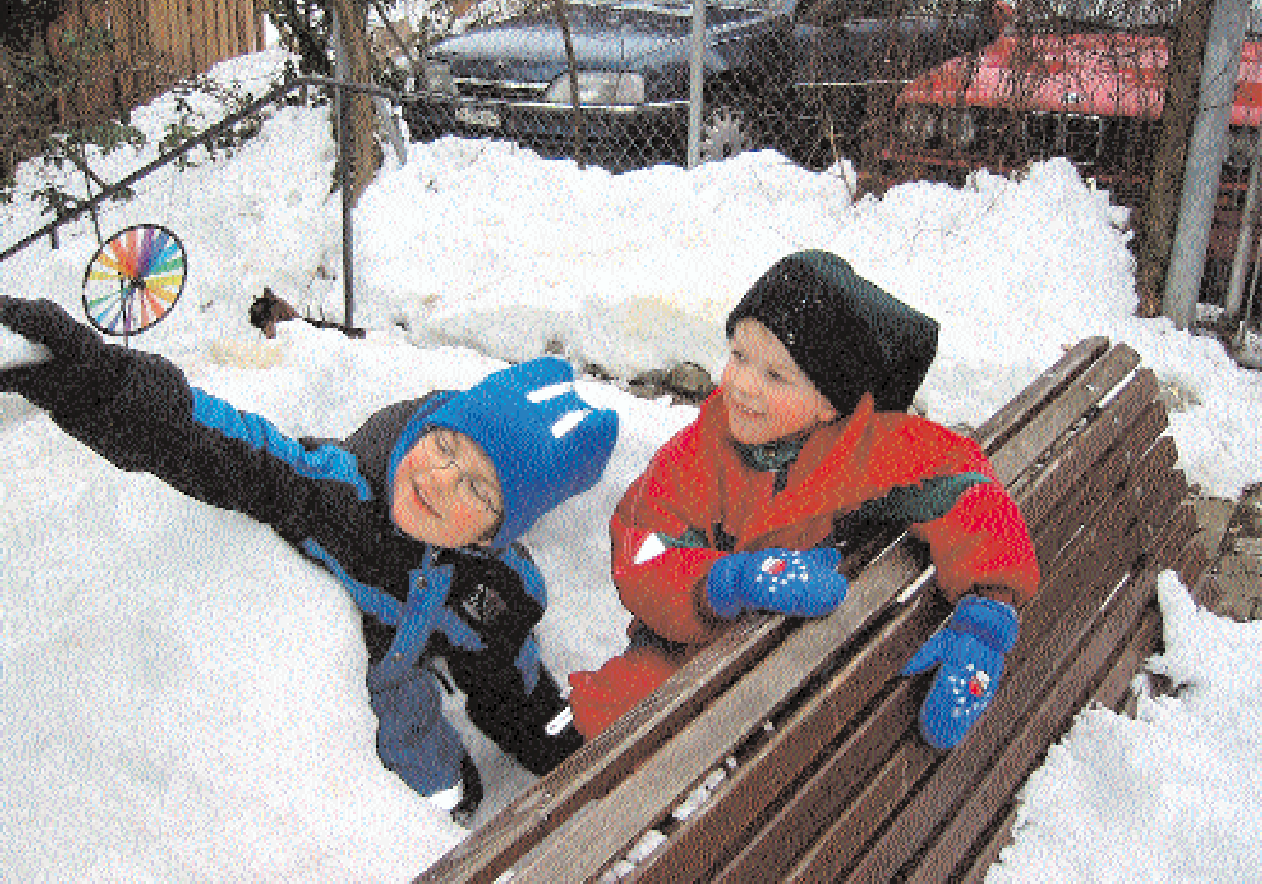 Vincent Vescoli | Lionel Lindt53Bono | Jacques Chirac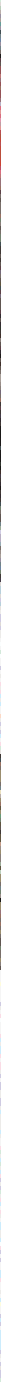 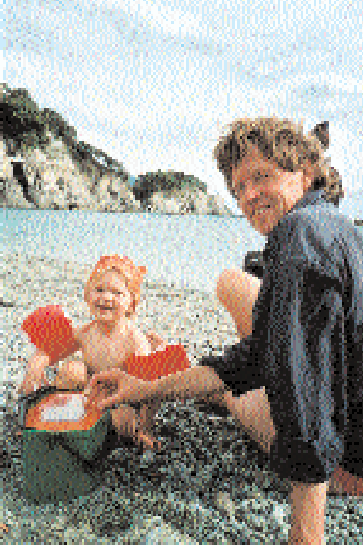 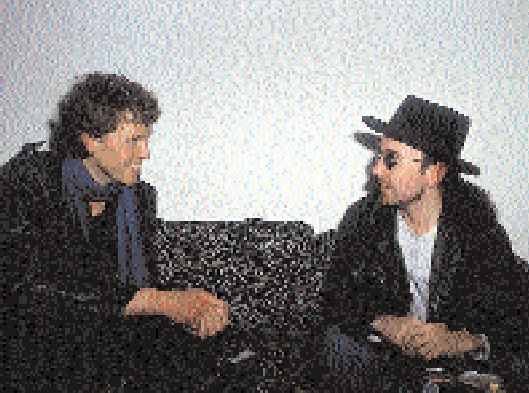 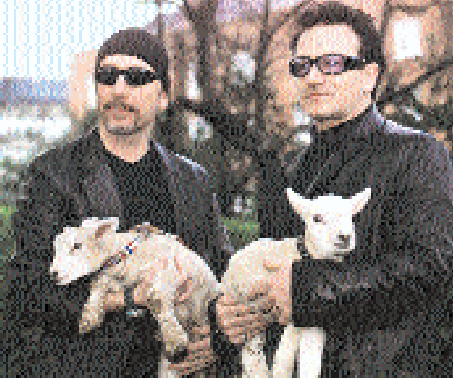 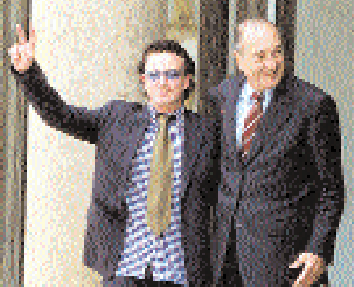 Nicolas Lindt | The EdgeLionel Lindt | Nicolas LindtThe Edge | Bono54Bernadette Chirac | Indira Gandhi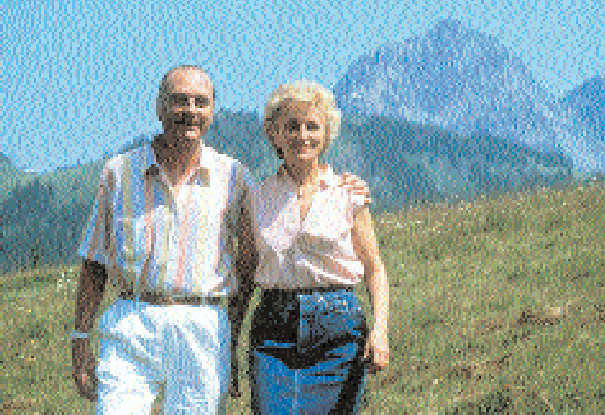 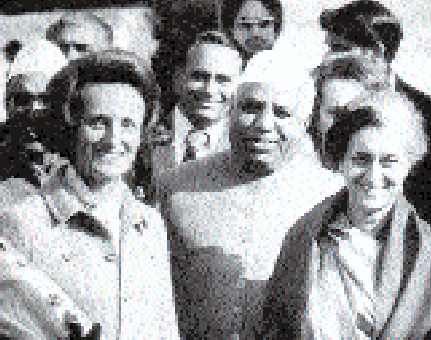 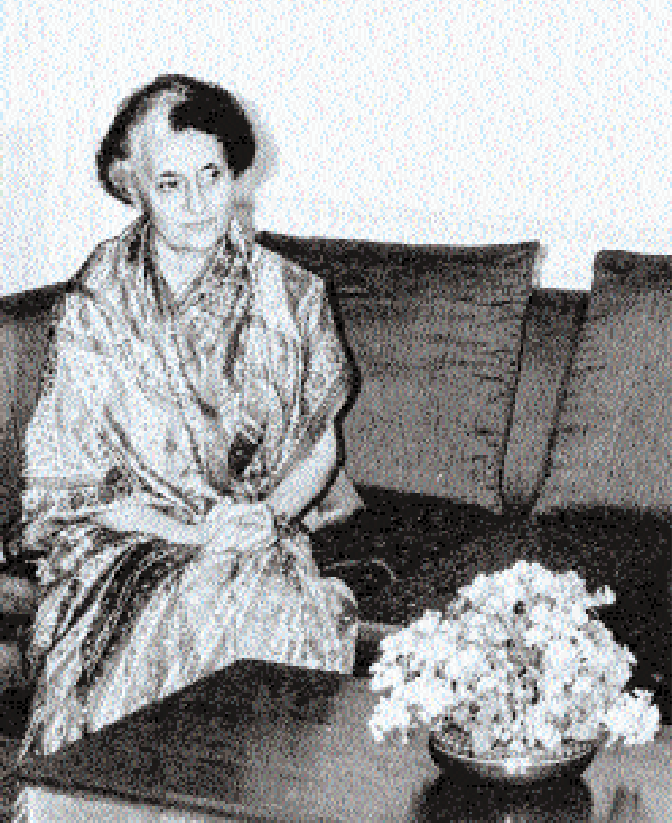 Jacques Chirac | Bernadette ChiracIndira Gandhi | Juan Carlos di Borbone55Juan Carlos di Borbone | Salvador DaliSalvador Dali |Ernst Fuchs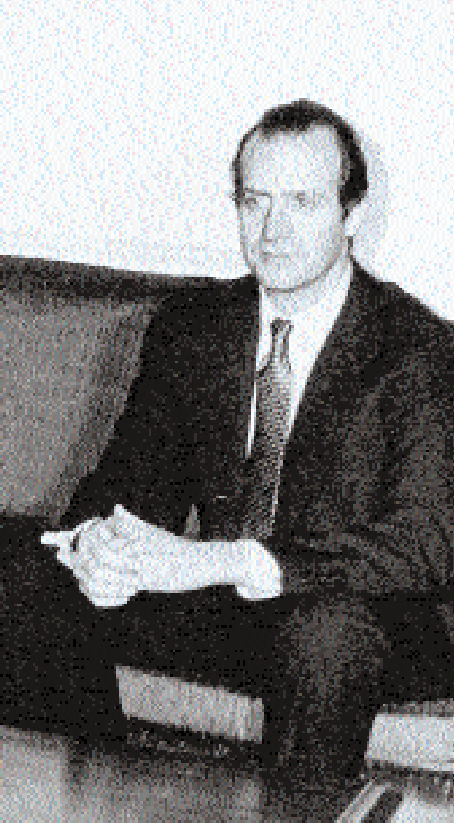 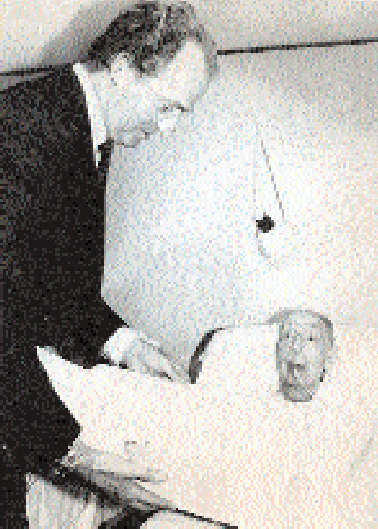 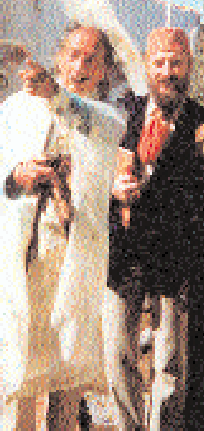 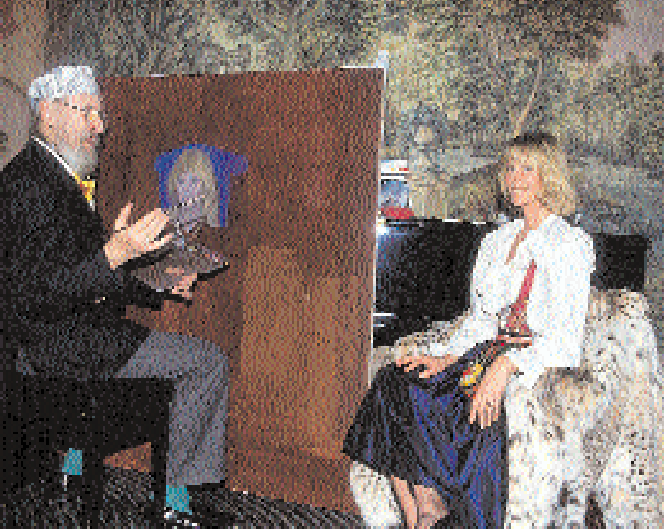 Ernst Fuchs | Mirja Sachs56Gunter Sachs | Brigitte Bardot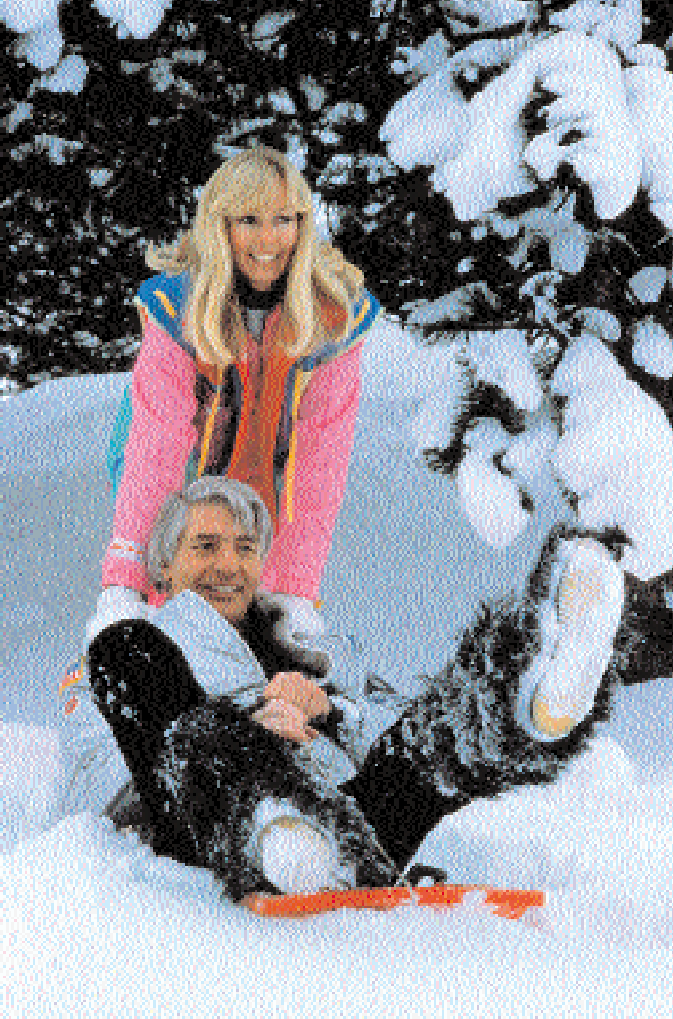 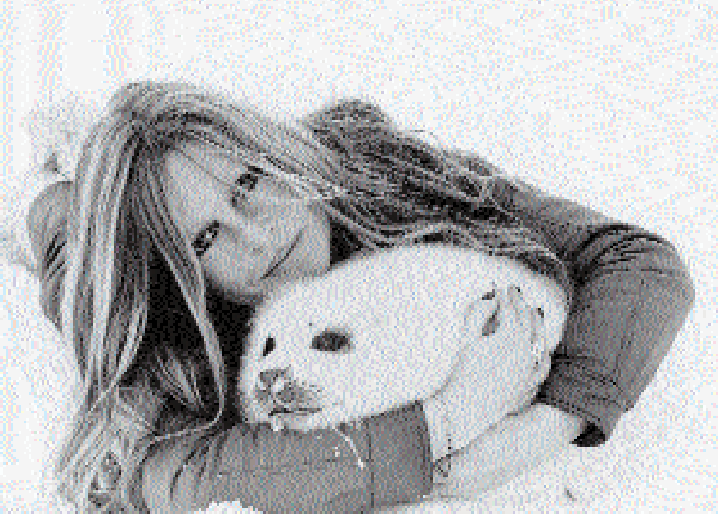 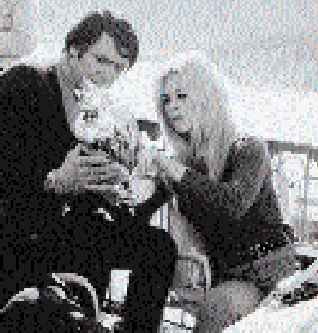 Brigitte Bardot | RobbeMirja Sachs | Gunter Sachs57Robbe | Prisca Wolfensberger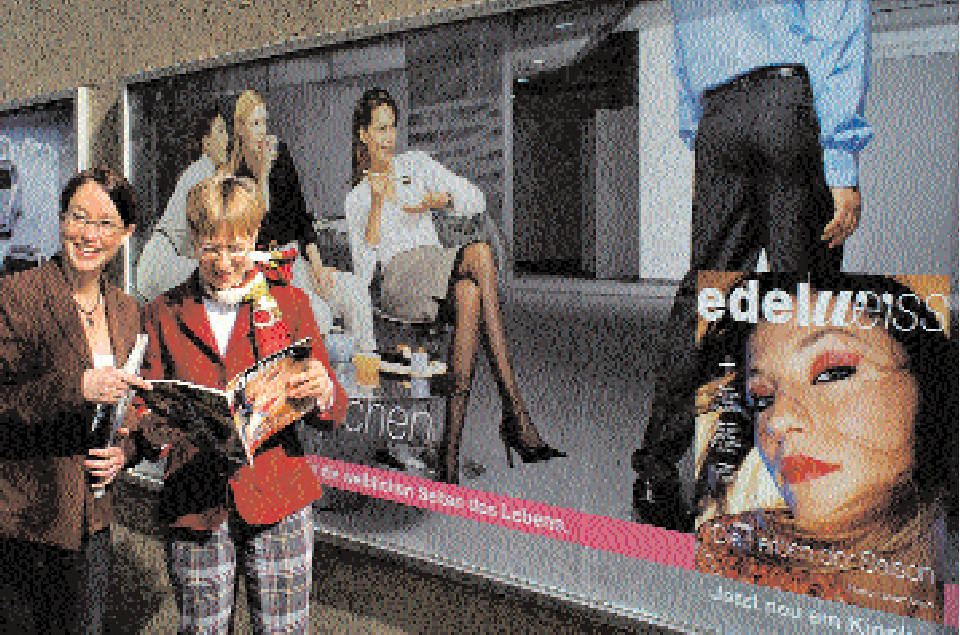 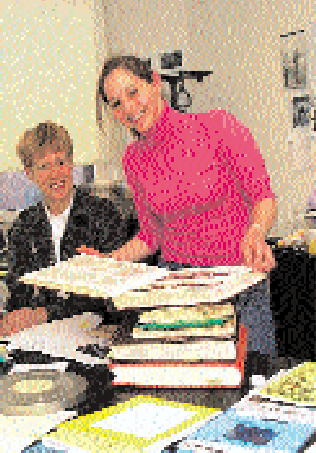 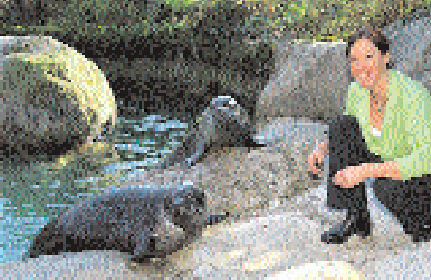 Myrta Bugini | Fiona RömerPrisca Wolfensberger | Myrta BuginiImpressumHerausgeberin | Ringier AG, Kommunikation, ZürichProjektleitung | Myrta Bugini und Prisca Wolfensberger, Kommunikation, Ringier AG Kuratorin | Beatrix RufKunst | Aleksandra Mir, New York, www.aleksandramir.info Assistenz | Alexandra Blättler, ZürichVisuelles Konzept und Layout | Aleksandra Mir, Ines Häny, Schlumpf & Partner AG, ZürichMitwirkende | Michael Ringier, Annette Ringier, Evelyn Lingg-Ringier, Roman Bargezi, Robin Lingg, Myrta Bugini, Elias Fröhlich, Nicolas Lindt, Lionel Lindt, Natalie Vescoli, Vincent Vescoli, Silvia Pfenniger, Moana Tiffany Schaich, Irène Gerda Schaich,Lenny Matteo Ulysses Schaich, Josef Ritler, Werner De Schepper, Elias De Schepper, Alex Capus, Prisca Wolfensberger, Emilie Lieberherr, Heidi Römer, Fiona Römer, Ernst Henri Schudel, Gilbert Thiel, Robert Treichler, Willy Bogner, Ernst Fuchs Privatstiftung, Dokumentationsbibliothek St. Moritz, Hulton Archive, Zirkus Knie, SF DRS, The Official Lynn-Holly Johnson web siteLektorat | Arthur Stöckli, Ringier Print Adligenswil AGBilder-Recherche | Roland Lüthi, Judith Murgeri, Ringier Dokumentation Bild (RDB), Zürich Text-Recherche | Christian Jossi, Ringier Dokumentation Text (RDT), ZürichLitho | Elektronische Bildverarbeitung (EBV), Ringier AG, Zürich Druck | Zürcher Druck + Verlag AG, RotkreuzBuchbinderei | Burkhardt AG, MönchaltorfDer Ringier Jahresbericht erscheint in den Sprachen Deutsch, Französisch und Englisch. Weitere Exemplare können angefordert werden bei:Ringier AG, Kommunikation, Dufourstrasse 23, CH-8008 Zürich Telefon +41 1 259 62 92, Telefax +41 1 259 86 35 info@ringier.ch, www.ringier.chPapier | Magno Pearl hochweiss 3fach gestrichen samtartig holzfrei chlorfrei58	Zürich, April 2003Evelyn Lingg-Ringier | Roman Bargezi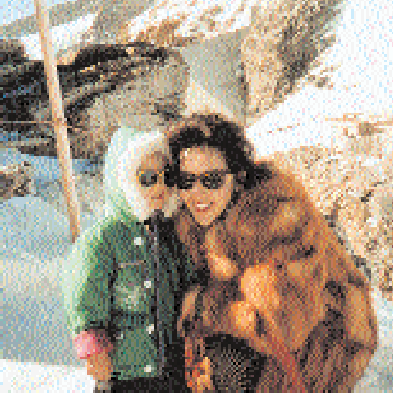 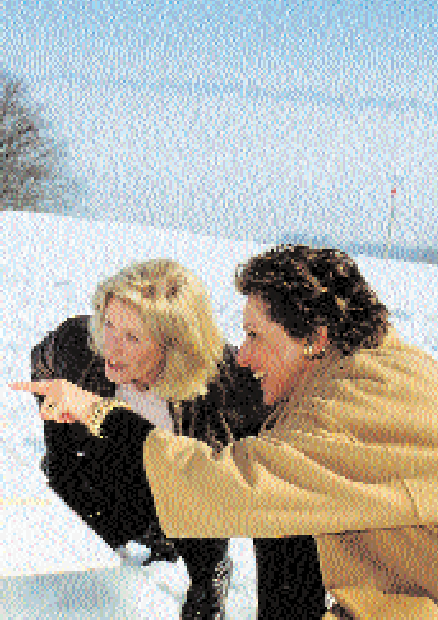 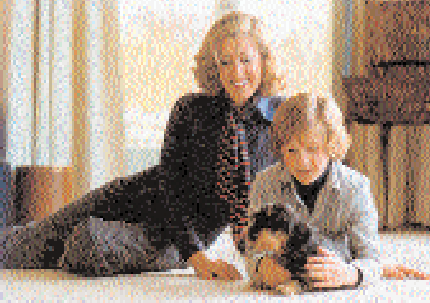 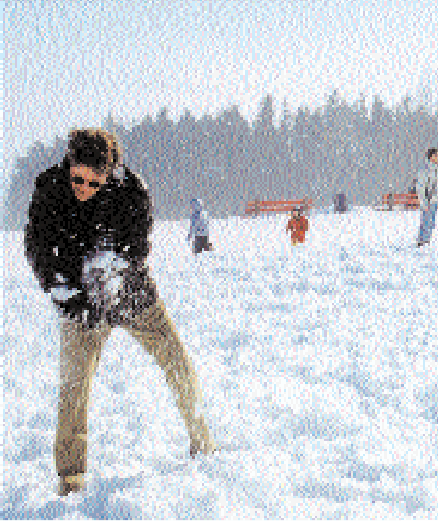 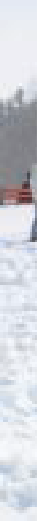 Fiona Römer | Heidi RömerRoman Bargezi | Robin LinggHeidi Römer | Evelyn Lingg-RingierBildnachweisTitelseiteRingier Familie2–3Evelyn Lingg-Ringier | Annette und Michael Ringier | RDB | Hulton Archive | RDB/ZDF | RDB/kpa4–5SI | RDB/DUKAS/SIPA | RDB |RDB/Reuters/Ian Waldie |RDB/Sport&General6–7RDB/defd | Hulton Archive | Hulton Archive | Hulton Archive | RDB/GRANITZ/ DOWNIE | RDB/ Keystone/ Michael Kupferschmidt8–9RDB/Keystone | RDB/Blick/ Jürg Mosimann | RDB/SI/ Dölf Preisig | RDB/Reuters/ Ina Fassbender | RDB/AP/ Gert Eggenberger | RDB/ Reuters/Miro Kuzmanovic | RDB/AP/Doug Mills | RDB/ Reuters/Francois Lenoir10–11Werner de Schepper | Werner de Schepper | Werner de Schepper | RDB/SI/HervéLe Cunff | RDB/kpa | Hulton Archive | RDB/Pressebilder- dienst Kindermann | RDB/ DUKAS/SIPA12–13RDB/SI/Siegfried Kuhn | RDB |RDB | Robert Treichler | RDB/ Hipp-Foto | RDB/kpa14–15Blick16–17Emilie Lieberherr | RDB | RDB/ DUKAS/SIPA | RDB/DUKAS/ GAMMA | RDB/DUKAS/APIS | RDB/DUKAS/SIPA | RDB18–19RDB/Hipp-Foto | RDB/Telebunk| Hulton Archive | Artist’s col- lection | The Official Lynn Holly Johnsonweb site | The Official Lynn Holly Johnsonweb site | RDB/Express Newspapers20–21RDB/SI/Boris Nizon | DUKAS/SYGMA | RDB/ DUKAS/GAMMA | RDB | RDB/GP/Siegfried Kuhn | RDB/ Reuters/Mike Theiler | RDB/ Keystone /EPA | RDB/ Pressens Bild22–23RDB/AP | RDB/Blick Sport/ Walter L. Keller | RDB/Blick Sport/Walter L. Keller | RDB/SI/ Philippe Dutoit | RDB/Giorgio Keller | RDB/Blick/Hans Krebs | RDB/Blick/Hans Krebs24–25Irène Schaich | Irène Schaich | Irène Schaich | Irène Schaich | Irène Schaich | Ringier/Hans Friedli26–27Aleksandra Mir | Silvia Pfenni-ger | Swiss Press/Adrian Mueller/fabric studios | Reu- ters/Monika Flückiger | RDB/ SI/Kurt Reichenbach | RDB/ Blick/Hans Friedli | RDB/SI/ Felix Aeberli28–29SF DRS | RDB/SI/Katja Grossi |RDB/Sobli/Laszlo Veres |Elias Fröhlich | Elias Fröhlich | SF DRS | RDB/SI/Reto Hügin | RDB/Keystone/Ursula Röhnert| RDB/ARD | Hulton Archive30–31Dokumentationsbibliothek   St. Moritz | Dokumentations- bibliothek St. Moritz | Blick | Joseph Ritler | RDB/Blick/ Bruno Torricelli | Zirkus Knie | Zirkus Knie32–33Zirkus Knie | RDB/Blick/ Philippe Rossier | RDB/Sobli/ Bruno Torricelli | RDB | RDB/ SI/Reto Hügin | RDB/SI/Reto Hügin | Artist’s collection34–35Artist’s collection | RDB/kpa | Hulton Archive | RDB/Engel- meier | RDB/Telebunk | RDB/ SI/Siegfried Kuhn | RDB/AP/ Lionel Cironneau36–37RDB/Keystone | RDB/Sobli/ Bruno Torricelli | RDB/Reuters/ Fred Prouser | RDB/kpa |Willy Bogner38–39Willy Bogner40–41Willy Bogner | RDB/Daily Ex- press | DUKAS/SYGMA | RDB| RDB/DUKAS/SIPA  | RDB/Blick Sport/Walter L. Keller42–43DUKAS | RDB/Sven Simon | RDB/Blick/Gregor Fust | RDB/ Blick Sport/Roger Benoit | RDB/ Blick Sport/Walter L. Keller | RDB/SI/Bruno Voser44–45RDB/M. Frei/Felix Aeberli | Zir- kus Knie | Zirkus Knie | RDB/ Blick/Hans Friedli | RDB/Blick/ Nelly Andris | Hulton Archive46–47Hulton Archive | Hulton Archive | RDB | Hulton Archive| RDB/Keystone/AFP | RDB48–49RDB | RDB | RDB | RDB/Keystone/Photopress | RDB/ Blick/Candid Lang | Dokumen- tationsbibliothek St. Moritz50–51RDB | RDB/Sobli/Bruno Torricelli | RDB/SI/Kurt Reichen- bach | RDB/SI/Kurt Reichen- bach | RDB/Markus Giger | RDB52–53Natalie Vescoli | Natalie Vescoli| Nicolas Lindt | RDB/SI/Willy Spiller | RDB/Reuters/Ferran Paredes | RDB/DUKAS/SIPA54–55DUKAS/SYGMA | RDB/PANA-INDIA | RDB/ASL | RDB/Keystone/EPA | Ernst Fuchs Foundation56–57RDB/DUKAS/Angeli | RDB/ DUKAS/Gamma | RDB | DUKAS/SYGMA | Ringier/ Toini Lindroos | Ringier/ Werner Fischer | Ringier/Hans Friedli58–59Heidi Römer | Heidi Römer/ Evelyn Lingg-Ringier | Evelyn Lingg-Ringier | Evelyn Lingg- Ringier | Evelyn Lingg-Ringier | Evelyn Lingg-RingierRobin Lingg | Eva Ringier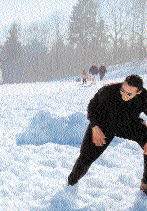 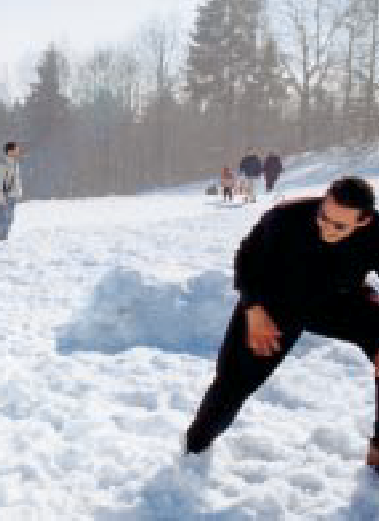 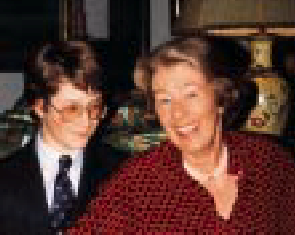 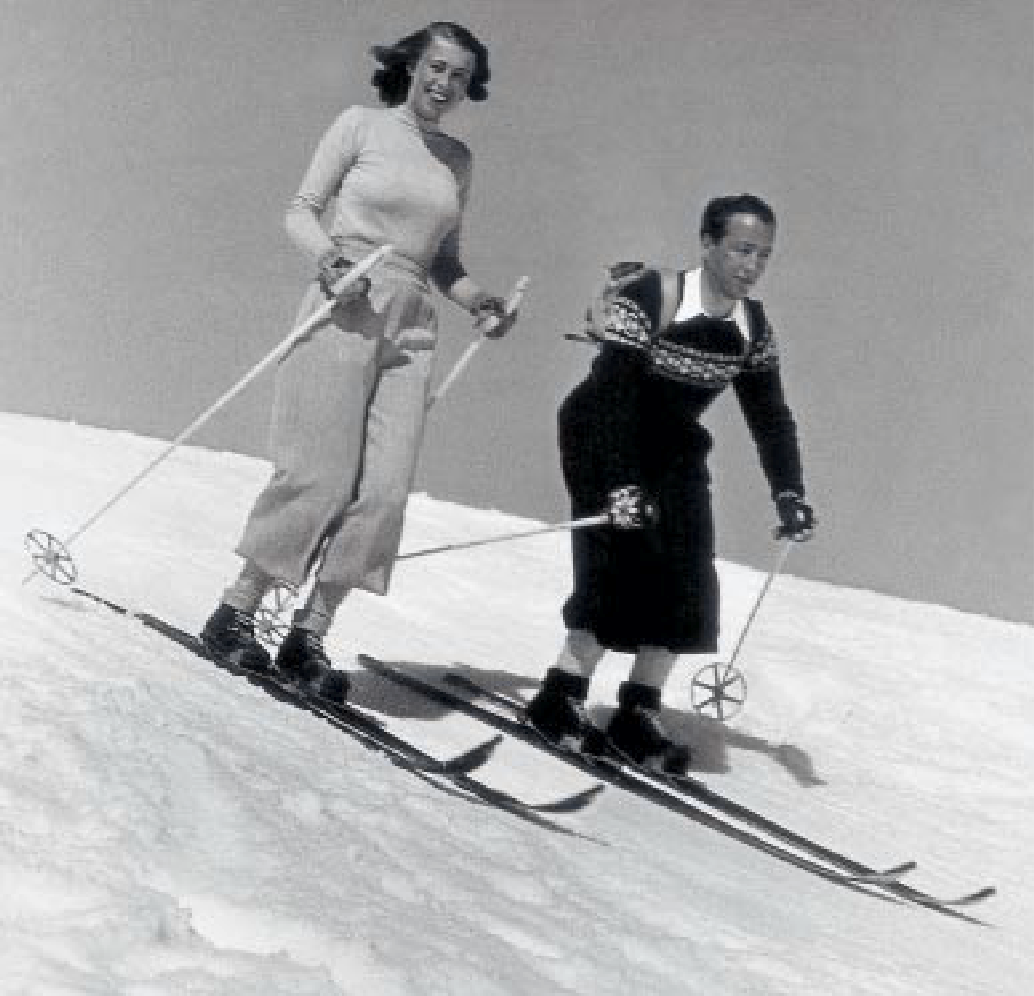 Eva Ringier |Hans Ringierby Aleksandra Mir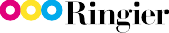 Umsatz Verlag Schweiz582.6399.1635.3	–8,3Umsatz Verlag Europa167.6114.8145.0	15,6Umsatz Asien44.130.239.2	12,5Umsatz Print Schweiz239.0163.7243.4	–1,8Total1033.3707.81062.9	–2,8Cashflow124.185.0121.1	2,5Cashflow in % des Umsatzes12,011,4Jahresgewinn nach Steuern39.226.834.8	12,6Jahresgewinn nach Steuern in % des Umsatzes3,83,3Investitionen78.553.8102.2	–23.2CashflowTotal in Mio. CHF200284.939.2124.1200186.334.8121.1200068.950.4119.3Gewinn nach SteuernAbschreibungenGesamterlöse1033.3707.81062.9	–2,8Zeitschriften, Zeitungen596.4408.5602.7	–1,0Kundendruck269.8184.8269.7	0,0Elektronische Medien26.217.930.4	–13,8Betty Bossi38.326.368.1	–43,8Diverses102.670.392.0	11,5Mio. CHFMio. EURMio. CHFVeränderung200220022001in %Personal353.6242.2360.1	–1,8Löhne und Gehälter295.9202.7301.0	–1,7Sozialleistungen46.231.644.3	4,3Personalnebenkosten11.57.914.8	–22,3Material und Fremdleistungen270.9185.6290.0	–6,6Papier154.2105.6149.0	3,5Farbe16.411.217.0	–3,5Übriges Material19.113.115.3	24,8Fremdleistungen74.150.895.7	–22,6Sonstiger Marktaufwand7.14.913.0	–45,4Redaktionen, Verlage, Transport und Werbung190.9130.8198.4	–3,8Redaktionshonorare39.927.339.5	1,0Transporte71.949.377.6	–7,3Werbung64.344.165.2	–1,4Diverser Verlagsaufwand14.810.116.1	–8.1Allgemeiner Aufwand93.864.293.3	0,5Fremdmieten, Energie, Reparaturen, Unterhalt24.116.529.2	–17,5Allgemeine Verwaltung58.339.952.6	10,8Steuern, Zinsen11.47.811.5	–0,920025.190.2106.4201.720015.1101.2109.4215.720004.8101.6109.7216.1Umsatz AsienUmsatz AsienTotal in Mio. CHF20021.6 27.21.6 27.216.70.946.4 (2.3*)20012.623.715.61.543.4 (4.2*)20001.8 32.81.8 32.813.41.349.3 (3.7*)ProduktionsleistungMio. CHF2002Mio. CHF2001Mio. CHF2000Umsatz379.1396.9365.6davon Drittkunden239.0243.4208.5davon eigene Verlage140.1153.5157.1Wertschöpfung207.6213.6198.6Personalkosten146.7139.7123.8200212.9179.147.0239.020018.5167.867.1243.4200012.8137.558.2208.5Ringier Verlag14331936	1856Ringier Print Adligenswil479503	533Ringier Print Zofingen958967	968Zürcher Druck + Verlag6967	68Betty Bossi Verlag8770	60Druckerei Winterthur/ColorServ258370	–Ringier Schweiz32843913	3485Schweiz32843913	3485Deutschland–20	20Tschechische Republik647650	450Slowakei110100	104Ungarn737750	590Rumänien254230	230Asien387416	305Ringier AG54196079	5184Addictive Productions AG, Zürich100%Druckerei Winterthur dw AG, Winterthur100%ColorServ AG, Winterthur100%Fastnet SA, St-Sulpice100%Investhaus AG, Zürich100%Mediamat AG, Zürich100%Rincovision AG, Zürich100%Ringier Print Adligenswil AG, Adligenswil100%Ringier Print Holding AG, Zürich100%Ringier Print Zofingen AG, Zofingen100%Zürcher Druck + Verlag AG, Zug100%Previon AG, Zofingen85%SMI Schule für Medienintegration AG, Zofingen85%Betty Bossi Verlag AG, Zürich50%Sat.1 (Schweiz) AG, Zürich50%2R Media SA, Locarno45%Good News Productions AG, Zürich44%Teleclub AG, Zürich33,33%Pressevertriebs GmbH, Luzern33%SMD Schweizer Mediendatenbank AG, Zürich33%PresseTV AG, Zürich30%PrintOnline AG, Schlieren25%Le Nouveau Quotidien ERL SA, Lausanne20%Schober Direct Media AG, Bachenbülach20%B.V. Tabora, Amsterdam100%Halvidar B.V., Amsterdam*100%Ringier France SA, Paris100%Ringier Pacific Ltd., Hongkong**100%Ringier Publishing GmbH, München100%Ringier Print (HK) Ltd., Hongkong100%Ringier (Nederland) B.V., Amsterdam***76,56%Produkte undSchweizAuflagen*AuflageBetty Bossi916 072Blick292 292Cash60 606dimanche.ch** 67 700edelweiss (französisch)25 467edelweiss (deutsch)*** 60 000Gesundheit Sprechstunde83 095GlücksPost168 737il Caffè (gratis)49 273AsienAuflageL’Hebdo48 207L’illustré93 187ChinaMontres Passion/Uhrenwelt90 000Betty’s Kitchen200 000Schweizer Illustrierte255 777CAAC Inflight Magazine420 000SonntagsBlick312 312China International Business30 000Tele214 214City Weekend47 500TV täglich (Beilage)*** 1 229 931TV853 268Ringier Trade Publishing Ltd.12 Fachzeitschriften*	WEMF 2003**   DruckauflageVietnam*** nicht WEMF-beglaubigtThe Guide30 000Thòi báo Kinh tê38 000Thòi Trang Trè (New Fashion)45 000Tu vân tiêu Dùng35 00046Vietnam Economic Times20 000Mittel-  und OsteuropaTschechische  RepublikAuflageabc43 400Blesk432 000Blesk Magazin518 000Nedelni Blesk295 000AuflageReflex65 000Sport60 000UngarnSport Magazin61 000Blikk223 600tv plus155 000Magyar Hirlap41 000Tydenik Televize195 000Magyar Hirlap Magazines54 000tv revue130 500Nemzeti Sport100 500Nepszabadsag202 000SlowakeiTeleSzuper265 000Euro Televizia168 800Vasarnapi Blikk184 600Eva83 000Novy Cas154 000RumänienNovy Cas vikend210 600Bravo100 300Tele Magazin65 000Capital53 050Tvoja Rodina63 000Libertatea214 400Zivot141 800Libertatea Sunday145 500Libertatea Weekend384 500Lumea Femeilor68 000TVmania165 300TV Satelit95 500Unica62 00047